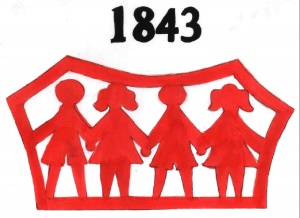 ГОДИШЊИ ИЗВЕШТАЈ О РЕАЛИЗАЦИЈИ ПРОГРАМА ВАСПИТНО-ОБРАЗОВНОГ РАДА УСТАНОВЕРадна 2018/19. годинаАвгуст 2019. године1. САДРЖАЈ                                                                                                                        страна2. УВОД ........................................................................................................................................................62.1. ПОЛАЗНЕ ОСНОВЕ РАДА...................................................................................................................62.2. НАЗИВ И АДРЕСА УСТАНОВЕ...........................................................................................................62.3. ЦИЉЕВИ И ЗАДАЦИ ФУНЦИОНИСАЊА УСТАНОВЕ У РАДНОЈ 2018/19.ГОДИНИ........................................................................................................................................................63. МАТЕРИЈАЛНО-ТЕХНИЧКИ И ПРОСТОРНИ УСЛОВИ РАДА ЗА ОСТВАРИВАЊЕ ДЕЛАТНОСТИ..............................................................................................................................................73.1. ПРОСТОРНИ УСЛОВИ РАДА.............................................................................................................73.1.1. Радне собе за припремни предшколски програм...........................................................................103.2. ОПРЕМЉЕНОСТ УСТАНОВЕ...........................................................................................................103.2.1. Опремљеност средствима за васпитно-образовни рад..................................................................103.2.2. Службени аутомобили и друга возила............................................................................................103.2.3. Извештајо реализацији плана унапређења  материјално - техничких услова радa................114. КАДРОВСКИ УСЛОВИ РАДА.............................................................................................................144.1. ВАСПИТНО-ОБРАЗОВНИ КАДАР....................................................................................................144.2. ОСТАЛИ КАДАР..................................................................................................................................145. ОРГАНИЗАЦИЈА ВАСПИТНО-ОБРАЗОВНОГ РАДА.....................................................................145.1. БРОЈНО СТАЊЕ ДЕЦЕ И ГРУПА.....................................................................................................155.1.1. Припремни предшколски програм..................................................................................................155.1.2. Деца укључена у инклузивни програм...........................................................................................165.1.3. Целодневни боравак.........................................................................................................................165.1.4. Полудневни боравак..............................................................................................................................165.1.5. Језици на којима се реализује васпитно – образовни рад..................................................................175.1.6. Бројно стање деце последњих 10 година........................................................................................175.2. РИТАМ ДАНА УСТАНОВЕ...................................................................................................185.3. СТРУКТУРА И РАСПОРЕД ОБАВЕЗА ВАСПИТАЧА И СТРУЧНИХ САРАДНИКА У ОКВИРУ РАДНЕ НЕДЕЉЕ.........................................................................................................205.4. КАЛЕНДАР ЗНАЧАЈНИЈИХ АКТИВНОСТИ У УСТАНОВИ..........................................................216. ПРОГРАМИ СТРУЧНИХ, РУКОВОДЕЋИХ, УПРАВНИХ И САВЕТОДАВНИХ ОРГАНА УСТАНОВЕ.................................................................................................................................................226.1. ИЗВЕШТАЈ О РАДУ СТРУЧНИХ ОРГАНА УСТАНОВЕ................................................................226.1.1. Извештај о раду Васпитно-образовног већа...................................................................................226.1.2. Извештај о раду Педагошког колегијума.......................................................................................226.1.3. Извештај о раду Колегијума............................................................................................................236.1.4. Извештај о раду Стручног колегијума............................................................................................256.1.5. Извештај са Састанака руководилаца радних јединица вртића...................................................326.2. ИЗВЕШТАЈ О РАДУ СТРУЧНИХ АКТИВА УСТАНОВЕ................................................................336.2.1. Извештај о раду Стручног актива за развојно планирање............................................................336.2.2. Извештај о раду Стручног програмског актива васпитача реализатора инклузивног Програма......................................................................................................................................................336.2.3. Извештај о раду Стручног програмског актива реализатора програма раног учења енглеског језика „ABC – you and me – 123 – ја и ти“................................................................................................346.2.4. Извештај о раду Стручног програмског актива реализатора програма српско-мађарске двојезичности..............................................................................................................................................356.2.5. Извештај о раду Стручног програмског актива реализатора програма „Увођење језика средине – српског/мађарског језика..........................................................................................................366.2.6. Извештај о раду Стручног актива васпитача реализатора ВО рада на мађарском језику............................................................................................................................................................376.2.7. Извештај о раду Стручног актива реализатора програма „Прилагођени Монтесори програм“.......................................................................................................................................................386.2.8. Извештај о раду Стручног актова васпитача реализатора ВО рада на хрватском језику............................................................................................................................................................396.2.9. Извештај о раду Стручног актива медицинских сестара-васпитача у јасле 1 и јасле 2............................................................................................................................................426.2.10. Извештај о раду Стручног актива васпитача млађих узрасних група.......................................446.2.11. Извештај о раду Стручног актива васпитача средњих узрасних група.....................................456.2.12. Извештај о раду Стручног актива старијих узрасних група.......................................................466.2.13. Извештај о раду Стручног актива најстаријих узрасних група..................................................476.2.14. Извештај о раду Стручног актива забавишних група.................................................................486.2.15. Извештај о раду Стручног актива најстаријих узрасних група..................................................496.3. ИЗВЕШТАЈ О РАДУ СТРУЧНИХ ТИМОВА УСТАНОВЕ...............................................................516.3.1. Извештај о раду Тима за инклузивно образовање.........................................................................516.3.2. Извештај о раду Тима за заштиту деце од дискриминације, насиља, злостављања и занемаривања..............................................................................................................................................536.3.3. Извештај о раду Тима за превенцију говорних потешкоћа..........................................................556.3.4. Извештај о раду Тима за повећање обухвата деце из осетљивих група у ППП.........................586.3.5. Извештај о раду Тима за развој предшколског програма.............................................................606.3.6. Извештај о раду Тима за самовредновање.....................................................................................626.3.7. Извештај о раду Тима за стручно усавршавање............................................................................646.3.8. Извештај о раду Тима за обезбеђивање квалитета и развој установе..........................................666.4. ИЗВЕШТАЈ О РЕАЛИЗАЦИЈИ ПЛАНА И ПРОГРАМА РАДА СТРУЧНИХ САРАДНИКА.........686.5. ИЗВЕШТАЈ О РЕАЛИЗАЦИЈИ ПЛАНА И ПРОГРАМА РАДА РУКОВОДЕЋИХ ОРГАНА........686.6. ИЗВЕШТАЈ О РЕАЛИЗАЦИЈИ ПЛАНА И ПРОГРАМА РАДА УПРАВНИХ ОРГАНА УСТАНОВЕ..................................................................................................................................................696.6.1. Извештај о раду Управног одбора...................................................................................................697. ИЗВЕШТАЈ О РЕАЛИЗАЦИЈИ ИНДИВИДУАЛНИХ ПЛАНОВА И ПРОГРАМА ВАСПИТАЧА И МЕДЦИНСКИХ СЕСТАРА-ВАСПИТАЧА.........................................................................................768. ИЗВЕШТАЈ О РЕАЛИЗАЦИЈИ РЕДОВНИХ ПРОГРАМА ВАСПИТНО-ОБРАЗОВНОГ РАДА............................................................................................................................................................768.1. РЕДОВНИ ПРОГРАМИ ВАСПИТНО-ОВРАЗОВНОГ РАДА..........................................................768.1.1. Програм неге и васпитања деце узраста до три године................................................................768.1.2. Програм предшколског васпитања и образовања деце од три године до укључивања у Припремни предшколски програм............................................................................................................778.1.3. Припремни предшколски програм..................................................................................................788.1.4. Извештај о реализацији програма: Вртић по мери детета – инклузивни модел рада................788.1.5. Извештај о реализацији програма: Заједно у адаптацији – програм подршке деци и породици.....................................................................................................................................................838.1.6. Извештај о реализацији програма: Програм заштитедеце од дискриминације, насиља, злостављања и занемаривања....................................................................................................................858.1.7. Извештај о реализацији програма: Програм социјалне заштите..................................................878.1.8. Извештај о реализацији програма: Безбедност и здравље на и заштита од пожара..................888.1.9. Извештај о реализацији програма: Програм здравствене превенције.......................................1028.1.10. Извештај о реализацији програма: Програм превенције и интервенције говорних потешкоћа.................................................................................................................................................1138.1.11. Извештај: Позоришне представе – у позоришту и у вртићима................................................1168.2. РАЗЛИЧИТИ ПРОГРАМИ ЗА УНАПРЕЂЕЊЕ ВАСПИТНО-ОБРАЗОВНОГ РАДА..................1198.2.1. Извештај о реализацији програма: Прилагођени Монтесори програм.....................................1198.2.2. Извештај о реализацији програма: Wir lehrnen Deutsch..............................................................1198.2.3. Извештај о реализацији програма: Вјерски одгој у оквиру Прилагођеног Монтесори Програма....................................................................................................................................................1218.2.4. Извештај о реализацији програма: Индивидуализација програма припреме детета за полазај у школу  - Ја полазим у школу....................................................................................................................1238.2.5. Извештај о реализацији програма: Заједно у припреми за школу – програм подршке деци и породици....................................................................................................................................................1248.2.6. Извештај о реализацији програма: Тимска подршка развоју детета.........................................1268.2.7. Извештај о раду хорова и оркестара Установе............................................................................1268.2.8. Извештај о реализацији програма: Увођење језика средине – српског/мађарског језика.......1318.2.9. Извештај о реализацији програма: ”ABC-YU AND ME & 1,2,3-ЈА И ТИ” –програм за рано учење енглеског језика и развој логичко математичких способности................................................1328.2.10. Извештај о раду Сликарског атељеа...........................................................................................1338.2.11. Извештај о реализацији програма: Програм за учење језика средине у двојезичним мађарско- српским групама.....................................................................................................................1378.2.12. Извештај о реализацији програма: Екологија у вртићу – „Размишљајмо еколошки“...........1388.2.13. Извештај о реализацији програма „Спортске игре за децу предшколског узраста“..............1428.3. МАНИФЕСТАЦИЈЕ...........................................................................................................................1458.3.1. Извештај о реализацији манифестације: Дечја недеља...............................................................1458.3.2. Извештај о реализацији манифестације: Фаршанг-Покладне игре – Пролећни маскембал................................................................................................................................1488.3.3. Извештај о реализацији манифестације: XXXIII Смотра  дечјег стваралаштва„Клинцијада“ 2019....................................................................................................................................1498.3.4. Извештај о сарадњи са културним и спортским институцијама................................................1528.3.5. Извештај о посетама Градској библиотеци..................................................................................1548.3.6. Извештај о једнодневним излетима..............................................................................................1548.3.7. РТС КРОС „Кроз Србију“..............................................................................................................1558.3.8. „Дан изазова“...................................................................................................................................1559. ИЗВЕШТАЈИ О РЕАЛИЗОВАНИМ ПРОЈЕКТИМА У УСТАНОВИ............................................1559.1. Извештај о реализацији пројекта „Породица, то је моја снага“....................................................1559.2. Извештај о реализацији пројекта „Вртић у шуми“.........................................................................1569.3. Извештај о реализацији пројекта „Сецесија и линија“..................................................................1579.4. Извештај о реализацији „Etwinning“ пројеката...............................................................................1589.5. Извештај о реализацији „Ерасмус“ пројеката.................................................................................1589.6. Извештај о реализацији пројекта „Природна и културна баштина региона Суботице“.............1599.7. Извештај о реализацији пројеката Националне Географије..........................................................1609.8. Извештај о реализацији пројекта „Дефектолози волонтери-Пружање додатне подршке“........1619.9. Извештај о реализацији пројекта „Развијање рачунарског размишљања и дигиталних компетенција код предшколске деце“....................................................................................................16210. ИЗВЕШТАЈ О РЕАЛИЗАЦИЈИ ПЛАНА И ПРОГРАМА СТРУЧНОГ УСАВРШАВАЊА ЗАПОСЛЕНИХ.........................................................................................................................................16310.1. ИЗВЕШТАЈ О СТРУЧНОМ УСАВРШАВАЊУ ВАСПИТАЧА, МЕДИЦИНСКИХ СЕСТАРА-ВАСПИТАЧА И СТРУЧНИХ САРАДНИКА...........................................................................................16310.2. ИЗВЕШТАЈ О РЕАЛИЗАЦИЈИ ПРОГРАМА СТРУЧНОГ УСАВРШАВАЊА ДИРЕКТОРА..............................................................................................................................................17811. ИЗВЕШТАЈ О РЕАЛИЗАЦИЈИ ПРОГРАМА САРАДЊЕ СА РОДИТЕЉИМА И ДРУШТВЕНОМ СРЕДИНОМ.................................................................................................................18011.1. САРАДЊА СА РОДИТЕЉИМА......................................................................................................18011.2. ИЗВЕШТАЈ О РАДУ САВЕТА РОДИТЕЉА..................................................................................18711.3. ИЗВЕШТАЈ О САРАДЊИ СА ДРУШТВЕНОМ СРЕДИНОМ.....................................................18912. ИЗВЕШТАЈ О ПРАЋЕЊУ И ЕВАЛУАЦИЈИ ГОДИШЊЕГ ПЛАНА РАДА УСТАНОВЕ........20313. МАРКЕТИНГ УСТАНОВЕ...............................................................................................................204II ДЕО – АНЕКС ИЗВЕШТАЈА УСТАНОВЕ1. КАДРОВСКИ УСЛОВИ УСТАНОВЕ2. ЛИЧНИ ИЗВЕШТАЈИ СТРУЧНИХ САРАДНИКА3. ЛИЧНИ ИЗВЕШТАЈИ РУКОВОДЕЋИХ ОРГАНА УСТАНОВЕ4. ЛИЧНИ ИЗВЕШТАЈ СЕКРЕТАРА УСТАНОВЕ5. РЕЗУЛТАТИ САМОВРЕДНОВАЊА УСТАНОВЕ6. ИЗВЕШТАЈ О РЕАЛИЗАЦИЈИ РАЗВОЈНОГ ПЛАНА УСТАНОВЕ7. ИЗВЕШТАЈ О СТРУЧНОМ УСАВРШАВАЊУ АДМИНИСТРАТИВНЕ И ТЕХНИЧКЕ СЛУЖБЕ УСТАНОВЕ8. ИЗВЕШТАЈИ О РЕАЛИЗАЦИЈИ ПРОГРАМА „КРЕАТИВНА РАДИОНИЦА"2. УВОД2.1. ПОЛАЗНЕ ОСНОВЕ РАДАУстанова остварује предшколско васпитање и образовање, превентивно - здравствену и социјалну заштиту, негу и исхрану деце до поласка у школу.  Оснивач установе је град Суботица. Годшњи извештај о реализацији програма васпитно-образовног рада Установеза 2018/19. годину односи се за период од 01. септембра 2018. до 31. августа 2019. године на основу :Закона о основама система образовања и васпитања („Сл.Гласник РС“, бр.88/2017 и 27/2018);Закона о предшколском васпитању и образовању  („Сл. Гласник РС“, бр. 18/2010 101/2017)Правилника о Општим основама предшколског програма („Сл.Гласник РС – просветни гласник“ бр. 14/2006); Остали закони који регулишу  поједине делатности Установе:Правилнико условима за упис, пријем и испис деце у Предшколској установи „Наша радост“Суботица;Правилник  о понашању деце, родитеља и запослених у Предшколској установи „Наша радост“ Суботица;На основу планских докумената Установе:Годишњи план рада предшколске установе „Наша радост“ Суботица, за школску 2018/19.годину;Предшколски програм Установе;Развојни план Установе за период 2018/19. – 2022/23., са нагласком на период шк. 2018/19. године;2.2. НАЗИВ И АДРЕСА УСТАНОВЕСедиште Предшколске установе „Наша радост“ се налази у улици Антона Ашкерца бр.3;Тел.: 024/64 64 10Факс: 024/64 64 11Е-маил: nasaradost@mts.rsСајт: www.nasaradost.edu.rs2.3. ЦИЉЕВИ И ЗАДАЦИ ФУНЦИОНИСАЊА УСТАНОВЕ У РАДНОЈ 2018/19. ГОДИНИУ складу са својим могућностима обезбедити оптималне услове за нормалан физички, интелектуални, емоционални и социјални развој деце од 1-6,5 година.Обезбедити услове функционисања јединственог система васпитно-образовног рада, неге, исхране, здравствене и социјалне заштите.У сарадњи са породицом, широм локалном средином обезбедити јединство васпитних утицаја на дете, квалитетнији и богатији живот у вртићима.Обезбедити што квалитетнију примену Основа програма васпитно-образовног рада.Реализовати  Припремни предшколски програм у циљу што боље спремности предшколаца за полазак у школу.Обезбедити континуирану едукацију стручног кадра.Обезбедити квалитетније опремање затвореног и отвореног простора у коме бораве, живе, раде, уче деца. Пружање и других услуга из делокруга рада Установе предвиђених Статутом.3. МАТЕРИЈАЛНО-ТЕХНИЧКИ И ПРОСТОРНИ УСЛОВИ РАДА ЗА ОСТВАРИВАЊЕ ДЕЛАТНОСТИ3.1. ПРОСТОРНИ УСЛОВИ РАДАУ оквиру Установе ове школске године имали смо 54 вртића за боравак деце. У болници смо имали ангажованог једног васпитача где се одвијао васпитно – образовни рад.У оквиру предшколсне установе  „Наше радости“ налазе се објекти који су наменски грађени за боравак деце и они који су адаптирани и прилагођени за њихов боравак. У табелама  1. и 2. је  списак наменских и ненаменских објеката.Преглед наменски грађених објеката са израженим капацитетима, површином објекта, дворишта и адресомТабела бр.1Преглед других - прилагођених и адаптираних простора за боравак деце са израженим капацитетима, површином објекта, двориштем и адресомТабела бр. 23.1.1. Радне собе за припремни предшколски програмУ овој школској години све радне собе за припремни предшколски програм су биле опремљене у складу са дечјим потребама и узрастом (столови столице, играчке, дидактички материјали). Припремни предшколски програм одвија се у 88 радних соба, од тога 15 радних соба се налази при основним школама.3.2. ОПРЕМЉЕНОСТ УСТАНОВЕ3.2.1. Опремљеност средствима за васпитно-образовни рада) БиблиотекаНа нивоу Установе постоји библиотека у којој се могу наћи стручни наслови издавача, како из земље тако и из иностранства, на српском, мађарском, енглеском, немачком, хрватском и чешком језику. Сваки вртић располаже својом малом библиотеком, како стручних наслова, тако и литературе за децу предшколског узраста. Oве школске године се није набављала стручна литература. б) Дидактички материјалиУ току школске године набавила су се дидактичка средства за групе јасленог узраста и остале групе која су захтевала допуну. Према устаљеној динамици и расположивим средствима, реализовали смо опремање осталих бртића у Установи.в) Аудио – визуелни апаратиРазличити едукативни и музички ЦД-ови за децу од 1 – 6,5 година били су  дистрибуирани у све вртиће. 3.2.2. Службени аутомобили и друга возилаТабела бр. 33.2.3.Извештај о реализацији плана унапређења  материјално - техничких услова радaТабела бр. 44. КАДРОВСКИ УСЛОВИ РАДАПреглед броја запослених према профилима стручностиТабелабр. 54.1. ВАСПИТНО-ОБРАЗОВНИ КАДАРНАПОМЕНА: у Анексу годишњег извештаја је приложен списак васпитно-образовног кадра са свим потребним подацима.4.2. ОСТАЛИ КАДАРНАПОМЕНА: у Анексу годишњег извештаја је приложен списак осталог кадра са свим потребним подацима.5. ОРГАНИЗАЦИЈА ВАСПИТНО-ОБРАЗОВНОГ РАДАЗа послове управљања и руковођења Установом био је  задужен  директор Маркез Небојша;Послове техничког директора је обављао  Војнић Вељко;Послове око организације В-О рада је обављала помоћник директора за В-О рад, педагог: Биљана Бошњак;Послове око организације рада у свакој јединици су обављали помоћници директора, васпитачи: Мирјана Гуриновић, Шимић Дајана и Лошонци Слука Виолета;За послове организовања рада на нивоу вртића су били задужени руководиоци радне јединице  вртића;За праћење и унапређивање васпитно-образовног рада сваки вртић је имао свог педагога, психолога и логопеда; За праћење специфичних програма који се у вртићу реализују задужени су били координатори тих програма;За послове организације и координације рада из области превентивне здравствене заштите биле су задужене  медицинске сестре на превентиви: Томек Ева и  Влаховић К. Андреа до 12.04.2019. године, на њено место је дошла Семи Светлана од 01.05.2019. године   и Токоди Кристина,  лице за безбедност и заштиту на раду.За послове организације и координације рада из области исхране била је задужена координатор кухиње Љиљана Беатовић, технолог;Сарадник за ликовно Марија Шустран, васпитач,  обављала је  послове унапређивања васпитно – образовног рада из области ликовног васпитања у свим вртићима;За послове организације и координације рада техничке службе задужен је  Златко Петрик, шеф техничке службе.5.1. БРОЈНО СТАЊЕ ДЕЦЕ И ГРУПАУ овој школској години у Установи је било уписано 4286 деце рођене од марта 2012 до 2017. године. Деца су распоређена у 193,5  група. Од тога је 683 деце распоређено у 38,5 јаслених група, 2926 деце у 116 обданишних група и 677 деце је распоређено у 39 група полудневног боравка. Број деце која се налазе  на болничком лечењу кретало  се до 10 деце. У табелама је дат преглед деце по узрасту, години рођења, језику и облику рада.Бројно стање деце и група у целодневном боравкуТабела бр. 65.1.1. Припремни предшколски програмБрој деце у полудневном боравку – узраст и језикТабела бр. 75.1.2. Деца укључена у инклузивни програмТабела бр. 85.1.3. Целодневни боравакБрој група и деце у целодневном боравку – јасле, обданиште према нормативима и проценти заступљеностиТабела бр. 95.1.4. Полудневни боравакБрој група и деце у полудневном боравку према 
нормативима и процентима заступљеностиТабела бр. 105.1.5.Језици на којима се реализује васпитно – образовни радВаспитно – образовни рад у Установи реализовао се на српском, мађарском и хрватском језику, уважавајући карактеристику наше средине у којој постоје породице у којима се негују два или три језика. Подржавајући модел развоја језика у двојезичним породицама, Установа је и ове школске године  развијала  програм рада у оквиру којег су унутар једне групе једнако заступљена два језика – српски и мађарски.Поред овог модела рада, била је настављена и  реализација двојезичних програма у оквиру којих деца уче по један страни језик – енглески или немачки.У  Установи су били заступљени програми за развој комуникативних способности на нематерњем језику – српски и мађарски као и програми за развој комуникативних способности на страном језику – енглески језик. Васпитачи који су  реализовали  активности на развоју комуникативних способности имају за то одговарајуће знање стечено у току континуиране едукације, а њихов рад се систематски прати од стране координатора програма.Број група, језик и број деце од три године до поласка у школуТабела бр. 115.1.6.Бројно стање деце последњих 10 годинаТабела бр. 125.2. РИТАМ ДАНА УСТАНОВЕВреме боравка деце у полудневном боравку је износило 5 часова, иако нови Закон о предшколском васпитању и образовању предвиђа 4 часа трајања ППП. То значи да је Установа радила један сат дуже од прописаног. Време боравка деце у целодневном боравку је износило  11 часова.   Полудневни боравак се у зависности од просторних могућности објекта организовао  и у преподневним и у послеподневним часовима, а у већини вртића се васпитно – образовни рад  одвијао по сменама које прате смене у најближој школи – месечно или квартално.Преглед објеката у којима се организује целодневни боравак деце, са бројем група и радним временом вртићаТабела бр. 13Преглед објеката у којима се организује припремни предшколски програм-од 5,5 година до поласка у школу, ПБса бројем група и распоредом смена у вртићуТабела бр. 14Напомена: У Болници је био ангажован један васпитач из Установе  за децу предшколског и школског узраста.Радна година је трајала од 1. IX 2018. до 31. VIII 2019. године, а за децу у припремном предшколском програму према календару који је донет од стране Покрајинског секретара за образовање.5.3. СТРУКТУРА И РАСПОРЕД ОБАВЕЗА ВАСПИТАЧА И СТРУЧНИХ САРАДНИКА У ОКВИРУ РАДНЕ НЕДЕЉЕУ оквиру пуног радног времена за остваривање програма рада планирана је следећа структура рада за васпитаче и медицинске сестре-васпитаче:Табелабр. 15а) Васпитачи у целодневном  боравку – узраста од 1 године до поласка у школуб) Васпитачи у припремним групама – узраста од 5,5 година до поласка у школув) Медицинске сестре васпитачи у групи – узраста од 1 – 3 годинеУ оквиру пуног радног времена за остваривање програма рада планирана је следећа структура рада за стручне сараднике:Табела бр. 165.4. КАЛЕНДАР ЗНАЧАЈНИЈИХ АКТИВНОСТИ У УСТАНОВИТабела бр. 176. ПРОГРАМИ СТРУЧНИХ, РУКОВОДЕЋИХ, УПРАВНИХ И САВЕТОДАВНИХ ОРГАНА УСТАНОВЕ6.1. ИЗВЕШТАЈ О РАДУ СТРУЧНИХ ОРГАНА УСТАНОВЕ6.1.1. Извештај о раду Васпитно-образовног већаТабела бр. 186.1.2. Извештај о раду Педагошког колегијумаТабела бр. 196.1.3. Извештај о раду Колегијума Табела бр. 206.1.4. Извештај о раду Стручног колегијумаТабела бр. 216.1.5. Извештај са Састанака руководилаца радних јединица вртићаТабелабр. 226.2. ИЗВЕШТАЈ О РАДУ СТРУЧНИХ АКТИВА УСТАНОВЕ6.2.1. Извештај о раду Стручног актива за развојнопланирањеИме и презиме председника актива:Виолета Врцељ ОдриНапомена: Извештај о раду стручног актива за Развојно планирање се налази у анексу Годишњег извештаја рада установе за школску 2018/19. годину. 6.2.2. Извештај о раду Стручног програмског актива васпитача реализатора инклузивног програмаKooрдинатор актива: мр Дијана Копуновић Торма, психологТабела бр. 236.2.3. Извештај о раду Стручног програмског актива реализатора програма раног учења енглеског језика „ABC – you and me – 123 – ја и ти“Председник актива:Виолета Врцељ ОдриТабела бр. 246.2.4. Извештај о раду Стручног програмског актива реализатора програма српско-мађарске двојезичностиКоординатор актива: Бисерка Јовановић Мамужић, психологТабела бр. 256.2.5. Извештај о раду Стручног програмског актива реализатора програма „Увођење језика средине – српског/мађарског језикаПредседник и координатор актива: Ержебет Бедросиан, педагогТабела бр. 266.2.6. Извештај о раду Стручног актива васпитача реализатора ВО рада на мађарском језикуПреседник и координатор актива: Ержебет Бедросиан, педагогТабела бр. 276.2.7. Извештај о раду Стручног актива реализатора програма „Прилагођени Монтесори програм“Председник и координаторактива: Ержебет Бедросиан, педагогТабела бр. 286.2.8. Извештај о раду Стручног актова васпитача реализатора ВО рада на хрватском језикуПредседник актива:Марина Иванковић Радаковић, васпитачТабела бр. 296.2.9. Извештај о раду Стручног актива медицинских сестара-васпитача у јасле 1 и јасле 2Председник Актива јаслица 1:  Љубица Петровић, медицинска сестра- васпитач Председник Актива јаслица 2: Ана Бриндза, васпитачКоординатор Актив јаслица 1 и 2:  Јасмина Кукић, стручни сарадник - педагогТабела бр. 306.2.10. Извештај о раду Стручног актива васпитача млађих узрасних групаПредседник актива:Рамила Стантић, васпитачКоординатор актива:Бисерка Јовановић Мамужић, психологТабела бр. 316.2.11. Извештај о раду Стручног актива васпитача средњих узрасних групаПредседник актива: Лејла Насер, васпитачКоординатор актива: Јасна Скендеровић, логопедТабела бр. 326.2.12. Извештај о раду Стручног актива старијих узрасних групаПредседник актива: Наташа СтојићКоординатор актива: Наташа ВрапчевићТабела бр. 336.2.13. Извештај о раду Стручног актива најстаријих узрасних групаПредседник актива: Зорица Хусар, васпитачКоординатор актива: Ана Пертет, сарадник за  физичкоТабела бр. 346.2.14. Извештај о раду Стручног актива забавишних групаПредседник актива: Миљана Боић, васпитачКоординатор актива: Милана Јовићевић Вукелић, психологТабела бр. 356.2.15.  Извештај о раду Стручног актива најстаријих узрасних групаПредседници стручног Актива: Зоран Ивошевић - прва педагошка јединица, Јосипа Гулишија - друга педагошка јединица, Радивоје Јанчић - трећа педагошка јединицаКоординатор актива: Биљана Бошњак, педагогТабела бр. 366.3. ИЗВЕШТАЈ О РАДУ СТРУЧНИХ ТИМОВА УСТАНОВЕ6.3.1. Извештај о раду Тима за инклузивно образовањеКоординатор тима: мр Дијана Копуновић Торма, психологЧланови Тима за инклузивно образовање су: Јасмина Кукућ, педагог; Јасна Скендеровић, логопед; Јелена Жепинић, васпитач; Драгица Торбица, васпитач; Клара Видаковић, васпитач, Виолета Лошонци Слука, помоћник директора, Жужана Секе, васпитач и Саша Винчић, испред Савета родитељаТабела бр. 376.3.2. Извештај о раду Тима за заштиту деце од дискриминације, насиља, злостављања и занемаривањаКоординатор Тима: Биљана Бошњак, педагогТабела бр. 38.6.3.3. Извештај о раду Тима за превенцију говорних потешкоћаКоординатор Тима : Јасна Скендеровић,цлогопед.Чланови Тима: Славица Јовановић,цваспитач; Луча Радманић, васпитач; Јагода     Кораћ, васпитач; Жужана  Секе, васпитач; Корнелија Чорба, васпитач; Нада Плавшић, васпитач; Мирјана Вишњић,васпитач;Табела бр. 396.3.4. Извештај о раду Тима за повећање обухвата деце из осетљивих група у ППППредседник Тима: Јагода Кораћ, васпитачЧланови тима: Биљана Бошњак, педагог; Јасна Скендеровоћ, логопед; Дијана Копуновић Торма, психолог;  Смиља Хорват, васпитач; Дубравка Катанчић, васпитач;  Славица Перковић, васпитач; Сања Јовановић, педагошки асистент;  Мухамет Буњаку, педагошки асистент;На основу постојећег Тима и ове школске 2018./19. године се радило на повећању обухвата деце из осетљивих група ППП. У циљу бољег функционисања група у којима борави велики број деце из осетљивих група (деца ромске популације), организовали смо Под-тим овог постојећег тима којег чине васпитачи и педагошки асистенти забавишних група објеката: „Звончица“, „ Звездице“, „Златна рибица“, „ Маслачак“, који су уједно и чланови  Тима за повећање обухвата деце из осетљивих група. Табела бр. 406.3.5. Извештај о раду Тима за развој предшколског програмаКоординатор Тима: Јасмина Кукић, стручни сарадник – педагогЧланови Тима: Наташа Тадић, васпитач, Корнелија Чорба, васпитач, Ана Бриндза, васпитач, Ержебет Бедросиан, стручни сарадник – педагог, Марија Шустран, сарадник за ликовно, Милана Јовићевић Вукелић, стручни сарадник - психолог, Снежана Јоцић, васпитачТабела бр. 416.3.6. Извештај о раду Тима за самовредновањеПредседник Тима: Милана Јовићевић Вукелић, психологЧлановиТима: Милана Јовићевић Вукелић, координатор тима; Снежана Јоцић, васпитач; Чила Фараго, васпитач;Биљана Бошњак, педагог; Елза Фаркаш, медицинска сестра васпитач;Виолета Врцељ Одри, педагог; Мирјана Гуриновић, помоћник директора;Виолета Лошонци Слука, помоћник директора;Дајана Шимић, помоћник директора;Јасмина Кукић, педагог;Марина Пиуковић, васпитач;Представник Савета родитеља;Табела бр. 426.3.7. Извештај о раду Тима за стручно усавршавањеПредседник тима: Ержебет Бедросиан, педагогЧланови тима: Јасмина Кукић, педагог;  мр Дијана Копуновић Торма, психолог;  директор, представници узрастних актива.Повремени чланови:  планер-аналитичар, шеф рачуноводства;Табела бр. 436.3.8. Извештај о раду Тима за обезбеђивање квалитета и развој установеКоординаториТима:Небојша Маркез, директор Установе, Вељко Војнић, помоћник директора  - технички директорТабела бр. 446.4. ИЗВЕШТАЈ О РЕАЛИЗАЦИЈИ ПЛАНА И ПРОГРАМА РАДА СТРУЧНИХ САРАДНИКАИндивидуалниизвештајиореализацијиГодишњег плана и програмарадастручних сарадниканалазесеуАнексуизвештајаваспитно-образовнограда.Индивидуални извештаји педагога:Јасмина Кукић  Биљана Бошњак Ержебет БедросианВиолета Врцељ Одри Индивидуални  извештаји психолога:Бисерка Јовановић МамужићМилана Јовичевић Вукелић мр Дијана Копуновић Торма Индивидуални извештај логопеда :Јасна Скендеровић6.5. ИЗВЕШТАЈ О РЕАЛИЗАЦИЈИ ПЛАНА И ПРОГРАМА РАДА РУКОВОДЕЋИХ ОРГАНАИзвештаји о реализацији плана и програма руководећих органа налазесеуАнексуизвештајаваспитно-образовнограда.Извештај о реализацији плана и програма директора установе, Небојша МаркезИзвештај о реализацији плана и програма рада техничког директора, Вељко ВојнићИзвештај и реализацији плана и програма рада помоћника директора: Мирјана Гуриновић, Виолета лошонци Слука, Дајана ШимићИзвештај о реализацији плана и програма рада секретара установе, Сандра Зекић6.6. ИЗВЕШТАЈ О РЕАЛИЗАЦИЈИ ПЛАНА И ПРОГРАМА РАДА УПРАВНИХ ОРГАНА УСТАНОВЕ6.6.1. Извештај о раду Управног одбораПредседник управног одбора: Давор ДулићТабела бр. 457. ИЗВЕШТАЈ О РЕАЛИЗАЦИЈИ ИНДИВИДУАЛНИХ ПЛАНОВА И ПРОГРАМА ВАСПИТАЧА И МЕДЦИНСКИХ СЕСТАРА-ВАСПИТАЧАИндивидуални планови и програми васпитача и медицинских сестара васпитача и евалуација њихове реализације налазе се у документацији васпитача и медицинских сестара васпитача у васпитној групи.Евиденцију о праћењу реализације и евалуације васпитно-образовног рада воде стручни сарадници помоћу инструмената за праћење васпитно-образовног рада, који се налази у документацији стручних сарадника.8. ИЗВЕШТАЈ О РЕАЛИЗАЦИЈИ РЕДОВНИХ ПРОГРАМА ВАСПИТНО-ОБРАЗОВНОГ РАДА8.1. РЕДОВНИ ПРОГРАМИ ВАСПИТНО-ОВРАЗОВНОГ РАДА8.1.1. Програм неге и васпитања деце узраста до три годинеНа узрасту деце од једне до две године, у јаслицама 1, у којима раде медицинске сестре васпитачи, живот и рад  се одвија кроз: Обављање неге и превентивне здравствене заштите деце,  Неговање социјално-емоционалних односа,Причање прича,  драматизације и анимирање лутака,Моторичке, сензорно-перцептивне, музичко-ритмичке, интелектуалне и језичке активности Функционалне игре, експлоративне игре предметима и симболичке игре једноставне форме-имитације и представљања.На узрасту деце од две до три године, у јаслицама 2, где раде медицинске сестре - васпитачи и васпитачи, живот и рад се одвија кроз:Негу деце и превентивну здравствену заштитуНеговање социјално-емоционалних односаДраматизације сценском луткомМоторичке, сензорно-перцептивне, музичко-ритмичке, интелектуалне, графичко-ликовне, интелектуалне и језичке активности Функционалне игре, експлоративне игре предметима и симболичке игре представљања све до малих драмских представа. Медицинске сестре-васпитачи планирају и реализују свој рад кроз:Планско постављање развојних и васпитно-образовних циљева  и задатакаРазличите облике неге и превентивно-здравствене заштитеОрганизовање различитих врста, горе наведених активности. 8.1.2. Програм предшколског васпитања и образовања деце од три године до укључивања у Припремни предшколски програмОснове програма се заснивају на хуманистичком схватању развоја детета. То значи да се васпитно - образовни процес базира на унутрашњим снагама детета и стварању средине која подстиче испољавање тих снага. Предшколска установа својом организацијом и уважавањем потреба породице и деце треба да:    Обезбеди сигурну средину у којој се свако дете осећа прихваћено, вољено и у којој може оптимално да расте и развија се Обезбеди средину која детету пружа богату и разноврсну размену и комуникацију са вршњацимаДаје подршку породици у васпитању дететаКомпензује социјално депривирајуће услове у којима нека деца одрастајуУкључује децу ометену у развоју у редовне васпитне групе Додатно стимулише развој обдарене деце Доприноси сазревању деце за школско учење.У свом раду васпитаче теже да остваре следеће циљеве васпитно-образовне циљеве који се односе на децу:Стицање позитивне слике о себи и развијање поверења у себе и другеРазвијање самосталности, индивидуалне одговорности, аутентичног израза и деловањаРазвијање интелектуалних капацитета у складу са развојним потребама, могућностима и интересовањимаРазвијање социјалних и моралних компетенција у складу са хуманистичким принципима толеранције и прихватања различитостиКултивисање емоција и неговање односа ненасилне комуникацијеРазвијање моторних способности и спретностиПодстицање креативног изражавањаПрипремање за полазак у вртић и школуРазвијање свести о значају заштите и очувања природне и друштвене средине.Осим садржаја за које сама деца испоље интересовања, васпитачи посебно бирају оне које сматрају развојно корисним и подстицајним за њихов развој. Труде се да их представе на привлачан начин како би деца била мотивисана да се баве њима кроз активности које их подстичу да самостално откривају, размишљају, закључују, упоређују, стварају, представљају, комбинују, проверавају, конструишу, креирају и сазнају.8.1.3. Припремни предшколски програмПрограм доприноси остваривању права детета да расте и развија се у квалитетној васпитно - образовној средини, која поштује његове особености, уважава његове потребе и подстиче његов психофизички развој. Ослања се на потенцијале детета, помаже му да изрази своју особеност, потребе и интересовања и даље их развија. Доприноси такође:  Проширивању и сређивању социјалних и сазнајних искуставаОснаживању комуникативне компетенцијеЕмоционалној и социјалној стабилности дететаПодржавању  мотивације за новим облицима учења и сазнавања. Укључивање све деце у припремне предшколске групе има компензаторску функцију. На тај начин се свој деци обезбеђују услови за проширивање и сређивање социјалног и сазнајног искуства, чиме се ублажавају социо - културне разлике и донекле обезбеђује подједнак старт за полазак у школу.Програм представља допуну породичном васпитању. Отворен је за потребе детета и породице. Полази од права родитеља да активно учествују у подизању и васпитавању свог детета, чиме се унапређује васпитна компетенција породице. Непосредни циљ припреме деце за полазак у школу је да се допринесе њиховој зрелости или готовости за живот и рад какав их очекује у основној школи. Како је припрема за полазак у школу процес који траје током читавог предшколског периода, овај циљ се остварује у контексту подстицања општег и целовитог развоја детета. Готовост за полазак у школу је спремност детета да стиче и развија вештине, способности и знања, које су основ за даље школовање. Спремност подразумева физичку, интелектуалну, социјалну и емоционалну зрелост, као и претходна искуства и мотивацију за учење. Резултат је природног процеса сазревања и активног и мотивисаног учења. 8.1.4. Извештај о реализацији програма: Вртић по мери детета – инклузивни модел радаКоординатор програма: мр Дијана Копуновић Торма, психологТабела бр. 468.1.5. Извештај о реализацији програма: Заједно у адаптацији – програм подршке деци и породициKоординатор Програма: Јасмина Кукић, стручни сарадник - педагогПрви пут примењен у јаслицама 2006/07. године. Од 2014/15. године се примењује у свим узрасним групама Установе. .  Заснива се на индивидуализованом приступу детету током периода адаптације,  поступности увођења новина и припреми свих учесника процеса.  Карактерише га активно учешће родитеља у подршци деци током периода адаптације и партнерски однос са медицинским сестрама и васпитачима.             Олакшава деци савладавање изазова адаптације и решавање кризе прве сепарације без  негативних последица по њихов психофизички развој и здравље. Родитељима омогућава  да упознају вртић, стекну поверење и успоставе сарадњу са сестрама и васпитачима. 	Запосленима доноси професионалну сатисфакцију, смањује стрес и олакшава успостављање добре сарадње с породицом.   За медицинске сестре и васпитаче се сваке године организује едукација кроз акредитовани семинар под називом „Заједно у адаптацији“, што јача њихове професионалне компетенције и олакшава  примену Програма.  У радној 2018/2019. години реализован у свим узрасним групама за сву новоуписану децу.Табела бр.478.1.6. Извештај о реализацији програма: Програм заштитедеце од дискриминације, насиља, злостављања и занемаривањаКоординатор програма: Биљана Бошњак, педагогТабела бр. 488.1.7. Извештај о реализацији програма: Програм социјалне заштитеКоординатор програма: Бисерка Јовановић Мамужић, психологТабела бр. 498.1.8. Извештај о реализацији програма: Безбедност и здравље на и заштита од пожара Координатор: Кристина Токоди КрижанТабела бр.508.1.9. Извештај о реализацији програма: Програм здравствене превенцијеКоординатори програма: Влаовић Ковачев Андреа ( до 04.2019.) и Томек Ева -медицинске сестре на превентивиТабела бр. 518.1.10. Извештај о реализацији програма: Програм превенције и интервенције говорних потешкоћаКоординатор програма: Јасна Скендеровић, логопед Табела бр. 528.1.11. Извештај: Позоришне представе – у позоришту и у вртићимаКоординатор: Марија ШустранТабела бр. 538.2. РАЗЛИЧИТИ ПРОГРАМИ ЗА УНАПРЕЂЕЊЕ ВАСПИТНО-ОБРАЗОВНОГ РАДА8.2.1. Извештај о реализацији програма: Прилагођени Монтесори програмКоординатор програма: Ержебет Бедросиан, педагогТабела бр. 548.2.2. Извештај о реализацији програма: Wir lehrnen DeutschКоординатор програма: Чила Фараго, васпитачУ школској 2018/2019 години рад у билингвалној вртићу „Палчицу“ се као и претходних година одвијао у три васпитне групе.Једна у мађарско-немачкој и две у српско-немачким групама, укупно 74 деце.Групе су узрасно мешане, 3-6,5 година.Табела бр. 558.2.3. Извештај о реализацији програма: Вјерски одгој у оквиру Прилагођеног Монтесори програмаКоординатор програма: Емина Кујунџић, васпитачТабела бр. 568.2.4. Извештај о реализацији програма: Индивидуализација програма припреме детета за полазај у школу  - Ја полазим у школу Координатор програма: Виолета Врцељ Одри, педагогТабела бр.578.2.5. Извештај о реализацији програма: Заједно у припреми за школу – програм подршке деци и породициКоординатор програма: Јасмина Кукић, педагогПрограм је у Установи настао пре више од двадесет година, као одговор на потребе родитеља да се информишу о свему што их интересује у вези с поласком  њиховог детета у школу и потребе васпитача за стручном подршком у комуникацији са родитељима, када се ради о припреми и зрелости деце за полазак у школу.Примењује се у припремним предшколским групама, према слободном опредељењу васпитача. Реализација програма тече од октобра месеца до уписа деце у школу. Сврха програма је да се сваком детету пружи правовремена и адекватна подршка у свим аспектима развоја, кроз партнерску сарадњу вртића и породице и да се родитељи на време информишу о томе која је њихова улога у том процесу.   Табела бр. 588.2.6. Извештај о реализацији програма: Тимска подршка развоју дететаКоординатор програма: Виолета Врцељ Одри, педагогТабела бр. 598.2.7. Извештај о раду хорова и оркестара Установеа) Дечји хор „Невзета Кадирић“Табела бр. 60б) Дечји хор и оркестар вртића „Марија Петковић-Сунчица“Координатор: Марина Пиуковић, васпитачТабела бр. 61в) Дечји хор „Распевани цврчак“Табела бр.62г) Дечји хор „Лептирићи“Табела бр. 63д) Хор Предшколске установе „Наша радост“Координатор: Небојша Маркез, хоровођа Ненад ТемуновићТабела бр. 648.2.8. Извештај о реализацији програма: Увођење језика средине – српског/мађарског језикаКоординатор програма: Ержебет Бедросиан, педагогТабела бр. 658.2.9. Извештај о реализацији програма: ”ABC-YU AND ME & 1,2,3-ЈА И ТИ” –програм за рано учење енглеског језика и развој логичко математичких способностиКоординатор програма: Виолета Врцељ Одри, педагогТабела бр. 668.2.10. Извештај о раду Сликарског атељеаКоординатор: Марија Шустран, сарадник за ликовноа) Креативне ликовне радионицеТабела бр. 67б) Ликовни конкурси 2018/2019Табела бр. 688.2.11. Извештај о реализацији програма: Програм за учење језика средине у двојезичним мађарско –српским групама Координатор: Бисерка Јовановић МамужићТабела бр. 698.2.12. Извештај о реализацији програма: Екологија у вртићу – „Размишљајмо еколошки“Координатори: Снежана Јоцић и Биљана Мамужић, васпитачиТабела бр. 708.2.13. Извештај о реализацији програма „Спортске игре за децу предшколског узраста“Координатор програма: Ана Пертет, сарадник за физичкоЦиљеви програма:Организовање спортских игара у вртићу са циљем очувања и унапређивања здравља, обезбеђивању услова за нормалан раст и развој функционалних и моторичких способности код деце;Развијање моторичких способности код деце;Повећан број спортских активности на нивоу свих вртића у Установи;Побољшан стручно - педагошки рад васпитача и медицинских састара- васпитача запослених у Установи;Исцртавање бетонских стаза и површина у двориштима вртића у циљу подстицања физичких активности код деце.Програм подразумева развијање физичког развоја код деце применом различитих телесних вежби (вежбе за поједине мишићне групе), прихватању правила покретних игара, такмичарске игре, полигон, крос, кодирање кроз покрет, игре на отвореном простору.Деца добијају елементарна знања о коришћењу справа и реквизита, усвајају правила личне и опште хигијене, развијају такмичарски дух.Програм није временски ограничен. Свакодневно се реализује.У оквиру програма су два пројекта: Спортски дан у вртићуИгре на бетону У оквиру програма одржани су спортски дани у вртићима у којима су се организовале игре такмичарског типа (индивидуалне и екипне).  За децу јасленог узраста био је организован крос. За децу узраста од 3 године до поласка у школу  биле организоване такмичарске игре. Игре су биле прилагођене узрастима деце (узраст: од 3-4године, 4 до 5,5 година, од 5,5 година до поласка у школу). Игре на бетону је пројекат у коме се осликавају бетонске стазе и површине у двориштима вртића. Исртавале су се разноврсне игре са правилима за децу у циљу подстицања физичког развоја.Табела бр. 71Табела бр. 72Трајање програма Спортске игре за децу предшколског узраста је предвиђено свакодневно у току године, а учесници програма су деца узаста од једне године до поласка у школу, медицинске сестре, медицинске сестре-васпитачи и васпитачи уз подршку координатора програма.Начин праћења реализације програма: упитници, консултативан рад, разговори са васпитачима, посете васпитним групама, увиђања кроз непосредан рад са децом.8.3. МАНИФЕСТАЦИЈЕ8.3.1. Извештај о реализацији манифестације: Дечја недељаКоординатори: Марија Шустран, сарадник за ликовно и Ана Пертет, сарадник за физичкоТабела бр. 73Градску библиотеку су посетили сви вртићи који су желели и том приликом се упознали са библиотеком и њеним активностима, врстама књига а неки су имали прилику да учествују у тематским радионицама. Деци  је дата могућност групног учлањења по повлашћеној цени. Сарадња са Градском библиотеком траје током целе школске године.Музичка школа у Суботици је такође била домаћин деци из наше установе. Током дечје недеље деца су имала прилику да се упознају са различитим музичким инструментима, да их чују и да се за њих заинтересују. Јавни час је извођен на српском и мађарском језику. Деца из Предшколске установе „Наша радост“ су се упознала и са Градским музејом у Суботици. Током трајања манифестације „Дечија недеља“ нашој деци је био омогућен бесплатан улаз. Многима је то био први одлазак у ову институцију културе и прво упознавање са историјом и уметношћу на овај начин.Фолклор увек изазове добро расположење. Ове године пригодан програм за малишане и васпитаче припремила су културно – уметничка друштва „Младост“, „Братство“ и „Сунце“.Било је ту представљања народних игара, инструмената, народне ношње, првих фолклорашких корака а у ОКУД „Младост“ је за нас чак организован и концерт.Дечије позориште је отворило широм врата нашим малишанима и приредило велику радост бесплатну представу за децу из наше установе. Ове године се на репертоару за дечју недељу нашла представа „Авантуре са Карлсоном“. Представа се играла у два термина, једна на српском и једна на мађарском језику.„У здравом  телу, здрав дух“ , био је мото наше сарадње са карате клубом ЕНПИ и ТАО. Прве покрете ове племените вештине , нашој деци су пренели инструктори ових карате клубова , кроз посете вртићима и посетама наших вртића овим клубовим. Женски гимнастички клуб Спартак и мушки гимнастички клуб Партизан су нам омогућили да малишани виде како изгледа један тренинг гимнастичара а потом су и сами могли да се опробају као мали гимнастичари и да вежбају Током дечје недеље деца су имала прилику да посете и ЗОО врт. Као и претходних година због велике заинтересованости ЗОО врт је изашао у сусрет и омогућио бесплатан улаз за децу из наше Установе не само током дечје недеље већ све док је било заинтересованих да га посете. Те посете су се продужиле  до половине октобра.Љубав дечице према „Седмој уметности“ је подстакнута  посетама Арт биоскопу „Лифка“. Деца су уживала у Дизнијевим цртаним филмовима. Због великог интересовања вртића ,термини посета биоскопу су проширени и ван трајања Дечје недеље. 8.3.2. Извештај о реализацији манифестације: Фаршанг-Покладне игре – Пролећни маскембалТабела бр. 748.3.3. Извештај о реализацији манифестације: XXXIII Смотра  дечјег стваралаштва„Клинцијада“ 2019.Координатори: Марија Шустран, сарадник за ликовно и Ана Пертет, сарадник за физичкоТабела бр. 75Први дан КЛИНЦИЈАДЕ и њено свечано отварање било је 20. маја 2019. У делу програма под називом „ДЕЦА ДЕЦИ“,  ХКЦ "Буњевачко коло", у коме је у преподневним терминима изведено је педесет седам ритмика, две народне игре и једна кореодрама. Наступили су хорови из четири вртића:  хор вртића ШУМИЦА - „Невзета Кадирић“, хор вртића МАРИЈА ПЕТКОВИЋ - СУНЧИЦА, хор вртића САНДА МАРЈАНОВИЋ  - „Распевани цврчак“ и хор вртића ПЕТАР ПАН. Представио се и један оркестра - из вртића МАРИЈА ПЕТКОВИЋ - СУНЧИЦА. У истом простору, у преподневним терминима наступили су и гости из Мађарске - Jánoshidai Napsugár Óvoda és Mini Bölcsöde, ПУ „РАДОСТ“ из Србобрана, вртић Бубамара у Надаљу,  ПУ ЛАБУД ПЕЈОВИЋ из Бечеја, вртић Келемен, ПУ „ПОЛЕТАРАЦ“ из Оџака. Простор су красили дечји ликовни радови малишана из четири вртића наше предшколске Установе.У поподневним терминима, намењеним родитељима и осталим суграђанима, у истом простору наступили су малишани из приватних предшколских установа у Суботици - НАШЕ НАДЕ, МАЛИ ТАЛЕНТИ, ШКОЛИЦА,WINNILAND , те деца из плесних клубова ЛАРИСА и СТАРС.23. маја у поподневним сатима изведене су све ритмике, народне игре и кореодрама из овогодишњег програма КЛИНЦИЈАДЕ. Тај, традиционално најмасовнији програм гледало је више од 10 000 суграђана. Изведено је 47 тачака и свака од њих награђена је бурним аплаузом. У овом простору су нам се представили и гости Мађарске - Zengő óvoda, Városi  Óvodak, Szolnok.   Публици су се представили и малишани који у оквиру удружења ЕДУПРОФпролазеплесни програм.Добро расположење и ведрина красиле су ово поподне. 24. маја у Великој већници Градске куће, одржан је једанаести МЕМОРИЈАЛНИ КОНЦЕРТ "НЕВЗЕТА КАДИРИЋ". Наступили су: хор „РАСПЕВАНИ ЦВРЧАК“ из вртића САНДА МАРЈАНОВИЋ, хор и оркестар вртића МАРИЈА ПЕТКОВИЋ „СУНЧИЦА“, хор вртића ПЕТАР ПАН  те хор „НЕВЗЕТА КАДИРИЋ“ из вртића ШУМИЦА.Како и претходне тако и ове година наша Установа је издвојила значајну суму новца за превоз деце учесника КЛИНЦИЈАДЕ из удаљених вртића и вртића са терена што је допринело лакшој организацији васпитача и  доброј посећености преподневних програма.У реализацију манифестације уложено је, као и сваке године, много труда, љубави и ентузијазма. С обзиром да КЛИНЦИЈАДА није у календару градских манифестација са буџетом, Установа је реализује сопственим снагама. Поред деце, васпитача и родитеља који су ангажовани око припреме наступа (костими, сценографија), ангажовани су и волонтери за успешнију реализацију КЛИНЦИЈАДЕ. Домаћини гостујућим групама, разводници који усмеравају децу која наступају и која су публика, дуги низ година, са задовољством, су волонтери и запослени у Установи. Око поделе сокова деци након наступа, као и о хигијени у просторима где се КЛИНЦИЈАДАодвија стара се помоћна радница из Установе. У Хали спортова се, због изузетно великог броја учесника и публике која пратри програм у трајању од 16.00 до 20.00 сати, ангажује професионално обезбеђење.Као и претходних година КЛИНЦИЈАДА је обиловала креативношћу, талентом и позитивним емоцијама. Малишани који су наступали сигурно ће је дуго памтити баш као и њихови најближи који су у томе уживали.ИСТИЧЕМ СА ЗАДОВОЉСТВОМ:квалитетан избор музике;увежбаност хорова и оркестара;дисциплинованост  васпитача - деца која наступају у Хали спортова имала су услове за достојанствен наступ и гледање осталих тачака;маштовити костими;заинтересованост локалних медија;велику посећеност у свим просторима у којима се КЛИНЦИЈАДАодржавала, посебно у Хали спортова;8.3.4. Извештај о сарадњи са културним и спортским институцијамаа) Извештај сарадње са Међународним фестивалом  позоришта за децу Позоришне представе у оквиру 25. међународног фестивала позоришта за децуОве године у нашем граду одржан је 25. по реду Међународни фестивал позоришта за децу. Улаз на све представе које се изводе током траја фестивала је бесплатан те су и малишани уз претходну резервацију места имали прилику да са својим васпитачима погледају неке од представа које су се изводиле.Приликом одабира представа руководили смо се термином када се представа изводи (преподневни термини су они које су васпитачи са децом били у могућности да посете) и узрастом за који је представа намењена.  Табела бр. 76б) Наступи деце на тргу у окиру програма „тргови и улице“ (пратећи програм фестивала)Овај фестивал поред главног програма  има у понуди и пратећи програм који се реализује на тргу у центра града . Захваљујући одличној сарадњи са Отвореним универзитетом  који организује програме деца из наше Установе имала су прилику и ове године да се представе грађанима својим музичким наступима на бини која је била постављена.Табела бр. 77в) Посете спортским клубовимаСарадња са културним и спортским институцујама употпуњује друштвени контекст развоја деце. По традицији, наша Установа  негује богату и разноврсну сарадњу са значајним институцијама спорта и културе у граду и околини. Посете спортским клубовимаТренери и запослени многих клубова и удружења су отворили врата најмлађима. Више година уназад током Дечје недеље интензивно, али и током читаве године, деца из вртића имају прилике да посете спортске клубове, упознају одређене спортове, испробају своје вештине и заволе неки спорт, па чак и почну да га тренирају.  Веома добра сарадња је остварена сакарате клубом "ЕНПИ", карате клубом „Тао“,  гимнастичким клубом "Партизан", стоно-тениским клубом "Спартак" итд. Удружење Су-теам је организовало спортску Олимпијаду у МЕШЦ-у 18.маја 2019. године. Овом догађају присуствовало је oko 40-oрo деце из вртића Плави зец, Алиса и Сунчица.Црвени крст Суботице организовао је приредбу у оквиру манифестације „Сунчана јесен живота“. Приредба је увеличана наступом дечијег хора из вртића „Марија Петковић -Сунчица“. Децу за наступ припремила је васпитачица Марина Пиуковић.8.3.5. Извештај о посетама Градској библиотециТабела бр. 788.3.6. Извештај о једнодневним излетимаТабела бр. 798.3.7.РТС КРОС „Кроз Србију“Двадесетдевета спортска манифестација РТС–а „Кроз Србију“ ове године одржала се 10. маја 2019. године са почетком у 10 сати. Трчало се истовремено широм Републике Србије – по двориштима вртића и школа, у парковима или на спортским полигонима. Стартер кроса из студија РТС-а и Радио Београд био је министар просвете.Ову манифестацију наша Установа је обележила и медијски пропратила на шеталишту на Прозивци. Учесници су била деца старијег и најстаријег узраста из вртића Ластавица и Санда Марјановић. Учествовало је око 100 деце.Такође, информисани су сви васпитачи у Установи како би могли организовати крос у оквиру свог вртића, у дворишту или неком оближњем спортском терену и на тај начин били учесници највећегкроса у Србији, РТС кроса.8.3.8. „Дан изазова“Традиционална међународна манифестација „Дан изазова“ ове године одржала се у среду 29. маја 2019. године. Учествовање подразумева укљученост у било који спорт, игру или физичку активност у трајању од 15 минута. Из наше Установе око 1500 деце са својим васпитачима је подржало ову манифестацију. Активности су углавном биле базиране на организоване игре у дворишту вртића кроз различите облике кретања или јутарњу гимнастику (вежбе за појединачне мишићне групе).9. ИЗВЕШТАЈИ О РЕАЛИЗОВАНИМ ПРОЈЕКТИМА У УСТАНОВИ9.1. Извештај о реализацији пројекта „Породица, то је моја снага“Табела бр. 809.2. Извештај о реализацији пројекта „Вртић у шуми“Табела бр. 819.3. Извештај о реализацији пројекта „Сецесија и линија“Табела бр. 829.4. Извештај о реализацији „Etwinning“ пројекатаКоординатори пројеката : Наташа Врапчевић, Небојша МаркезТабела бр. 839.5. Извештај о реализацији „Ерасмус“ пројекатаКоординатори: Наташа Врапћевић, Небојша МаркезТабела бр. 849.6. Извештај о реализацији пројекта „Природна и културна баштина региона Суботице“Координатори пројекта : Наташа Врапчевић, Небојша МаркезТабела бр. 859.7. Извештај о реализацији пројеката Националне ГеографијеКоординатори: Наташа Врапчевић, Небојша МаркезТабела бр. 869.8. Извештај о реализацији пројекта „Дефектолози волонтери-Пружање додатне подршке“Табела бр. 879.9. Извештај о реализацији пројекта „Развијање рачунарског размишљања и дигиталних компетенција код предшколске деце“Табела бр. 8810. ИЗВЕШТАЈ О РЕАЛИЗАЦИЈИ ПЛАНА И ПРОГРАМА СТРУЧНОГ УСАВРШАВАЊА ЗАПОСЛЕНИХ10.1. ИЗВЕШТАЈ О СТРУЧНОМ УСАВРШАВАЊУ ВАСПИТАЧА, МЕДИЦИНСКИХ СЕСТАРА-ВАСПИТАЧА И СТРУЧНИХ САРАДНИКАТабела бр. 8910.2. ИЗВЕШТАЈ О РЕАЛИЗАЦИЈИ ПРОГРАМА СТРУЧНОГ УСАВРШАВАЊА ДИРЕКТОРАТабела бр. 9011. ИЗВЕШТАЈ О РЕАЛИЗАЦИЈИ ПРОГРАМА САРАДЊЕ СА РОДИТЕЉИМА И ДРУШТВЕНОМ СРЕДИНОМ11.1. САРАДЊА СА РОДИТЕЉИМАТабела бр. 9111.2. ИЗВЕШТАЈ О РАДУ САВЕТА РОДИТЕЉАПредседник Савета родитеља: Борис БајићТабела бр. 9211.3. ИЗВЕШТАЈ О САРАДЊИ СА ДРУШТВЕНОМ СРЕДИНОМТабела бр. 9312. ИЗВЕШТАЈ О ПРАЋЕЊУ И ЕВАЛУАЦИЈИ ГОДИШЊЕГ ПЛАНА РАДА УСТАНОВЕТабела бр.9413. МАРКЕТИНГ УСТАНОВЕТабела 95ГОДИШЊИ ИЗВЕШТАЈ О РЕАЛИЗАЦИЈИ ПРОГРАМА  ВАСПИТНО -ОБРАЗОВНОГ РАДА УСТАНОВЕ за 2018/19. Радну годину, усвојен је на седници УПРАВНОГ ОДБОРА дана.........................2019. године.Давор Дулић......................................................................Председник Управног одбора Предшколске установе„Наша радост“ СуботицаНебојша Маркез................................................................Директор Предшколске установе„Наша радост“ СуботицаНазив објектаКапацитетКапацитетПовршина (м2)Површина (м2)АдресаАдресаНазив објектаБрој групаБројдецеОбјекатДвориштеАдресаАдреса1.Шумица18406280812309Банијска ббСуботицаБанијска ббСуботица2.Шумица - јаслице34612040Банијска ббСуботицаБанијска ббСуботица3.Наш бисер2482521272Е.Русијана ббСуботицаЕ.Русијана ббСуботица4.Мандарина718213035875А.Чарнојевића ббСуботицаА.Чарнојевића ббСуботица5.Зека491409,51531Гундулићева 39СуботицаГундулићева 39Суботица6.Цицибан61445053180Игманска 1СуботицаИгманска 1Суботица7.С. Марјановић717711237570Пазинска 4СуботицаПазинска 4Суботица8.Алиса61709603780А.Мародића ббСуботицаА.Мародића ббСуботица9.Мала сирена7164719,262753Мохачка 33СуботицаМохачка 33Суботица10.Калимеро4109409,53791М.Орешковића  21ПалићМ.Орешковића  21Палић11.Дуга124252150Ш.Петефија 2ХајдуковоШ.Петефија 2Хајдуково12.Хајди494409,5128И.Сарића 56СуботицаИ.Сарића 56Суботица13.Петар Пан250252 - шк.зграда252 - шк.зграда252 - шк.зградаИ. Л. Рибара ббД.ТаванкутНазив објектаНазив објектаКапацитетКапацитетПовршинаПовршинаАдресаНазив објектаНазив објектаБројгрупаБрој  децеОбјекатДвориштеАдреса1.1.Марјаи  Марија124108590К.Битермана 20Суботица2.2.Пинокио248184Мес.зај.Б.Јединства ббСуботица3.3.Веверица51283521365Франкопанска 13Суботица4.4.Палчица51145521300Толстојева 8Суботица5.5.Колибри82125661684И.Г.Ковачића  9Суботица6.6.Полетарац5153441.69720М. Гупца 31Суботица7.7.Ластавица61545482105Д. Мишовић 21Суботица8.8.Плави зец3792581567Бајски пут  22Суботица9.9.Бубамара2481511519Гајева 15Суботица10.10.Мак Ђерђ5153559,59749Ч. Беле 2Суботица11.11.Пера Детлић474167919Београдски пут 47Суботица12.12.Снежана274255602С.П. Крцуна 5Суботица1313Невен496403700Р. Кончара 25Суботица14.14.Мали Принц126120300Сутјеска 82Суботица15.15.М. Петковић -Сунчица252183            закуп183            закупСтеријина 4Суботица16.16.Машталица6195430 - шк.зграда430 - шк.зградаМајшански пут 95Суботица17.17.Коцкица353324 М. З. Бајмок324 М. З. БајмокЈНА  27Бајмок18.18.Сунчица248198 -  шк.зграда198 -  шк.зградаМије Мандића 1Бајмок19.19.ЛанеЛане1262660 - шк. зградаП. Баје ббБајмокП. Баје ббБајмок20.20.БамбиБамби1262660 - шк. зградаСуботичка 37Мала БоснаСуботичка 37Мала Босна21.21.ПепељугаПепељуга1262660 - шк. зградаНикола Тесла ббЉутовоНикола Тесла ббЉутово22.22.ЦветићиЦветићи1262660 - шк.зградаСалаш бр 1447Г. ТаванкутСалаш бр 1447Г. Таванкут23.23.СунцокретСунцокрет24848122 - шк. зградаЛудошка ббБ. ВиноградиЛудошка ббБ. Виногради24.24.СеницаСеница1262650 - шк. зградаОмл. бригада 29НосаОмл. бригада 29Носа25.25.ЛабудЛабуд1262660- шк. зградаХоломски шор 3ШупљакХоломски шор 3Шупљак26.26.КекецКекец37878232 - власништво Кекец -аПионирске алеје 6ПалићПионирске алеје 6Палић27.27.Златна рибицаЗлатна рибица2505082 - закупДурмиторска 9СуботицаДурмиторска 9Суботица28.28.Мала АлисаМала Алиса22828180 - зграда Медиц. центраА. Мародића ббСуботицаА. Мародића ббСуботица29.29.ЗвончицаЗвончица12626Школска зградаБајски пут   25СуботицаБајски пут   25Суботица30.30.ПчелицаПчелица24848Месна заједницаА.Мародића ббСуботицаА.Мародића ббСуботица31.31.ЛептирићиЛептирићи1262660 – шк. зградаЕ. Кардеља 114СуботицаЕ. Кардеља 114Суботица32.32.МаслачакМаслачак1262683 - закупЦара Лазара 13СуботицаЦара Лазара 13Суботица33.33.ВисибабаВисибаба12626закупТрогирска ббПалићТрогирска ббПалић34.34.КлараКлара25050130 - закупП.Драпшина 51Б.ДушановоП.Драпшина 51Б.Душаново35.35.ЗвездицеЗвездице25252180 - зграда Медиц. центраШабачка ббСуботицаШабачка ббСуботица36.36.М. Петковић - БисерМ. Петковић - Бисер12424115- закупС.Новака 58СуботицаС.Новака 58Суботица37.37.ЈагодицаЈагодица36262закупСтарине Новака 58СуботицаСтарине Новака 58Суботица38.38.ЛоптицаЛоптица12626шк. зградаТрг Маршала ТитаБајмокТрг Маршала ТитаБајмок39.БалончићиБалончићи112660 - шк.зграда60 - шк.зградаКосмајска ббБиковоКосмајска ббБиково40.Морска звездаМорска звезда112660 - шк.зграда60 - шк.зградаВ. Назора 15С. Жедник41.СунцеСунце112660 - шк.зграда60 - шк.зградаНиколе  Тесле 1Н. ЖедникВрста возилаРегистарски бројБрој возилаКомби/превоз хранеSU  037 CL,SU  037  ĆM, SU  030   IT3Реанулт КангоSU  040  WB,SU  003  ЈN2Комби /дукатоSU  032 PČ1Службено возилоSU  102 VR1Путничко возило – Шкода октавиаSU  020  IR1ВремеМестоНачин/Врста радоваИзвођачAвгуст 2018. годинеВртић „Пера Детлић“ , Београдски пут 1, СуботицаГасификација објекта-прикључење објекта на гас и опремање објекта гасним инсталацијама и опремом„Метал цевне инсталације“ д.о.о. СуботицаСептембар-Октобар 2018. годинеВртић „Цицибан“, Игманска 1, СуботицаГасификација објекта-прикључење објекта на гас и опремање објекта гасним инсталацијама и опремом„Метал цевне инсталације“ д.о.о. СуботицаНовембар – Децембар2018 гоидинеЈануар –фебруар 2019.г.Вртић „Пчелица“, МЗ „Алескандрово“СуботицаНови водовод и канализација и санитарна опрема,Нове електроинсталације,Нове завршне обраде површина, Нова столарија, браварија,„Метал Цевне инсталације“ д.о.о. Суботица„Драгичевић Градња“ д.о.о. СуботицаМарт-Април 2019. годинеВртић „Машталица“, Мајшански пут 95СуботицаПриручна кухиња-облагање зидова керамичким плочицамаМоловање радних соба и ходникаПоправке прозораСанација улазног подеста са облагањем керамикомСанација преградног портала, Поправке инсталација водовода и канализације„Драгичевић Градња“ д.о.о. Суботица„Метал Цевне инсталације“ д.о.о. СуботицаМарт-Април 2019. годинеВртић „Манадрина“ Арсенија Чарнојевића бб, СуботицаКомплетна поправка свих прозора-дихтовање и отврање и затварањеСтругање ошећене фарбе од прокишњавања, санација пукотина, прслина и моловање ходникаПоправке кровног поркивача на месту прокишњавања„Драгичевић Градња“ д.о.о. СуботицаМарт-Април 2019. годинеВртић „Цицибан“ Игманска 1, СуботицаСтругање ошећене фарбе од прокишњавања, санација пукотина, прслина и моловање плафона у радним собама, приручној кухињи и ходникуЗамена оштећене ограде око дворишта „Драгичевић Градња“ д.о.о. Суботица„Метал Цевне инсталације“ д.о.о. СуботицаМарт-Април 2019. годинеВртић „Полетарац“, Матије Гупца бр. 31, СуботицаИзрада нових прикључака за инсталације водовода и канализцаије са уградњом 2 лавабоа и облагае зида керамичким плочицама трпезарији„Драгичевић Градња“ д.о.о. Суботица„Метал Цевне инсталације“ д.о.о. СуботицаМарт-Април 2019. годинеВртић „Кекец“, ул. Орбанфалва 6, ПалићИзрада преграде-гипс картонског зида  у простору приручне кухиње за раздвајање простора на два дела. Облагање дела зида керамичким плочицама„Драгичевић Градња“ д.о.о. СуботицаДецембар 2018. и мај 2019 годинеВртић „Петар Пан“,ОШ „М.Губац“ , И.Л.Рибара ббДоњи ТаванкутГрађевинско занатски радови на издвајању посебне просторије за децу предшколског узраста„Драгичевић Градња“ д.о.о. СуботицаМарт-Април 2019. годинеВртић „Јагодица“, Вељка Влаховића 10,Келебија-СуботицаИзрада новог прикључка за водовод и канализацију за посебан лавабо у приручној кухињи. Облагање дела зида керамичким плочицама. Замена подне облоге у радној соби, са новом од техничке гуме„Драгичевић Градња“ д.о.о. СуботицаМај-јун 2019. годинеВртић „Колибри“, И.Г.Ковачића 9,Суботица Реконструкција и санација комплетног крова„Драгичевић Градња“ д.о.о. СуботицаЈануар-Април 2019. годинеВише ВртићаРазни ситни грађевинско занатски радови на поправкама (врата, прозори, обраде површина,...)„Драгичевић Градња“ д.о.о. Суботица„Мај 2019. годинеВртић „Веверица“, Франкопанска ,СуботицаЗамена дела керамике у приручнојм кухињи„Драгичевић Градња“ д.о.о. Суботица„Maj 2019.годинеЦентрална кухињаПУ Наша РадостПочетак радова реконструкције и доградње централне кухиње и пекаре у ПУ „Наша радост“„Сомборелектро“ д.о.о. СомборЈун-децембар 2018. годинеВише ВртићаРазни ситни електро радови„Ротел“ д.о.о. СуботицаР. бројПрофил стручностиБрој радника1Руковођење62Педагог, психолог, логопед93Руководилац службе исхране14Стручни сарадник за ликовно15Васпитач3016Медицинска сестра - васпитач467Медицинске сестре за превентивнузаштиту28Административни, правни и финансијскипослови129Припремање хране и возни парк1610Сервирка - хигијеничар111Технички послови11УКУПНО:406ГрупеБрој групаБрој децеНорматив (предлог Закона )Стање у односу на нормативјасле38,5683                 616110%обданиште116292632480,90%полудневни боравак3967710140,66%УКУПНО:193,5428648780,88%Припремни предшколски програмГрупеУкупно децеСрпски22410Мађарски13216Хрватски451УКУПНО39677Узрасне групеБрој групаБрој деце3 – 4 године334 – 5,5 година775,5 година223 – до поласка у школу1618Полудневни боравак44УКУПНО:         32          34Узрасна групаБрој групаБрој деценормативСтање у односу на нормативе%ЈАСЛЕод 1-2 год.10171140122%ЈАСЛЕод 2-3 год.16,5306314116%ЈАСЛЕод 1-3 год.12206168123%ОБДАНИШТЕод 1-4 год.120180,68,%ОБДАНИШТЕод 3-4 год. 184184320,97%ОБДАНИШТЕ од 4-5,5 год. 287398120,95%ОБДАНИШТЕ од 5,5 до поласка у школу256727750,87%ОБДАНИШТЕод 3год. до поласка у школу4410771056104%УКУПНО154,5360937150,97%Узрасна групаБрој групаБрој децеНормативСтање у односу на нормативе%ЗАБАВИШТЕПолудневни боравак3967710140,67%Број групаЈезикБрој деце97српски језик239735мађарски језик6757хрватски језик1207двојезично српско – мађарски1702двојезично српско – немачки531двојезично мађарско – немачки297двојезично енглеско – српски159	156	УКУПНО3609Школска годинаУкупан број деце у Установи2009/201040632010/201140082011/2012.39772012/201340342013/2014.40782014/2015.39242015/201640582016/201740762017/201839462018/20194286Р. бр.ВртићБрој групаБрој децеРадно времеАлиса61585,40-16,40Бубамара2525,40-16,40Цицибан61445,40-16,40Хајди4,5765,40-16,40Калимеро4,51155,40-16,40Кекец3625,40-16,40Коцкица3625,40-16,40Колибри8,52005,40-16,40Ластавица61535,40-16,40Мак Ђерђ51045,40-16,40Пчелица3485,40-16,40Мала сирена71485,40-16,40Мандарина81975,40-16,40Марјаи Марија1275,40-16,40М. Петковић - Сунчица2675,40-16,40Машталица6,51515,40-16,40Наш бисер2425,40-16,40Невен41035,40-16,40Палчица51415,40-16,40Бисер 1305,40-16,40Пера Детлић3845,40-16,40Пинокио2405,40-16,40Плави зец3645,40-16,40Полетарац6,51455,40-16,40Санда Марјановић82115,40-16,40Снежана2415,40-16,40Сунчица3475,40-16,40Шумица184315.40-16,40Шумица јасле3595.40-16.40Веверица5,51285,40-16,40Зека4,51045,40-16,40Златна рибица1265,40-16,40Јагодица3595,40-16,40Сунцокрет1115,40-16,40Петар Пан2475,40-16,40Дуга1325,40-16,40УКУПНО154,53609Р.бр.ВртићБрој групаБрој  децеРадно времеРадно времеР.бр.ВртићБрој групаБрој  децепреподнепослеподнеМала Алиса2327.30-12.30Балончићи1237.30-12.30Бамби2247.00-12.0012.30-17.30Цветићи1147.30-12.30Клара2247.30-12.30Лабуд1147.30-12.30Лане1107.30-12.30Лептирићи2347.30-12.3012.30-17.30М.Петковић-Сунчица1207.30-12.30Мали принц2417.00-12.0012.30-17.30Маслачак2297.00-12.0012.30-17.30Машталица1257.00-12.00Морска звезда2537.00-12.0012.30-17.30Наш бисер2317.00-12.0012.30-17.30Пепељуга1197.30-12.30Пера Детлић1107.00-12.00Петар Пан2277.00-12.0012.30-17.30Сеница1227.30-12.30Сунце1267-00-12.00Сунцокрет1197.30-12.30Лоптица -Бајмок2397.00-12.00Висибаба2327.00-12.0012.30-17.30Златна рибица1137.00-12.00Звездица2527.00-12.00Звончица1217.30-12.30Мак Ђерђ1157.30-12.30Бисер187.30-12.30УКУПНО39677Непосредан  рад са децом30 часоваПрипрема, планирање. програмирање, евиденција васп.-образовног рада4 сатаДневно планирање и реализација2 сата и 30 мин.Сарадња са породицом 45 мин.Сарадња са друштвеном средином 15 мин.Стручно усавршавање1 сатУчешће у заједничком уређењу простора1 сат и 30 мин.Непосредан  рад са децом25 часоваПрипрема, планирање. програмирање, евиденција васп.-образовног рада7 сатиСарадња са породицом3 сатаСарадња са друштвеном средином1 сат и 30 мин.Стручно усавршавање1 сат и 30 мин.Учешће у заједничком уређењу простора2  сатаНепосредан  рад са децом30 часоваПрипрема, планирање. програмирање, евиденција васп.-образовног рада3 сатаЗапажања о деци2сатаОбезбеђење општих хигијенских услова1сат и 45 мин.Сарадња са породицом  45 мин.Стручно усавршавање1 сатУчешће у заједничком уређењу простора1 сат и 30 мин.Области радаБрој сатиНепосредни рад са васпитачима, децом и родитељима30Рад у стручним органима2Стручно усавршавање2Планирање и програмирање васпитно - образовног рада, вођење педагошке документације3Сарадња са локалном средином2Рад са директором и стручном службом1УКУПНО40АктивностГрупаДатум/времеДан  града 5 група01.09.2018.Европска недеља мобилности – дан без аутомобиласви вртићи Установе16. – 22.09.2018.Дечја недељасви вртићи установе01. – 05.10.2018.25. Међународни фестивал позоришта за децу13 група16. – 21.09.2018.Породица то је моја снага сви вртићи Установе15.05.2019.XXXIII КЛИНЦИЈАДАгрупе по опредељењу васпитача (око 70 група )20. – 24. 05.2019.Време реализацијеАктивности/темеНачин реализације:Носиоци реализације06.03.2019.Бирање члана заУправни одбор из редова запосленихСастанакДиректор29.05.2019.Представљање пројекта „Додатна подршка деци у инклузивном програму“ који реализујемо у сарадњи са школом „Жарко Зрењанин“Тема: „Дете са аутизмом у вртићу“Састанак, презентацијаДијана Копуновић Торма, психологБорис Живков ОШ „Жарко Зрењанин“Садржај праћења и вредновањаНачини праћења и вредновањаВреме праћења и вредновањаНосиоци праћења и вредновањаРазмена информацијаАнализа записника;Евиденција присутнихУ току годинеДиректорРезултати квантитативне и квалитативне анализе:Сви васпитачи су били присутни на састанцима. Списак присутних васпитача као и записници са састанака се налазе у документацији на нивоу Установе. План рада Васпитно - образовног већа и извештаји о реализацији активности се налази у Годишњем плану рада Установе и Годишњем Извештају о раду Установе.Васпитачи сматрају корисним окупљање на овај начин, договор и размену информација.Време реализацијеАктивности/темеНачин реализацијеНосиоци реализације04.12.2018.Презентација нових Основа програма предшколског васпитања и образовања 2018 Представљање Развојногплана Предшколске установе „Наша радост“ Суботица за период 2018-2023.Извештај са састанка стручних сарадника Установе са представницима школе„Жарко Зрењанин“ Правилникo сигурносно-заштитним мерама и протоколи поступања у ризичним ситуацијама (бр. 1597/04 од 29.08.2016)СастанакЧланови колегијумаСадржај праћења и вредновањаНачини праћења и вредновањаВреме праћења и вредновањаНосиоци праћења и вредновањаРазмена информација важних за функционисање УстановеАнализа записника;Евиденција присутнихУ току годинеДиректорРезултати квантитативне и квалитативне анализе:Јасмина Кукић, педагог, представила је презентацију  Нових основа програма. Виолета В.Одри, педагог присутне је упознала са Развојним планом Установе и планираним активностима  за наредни период. Такође, председници актива су упознати о темама које је потребно реализовати на састанцима Актива, који су у складу са Развојним планом Установе.  ДијанаК.Торма, представила  је пројекат који се планира са школом „Жарко Зрењанин“за децу укључену у инклузивни програм.Правилникo сигурносно-заштитним мерама и протоколи поступања у ризичним ситуацијама (бр. 1597/04 од 29.08.2016 – представље – представио је директор Установе Небојша Маркез.Време реализацијеАктивности/темеНачин реализацијеНосиоци реализацијесептембар 2018. годинеучествовање у раду Колегијума са темама: Проблем у Старом Жеднику УписИзбор родитеља у Савет родитељаРеконструкција кухињеТекуће информацијеприпремање позива и вођење записника са Колегијума, размена информација, дискусијачланови колегијума, секретароктобар 2018. годинеучествовање у раду Колегијума са темама:Долазак покрајинског секретара Михајла ЊилашаЗаписници са Савета родитељаИзвештај о припремама за отварање вртића „Пчелица“Текуће информацијеприпремање позива и вођење записника са Колегијума, размена информација, дискусија секретар установеоктобар 2018. годинеучествовање у раду Колегијума са темама:Припрема за извођење реконструкције кухињеЗабрана синдикалне продајеКомисија за избор уџбеникаЕлектронска евиденција запослених о присуству на радуВакцинацијаСтручно усавшавање запосленихПроблем у вртићу „Цицибан“Текуће информацијеприпремање позива и вођење записника са Колегијума, размена информација, дискусија секретар установе, чланови Колегијумадецембар 2018. годинеучествовање у раду Колегијума са темама:Анализа предлога следећих правилника:Правилника о дисциплинској и материјалној одговорности запослених у Предшколској установи „Наша радост“ Суботица, Правилника о мерама, начину и поступку заштите и безбедности деце  у Предшколској установи „Наша радост“ Суботица, Правила понашања  у Предшколској установи „Наша радост“ Суботица, Правилника о електронској евиденцији и контроли радног времена запослених у  у Предшколској установи „Наша радост“ Суботица.2.	Текуће информацијеприпремање позива и вођење записника са Колегијума, размена информација, дискусијасекретар установе, чланови колегијумамарт 2019.учествовање у раду Колегијума са темама:Конкурс за упис деце у школској 2019/2020.Пресељење централне кухиње у АТБ „Север“ Вакцинација деце Административне забранеприпремање позива и вођење записника са Колегијума, размена информација, дискусијасекретар установе, чланови колегијумаВреме реализацијеАктивности/темеНачин реализацијеНосиоци реализације01.10.2018.Састанак Стручног колегијумаКонститиуисање Савета родитеља; договор за радне листове;Позоришне представе и  Дечја недеља – извештај;Наступи деце на Међународном фестивалу позоришта за децу;Договор о начину вођења књиге рада стручних сарадника и датуму предаје дневника директоруСастанакЧланови колегијума8.10.2018.Договор о тачкама дневног реда за Руководиоце радних јединица вртићаАнализирање приоритетних области, задатака  и активности у наредном периодуСастанакЧланови Стручног колегијума15.10.2018.Допис из Високе школа стр.студија за васпитаче и тренере – о будућој сарадњиФокус групе за васпитаче – пројектно планирање и нове Основе програма које за васпитаче организују Наташа Врапчевић и Снежана Јоцић, Актив васпитача за писање ИОП – најављен за 17.10.2018.Извештај о стручној посети вртићима у БиХДоговор о текућим актуелностима у УстановиСастанакЧланови Стручног колегијума29.10.2018.Информација о Бази података за децу, Договор за Педагошки колегијум,Информација о реконструкцији кухиње;Обавештење о 01. И 02.11. радно време Установе због верског празникаСастанакЧланови Стручног колегијума05.11.2018.Договор о предстојећој конференцији Установе за 14.11.2018.Извештај са Стручних сусрета Врњачка Бања, Извештај са Конгреса логопеда, Београд; Извештај са обуке Информациони систем Доситеј, БеоградСастанакЧланови Колегијума26.11.2018.Савет родитеља – чланови у тимовима*Тим за унапређење квалитета и развој Установе – треба представник родитеља и лок.заједнице*Просветни надзор у у Установи – известити о томе на свим стручним телима*У књигама рада нема лепљења, прекречивањаСастанак са представницима школе “Жарко Зрењанин“СастанакЧланови Колегијума19.02.2019. Разматрање начина на који би било најбоље формирати групе – васпитачи који могу радити заједно у групиСтручни семинари који ће се одржати у Установи у наредном периодуСастанакЧланови Колегијума21.01.2019.* Клинцијада*Конкурс – за позоришне представе до краја школске године (плаћање од стране родитеља)*Финансијски план – стручно усавршавање – до краја јануара ће се знати коначно*Обележавање  8.марта*Најава нових пројеката и програма – програм Националне географијеПодношење пријаве за овај пројекат је у априлуВаспитачи су обавештени – до сада преко 20 заинтересованих*Пројекат „Спортске игре за децу предшколског узраста“ – није одобрен од стране МинистарстваУ плану је да се реализују спортске игре на нивоу сваког вртића*За дете М.Б.  у вртићу „Снежана“ ангажован лични пратилац, Вукосава Цвјетковић*Разматрање актуелних дешавања у вртићу „Полетарац“ и проналажење могућег решењаИнформације: *Најава Актива за реализаторе инклузивног програма за 23.01.2019. у 17 часова*Акциони планови вртића – подсећање да треба доставитиСастанакЧланови Колегијума25.02.2019. Дискусија у вези позоришних представа из Сигетхалома (због промењених околности у односу на пре)СастанакЧланови Колегијума04.03.2019.Дискусија о ситуацији у вртићу „Полетарац“ и међуљудским односима.Проналажење конструктивног решења да би се сачувао квалитет ВО радаСастанакЧланови Колегијума11.03.2019.Награда Новосадски сајам  - Установа је добила наградуИнформација о упису деце,; Информација о синдикалним кредитима; Дискусија о пријавама активности – процедураСастанакЧланови Колегијума14.03.2019.Договор о изради планских докуменатаИнформација  о одржавању фокус група – Нове основе програмаБапта – скуп који ће се организовати у  септембру – предлог да се на скуп пријаве васпитачи са својим радовима. Потребно формирати комисију за преглед радова;Пројекат са Фочом – планирано у наредном периоду да васпитачи из Установе посете предшколску установу у Фочи. Добра играчка – договорити састанак са Радмилом Петровић – председником Удружења васпитача Војводине – договор у вези организације овог стручног скупаПозив из Мађарске за изложбу у мају  - потребно договорити детаље о- посетиСастанакЧланови Колегијума19.03.2019.Презентација Правилника о инклузивном образовањуТекуће информације у Установи и ван њеДоговор о изради Годишњег плана и Извештаја  о раду УстановеСастанакЧланови Колегијума25.03.2019.Договор  о изради Годишњег плана и извештаја Установе – роковиИнформисање и тимски радПријаве активности у у Установи и ван њеОдлука тима за стручно усавршавање о изабраним акредитованим програмима за друго полугодиште (2018/2019)Услови за одржавање акредитован их семинараПозив на традиционалну Ускршњу радионицу на ПалићуИнформација о пројекту“Сецесија и линија“Техничка подршка за израду докуменатаСастанакЧланови Колегијума01.04.2019.Анализирање обрасца „Пријава активности у у Установи и ван ње у оквиру стручног усавршавања“ – предлог тима за стручно усавршавање. На лицу места урађене су корекције. Коначан образац ће бити припремљен за следећи колегијумАнализирање обрасца „Пријава активности у Установи и ван ње“. Коначан образац ће бити припремљен за следећи колегијумСастанакЧланови Колегијума08.04.2019.Тимови вртића и анализа дoбијених података праћења боравка деце на отвореном и употреба полуобликованог и необликованог материјалаНајава активности у оквиру пројекта „Сецесија и линија“Пријаве активности у Установи и ван њеИнформација у вези одржавања тематског ВО већаИнформисање о Ерасмус пројектима и пројекту са Палић ЛудашСастанакЧланови Колегијума15.04.2019.Информација тима за стручно усавршавање о одржавању акредитованих семинараПријава активности у Установи и ван њеСастанакЧланови Колегијума13.05.2019.Информација о посети васпитача из Предшколске установе из Цегледа из МађарскеДоговор у вези организације за КлинцијадуСастанакЧланови Колегијума10.06.2019.Најава посета иностраних гостију Установи /Шпанија,Француска, ЕстонијаИзвештај са КлинцијадеНајава пројекта „Сецесија и линија2Извештај са састанка програмског одбора за стручне сусрете сртучних сарадника који ће се одржати почетком новембра у Врњачкој БањиИзвештај о посети вртићу „Олга Бан“, ПазинИнформација о извештају за Развојни план и акционим плановима вртићаОсврт на реализоване семинаре у протеклом периодуСастанакЧланови КолегијумаСадржај праћења и вредновањаНачини праћења и вредновањаВреме праћења и вредновањаНосиоци праћења и вредновањаЕфикасност заједничке сарадње и тимског радаКорисност тема за унапређење ВО радаРазмена информација, састанциТоком годинеДиректор и чланови колегијумаРезултати квантитативне и квалитативне анализе:Одржавање састанака Стручног колегијума је веома корисно, пошто се овим путем стварају услови за развој професионалних и људских компетенција, посебно у области комуникације. Евиденција присутних и записници са састанака налазе се у документацији на нивоу Установе. Овим састанцима успостављена је боља сарадња и основа за изналажење правих решења текућих задатака.Време реализацијеАктивности/темеНачин реализацијеНосиоци реализације04.02.2019.Изношење информација о тренутним дешавањима у Установи и спровођење одлука у вртићеСастанакТехнички директор, помоћник директора прве, друге и треће педагошке јединице 24.04.2019.Изношење информација о тренутним дешавањима у Установи и спровођење одлука у вртићеСастанакДиректор, помоћник директора прве, друге и треће педагошке јединице Садржај праћења и вредновањаНачини праћења и вредновањаВреме праћења и вредновањаНосиоци праћења и вредновањаБрој присутних руководилаца на састанкуЕвиденција присутности на састанцима и извештај са састанкаНакон одржаног састанкаПомоћници директора задужени за педагошке јединице и руководиоци радне јединице у вртићуРезултати квантитативне и квалитативне анализе:На састанцима је присуствовало90% руководилаца радних јединица у вртићима. Ове школске године одржано је два састанка.Састанци су били информативног карактера, утврђивање и спровођење одлука у вртићима. Састанци су корисни  јер  се на овакав  начин  врши договорање  и размена информација као и утврђивање већ постојећих процедура поступака у различитим ситуацијама.Време реализацијеАктивности/темеНачин реализацијеНосиоци реализације09.10.2018.I актив:Годишњи извештај и план радаТЕМА: Пројектно планирање и пројектно учење.ПленарноПрезентација стручне темеМр Дијана Копуновић Торма, координатор и Наташа Врапчевић, помоћник директора23.01.2019.II актив:Информације о новом Правилнику за инклузивно образовањеРевизија ИОП-а ПленарнорадионицеМр Дијана Копуновић Торма, координатор иЧлановиТимаза инклузивно образовање19.03.2019.III актив:Представљање Протокола за укључивање деце са сметњама у развоју у програм и упознавање са новим обрасцимаПленарноМрДијанаКопуновићТорма, координаторТима за инклузивно образовање и Јасмина Кукић, члан Тима за инклузивно образовањеСадржај праћења и вредновањаНачини праћења и вредновањаВреме праћења и вредновањаНосиоци праћења и вредновањаИнформације о пројектном учењу и пројектном планирању-На основу броја пријављених васпитача и записника са актива-На основу дискусијеПо завршетку активаМр Дијана Копуновић Торма, координатор и чланови Тима за инклузивно образовањеНачин и квалитет израде ИОП-а и осмишљавања активности за I полугодиштеПутем записника са актива, спискова присутних и на основу протокола за ревизију  ИОППо завршетку активаМр ДијанаКопуновићТорма, координатор и члановиТимазаинклузивнообразовањеИнформације о Протоколу и новим обрасцима-На основу броја пријављених  васпитача и записника са актива,-На основу дискусијеПо завршетку активаМр ДијанаКопуновићТорма, координатор и Јасмина Кукић, члан Тима за инклузивно образовање.Резултати квантитативне и квалитативне анализе:-На почетку 2018/19. године реализовано је пленарно излагање о Пројектном учењу и пројектном планирању као важног дела Нових основа предшколског ВО рада са освртом на могућности везане за реализацију инклузивног програма у том контексту. Представљен  је годишњи извештај и план за наредну годину. То је била и прилика да се сагледа и број васпитача којима је потребна додатна едукација везана за инклузију а за то се пријавило 25% васпитача. Активу је присуствовало 84,40% реализатора инклузивног програма.-Приликом непосредног праћења активности и ревизије ИОП-а (на крају првог полугодишта) установљено је да сваки васпитач у програму поседује документацију ( ИОП ) и да примењују нове идеје у раду са децом. Креативни су у осмишљавању активности којима ће подстаћи развој деце у програму. Ревизија је урађена за све ИОПе што значи да је обухват 100%- Од следеће године планиран је прелазак на нови образац за писање ИОПа који је објављен уз нови Правилник о ближим упутствима за утврђивање права на индивидуални образовни план. Томе смо посветили трећи актив са циљем да васпитачи већ сада полако уводе делове новог обрасца. Активу је присуствовало 79% реализатора инклузивног програма.  Планирана су и реализована 3 актива. Присутност васпитача на активима је у просеку 80%. Време реализацијеАктивности/темеНачин реализацијеНосиоци реализацијеУ току годинеРазмена дидактичког материјала, садржаја, игара и активности за учење енглеског језикаелектронским путемСви реализатори програмајун  2019.Ефекти примене размењених садржаја он-лине активСви реализатори програмаСадржај праћења и вредновањаНачини праћења и вредновањаВреме праћења и вредновањаНосиоци праћења и вредновањаКорисност нових ресурса за реализацију програмаОн-лине упитникјун  2019. Координатор програмаРезултати квантитативне и квалитативне анализе:Онлајн начин организовања рада актива је процењен као користан јер омогућава активизам, размену, дискусију што је циљ рада актива. Оваквој процени највише доприноси могућност флексибилног укључивања у рад актива што се времена тиче. Материјали који су на овај начин размењени су већ у електорнској форми што омогућава једноставну употребу – штампање, преснимавање... Смернице за даље планирање: Потребе реализатора програма су и даље  размене искустава са васпитачима у окружењу који реализују програм учења језика; набавка едукативних средстава - плаката, флеш картица као и даље усавршавање знања енглеског језика.Време реализацијеАктивности/темеНачин реализацијеНосиоци реализацијеОктобар 2018Анализа начина праћења и бележења ефеката кооперативних игара на развој говора(матерњег и нематерњег).Дискусија чланова Актива и координатора Координатор Стручног активаЈун 2019Израда годишњег плана рада за радну 2019-20Анализа начина праћења и бележења ефеката кооперативних игара на развој говора(матерњег и нематерњегПредлози за теме Стручног актива за наредну годинуПредлози за унапређивање  начина праћења ефеката кооперативних игара на развој говорних функцијаКоординатор Стручног активаСадржај праћења и вредновањаНачини праћења и вредновањаВреме праћења и вредновањаНосиоци праћења и вредновањаЕфекти укључивања вербалних кооперативних игара на развој говора (већи фонд речи, чешће обраћање деци и одраслима,и сл.)Књига радаДечији портфолиоСептембар-јун2019Координатор и васпитачиРезултати квантитативне и квалитативне анализе:Васпитачи примећују позитивне ефекте примене кооперативних игара у развоју говорних вештина код деце. Примећују да су деца спремнија на помоћ другој деци и чешће и лакше прилазе и сарађују са другом децом. Више користе и матерњи и нематерњи језик . Фонд речи се повећао, више реченица користе у једном обраћању.  У проширивању комуникацијских образаца помаже развијање позитивнијих односа у групи које такође подстичу кооперативне игре. На чешће покушаје вокализације друга деца, реагују имитацијом и мимиком, понекад узвраћају детету и правим говором, зависно од узраста групе. Говорне ситуације у које се дете ставља током кооперативне игре, чак и када их дете не разуме,снажансумотивњеговојактивности. Кооперативне игре развијају функционалне навике комуникације, омогућавају развијање оних комуникативних пбразаца понашања која му омогућавају лакше прилагођавање на средину и задовољавање жеља.Време реализације Активности/темеНачин реализацијеНосиоци реализације20.03.2019.Излагање са темом: Дидактичлки материјали и развојне игре у функцији учења другог језика – примери из праксеИзлагање;Ержебет Бедросиан, педагог;Валерија Микленовић, васпитач;Садржај праћења и вредновањаНачин праћења и вредновањаВреме праћења и вредновањаНосиоци праћења и вредновањаПрисутност васпитача на активу;Примена стечених знања на активу;Анализа записника са актива;Дискусија на активу;Увид у Књигу рада васпитача;Непосредно праћење активности деце и васпитача;Разговор са васпитачима;приликом непосредног праћења активности деце и васпитача у току реализације програма;Ержебет Бедросиан, педагог;Резултати квантитативне и квалитативне анализе:Активу је учествовао 16 васпитача, што је 100% од укупног броја позваних васпитача.У оквиру стручног усавршавња васпитача за пројектно планирање и учење, васпитачица Валерија Микленовић, из вртића “Машталица” приказала је своју праксу у оквиру увођења језика средине, кроз примену дидактичких материјала и развојних игара. У оквиру дискусије, учесници су истицали значај излагања као богатство идеја за реализацију различитих тема у оквиру учења језика. Приказани материјали и игре могу се применити кроз различите теме и у различитим нивоума сложености. Време реализацијеАктивности/темеНачин реализацијеНосиоци реализације1) 23.10.2018.Актуелна питања за почетак школске године;Презентација искустава са стручног сусрета у Солноку, Мађарска;Презентација искустава са семинара „22. Суботичка летња академија“Презентација искустава поводом стручне посете у Сегедину;Излагање;ПП презентације;Дискусија;Ержебет Бедросиан, педагог;Ержебет Бедросиан, педагог;Васпитачи;Чила Фараго, васпитач и Ержебет Бечеји, васпитач;Анита Фехер и Едина Јенеи, васпитачи2) 05.02.2019.Развојне игре у реализацији ВО радаУгледна активностЕржебет Бедросиан, педагог;Васпитачи Ержебет Бечеји и Гелер Мезеи Мелинда, у вртићу „Наш бисер“.Садржај праћења и вредновањаНачини праћења и вредновањаВреме праћења и вредновањаНосиоци праћења и вредновања1)обухват васпитача/број васпитача почетника  на активу;квалитет вођења Радне књиге васпитача;евиденција о присутности васпитача на активу;увид и анализа  Књиге рада васпитача;чек листе о праћењу документације и рада васпитача на основу задатака из Развојног плана;сачињен списак на активу;приликом посете вртићима;приликом посете вртићима;Ержебет Бедросиан, педагог и Лошонци С. Виолета, пом. дир.;стручни сарадници и помоћник директора;стручни сарадници и помоћници директора;2) обухват васпитача/број васпитача учесника на активу;Присутност нових идеја у раду васпитача приликом реализације ВО рада;Задовољност васпитача темама и излагањима – могућности корипћења у непосредном раду;Записник са актива;Дискусија васпитача на активу;Разговор са васпитачима;сачињен списак на активу;приликом непосредног праћења ВО рада;приликом индивидуалних разговора са васпитачима;Педагог;Резултати квантитативне и квалитативне анализе:1)Активу је учествовао 69 васпитача, 86,20%, од укупног броја познавих на актив. Неоправдано одсутних није било. Теме излагања су се односиле на пројектно планирање и пројектни метод, искуства која су стечена кроз стручно усавршавање и стручне посете, у складу са задацима из Развојног плана установе. У оквиру дискусије, васпитачи су изнели да им просторни услови, одређена правила установе отежавају рад по принципу пројектне методе. (Захтевне процедуре реализације појединих облика активности, потешкоће са паноима за обавештење родитељима, долазак трећег лица у вртић...и сл.)2)  Васпитачи Ержебет Бечеји и Гелер Мезеи Мелинда су приказали сет развојних игара. Циљ угледног занимања је био обогаћивање васпитача са идејама за реализацију васпитно-образовног рада кроз принципе:садржај сваке активности се уклапа у актуелну тематску целину;учење кроз покрет;учење кроз чулно искуство;учење кроз активно учешће детета;После активности одржана је разговор, дискусија на тему: Улога и значај развојних игара у ВО раду са децом. Разговор је водио Ержебет Бедросиан, педагог.Време реализације Активности/темеНачин реализацијеНосиоци реализације1) март 2019.Монтесори метода и пројектно учењеСастанци на нивоу вртића – презентација искустава са стручног скупа са дискусијом. Руководиоци радних јединица из вртића: „Невен“, „Марија Петковић-Сунчица“ и „Марија Петковић-Бисер“2) јун 2019.Примери добре праксе: „Видели смо на стручниом скупу“Састанци на нивоу вртића – презентација искустава са стручног скупа са дискусијом.Руководиоци радних јединица из вртићна: „Неве“, „Марија Петковић-Сунчица“ и „Марија Петковић-Бисер“Садржај праћења и вредновањаНачин праћења и вредновањаВреме праћења и вредновањаНосиоци праћења и вредновањаПрисутност васпитача на активима;Задовољност васпитача темама и излагањима у односу на могућност примењености идеја у конкретној пракси;Евиденција о присутности васпитача;Дискусија, разговор након излагања;Приликом реализације актива;Руководиоци радних јединица из вртићна: „Неве“, „Марија Петковић-Сунчица“ и „Марија Петковић-Бисер“Резултати квантитативне и квалитативне анализе:У организацији Монтесори друштва Србије, 23. Фебруара и 8. Јуна су одржани стручни скупови из области Монтесори педагогије. На оба стручна скупа излагачи су били људи из праксе – Монтесори васпитачи. Учесници из наше установе су били васпитачи из горе наведених вртића. Своја искуства су презентовали колегиницама на састанцима на нивоу вртића. Кроз дискусију васпитачи су посебно истакли могућност примене стечених идеја у својој пракси. Време реализације Активности/темеНачин реализацијеНосиоци реализације зз	17.09.2019.                     	Конституисање Актива       Доношење плана рада Актива за 2018/19.                   Планиране активности у школској 2018/19. (пакетићи за благдане, казалишна представа, путовање у Блато, обележавање Дана Балита Бујкова)  Анализа уџбеника (чека се израда биљежнице из Свијета око нас)Стручно усавршавње (Интерлибер, Јачање језичке компетенције, техничко информационих програма, стручни скуп у матичној земњи, међународни стручни скуп)Бројно стање дјеце у скупинама на хрватском језикуЕнглески језик у вртићу     	Састанак, дискусија, радни договор 	Координатор Актива, председник одбора за образованје ХНВ-а, чланови Актива 	15.1.2019.         Хрватска традицијска играчка – представљање пројекта и понуда одгојитељимаУџбеници за ППП- преглед, сугестијеПројектно планирање у вртићу- сваки вртић ће на сљедећим Активима приказати један пројекат у виду презентације као примери добре праксеИгре и активности дјеце на зраку- сваки вртић ће припремити неколико активности на зраку, чега се најчешће играјуБројно стање дјеце у ППП- број предшколаца Министарство је одобрило средства за унапређење рада у вртићима у виду помоћних техничких средстава Састанак, дискусија, радни договорПредседник Актива, координатор, представник ХНВ-а,Чланови Актива+	1.3.2019.Свечана додјела дарова МЗО-а вртићима у којима се одгојно-образовни рад пдвија на хрватском језикуСастанакПредседик Актива, чланови Актива, коопдинатор Актива, представник ХНВ-а21.5.2019.Консултације у вези са дидактичким материјалом за ПППСастанак, радни договорПредседик Актива, чланови Актива, коопдинатор Актива, представник ХНВ-аСадржај праћења и вредновањаНачин праћења и вредновањаВреме праћења и вредновањаНосиоци праћења и вредновањаПлан рада активаБрој одржаних састанака у односу на број планираних, теме радних састанакаКонтинуирано током школске годинеКоординатор Актива, председник одбора за образовање ХНВ-а и чланови АктиваПрименљивост радних листова у праксиДокументација о планирању активностиТоком годинеКоординатор Актива, председник одбора за образовање ХНВ-а и чланови АктиваПрезентација урађених делова радних листоваСастанак тимова са координаторомНа састанцима Актива и у време консултацијеКоординатор Актива, председник одбора за образовање ХНВ-а и чланови АктиваРезултати квантитативне и квалитативне анализе:На састанку Актива донет је план рада и дати су предлози за три састанка активаНа састанку Актива васпитачи су се упознали с председницом Одбора за образовање ХНБ-а и успоставили конструктивну сарадњу, договорили да састанци Актива буду упросторијама ХНВ-а и да се континуирано састају како би били правовремено и јасно информицани о свим активностима у заједници и онима које су важне за најмлађеНа састанку актива васпитачи су радо прихватили предлоге председнице Одбора за образовање које ће у наредном преиоду реализовати. Задовољни су подршком коју добијају од Одбора за образовање. Актив је оцјењен као квалитетно информисање о новим пројектимаАктив је тјеком године активно радио на изради дидактичког материјала за ППП на хрватском језику и евалуацији урађеног. Време реализације Активности/темеНачин реализацијеНосиоци реализације19.11.2019.-Извештај о раду у протеклој години и план рада за ову годину -Запажања о протеклој адаптацији -Извештај са 21. стручних сусрета мед. сестара, Дивчибарe,  приказ одабраних радова  -Начин рада у јаслицама – препоруке стручних сарадника у светлу нових Основа програмаИзлагање, презентовање, дискусија,видео приказ,закључивањеАна Бриндза, Љубица Петровић,Слађана Шоралов, Моника Исаков,  Маријана Грбић,Милана Јовићевић Вукелић, Јасмина Кукић12.02.2019.-Обавештење о 22. стручним сусретима мед. сестара – васпитача ПУ Србије, Крагујевац – Шумарице од 30.05. до 2.06.2019. године -Презентација идеја за израду играчака од рециклажног материјала-Радионица – израда играчака-Изложба радова -Презентација радоваИзлагање,Презентовање,Рад у малим групамаИзлагање радоваИзвештавање о поступку израде и намениДискусија и сугестије за коришћењеЈасмина Кукић,Ана Бриндза,  Слађана Шоралов, присутни чланови Актива – аутори играчака20.02.2019.-Обавештење о 22. стручним сусретима мед. сестара – васпитача ПУ Србије, Крагујевац – Шумарице од 30.05. до 2.06.2019. године -Презентација идеја за израду играчака од рециклажног материјала-Радионица – израда играчака-Изложба радова -Презентација радоваИзлагање,Презентовање,Рад у малим групамаИзлагање радоваИзвештавање о поступку израде и намениДискусија и сугестије за коришћењеЈасмина Кукић,Ана Бриндза,  Слађана Шоралов, присутни чланови Актива – аутори играчака18.06.2019.Тематски актив: Акционо истраживањеПредавање уз пауер поинт презентацију,питања,дискусијаМилана Јовићевић Вукелић, стручни сарадник - психологСадржај праћења и вредновањаНачин праћења и вредновањаВреме праћења и вредновањаНосиоци праћења и вредновања-Број присутних чланова Актива јаслица 1 и 2-Теме и закључциЗаписник са састанка чланова Актива јаслица 1 и 2 После реализованих састанака Актива јаслица 1и 2Председници и координатор Актива јаслица 1 и 2 Резултати квантитативне и квалитативне анализе:19.11.2019.Присутан 71 члан Актива јаслица 1 и 2. Остају исти председници и записничар (Маријана Дулић).Изложен извештај о раду и представљен план рада. Процес адаптације  успешно реализован. Оцена је око четворке. Наводе се проблеми:  велики број деце и честе болести деце. Предложено да Јасмина Кукић, одржи предавање за нове родитеље на тему адаптације, јер је пракса показала да је то добар први корак у припреми родитеља. Представљени радови из других средина: „Медицинска сестра као иницијатор средине која подржава и подстиче игру, учење и развој деце.“ Нагласак је на сарадњи с породицом и повезивању сестара и васпитача из различитих група.„Грађење партнерских односа са породицом-породична играоница“. Предложено да се на неком наредном Активу реализује радионица за израду играчака.„Подршка у реализовању дечје игре“ Приказан је видео материјал са мноштвом примера израде играчака и средстава од рециклажног материјала који обогаћују простор и активности деце у јаслицама. Дате смернице за рад у јаслицама из угла Нових основа програма рада. Истакнута важност односа према деци и њихово укључивање у активности примерено њиховом узрасту, без инсистирања на фронталном начину рада,  са добро организованим простором и богатом понудом разноврсних материјала, где је акценат на односу, размени и учешћу. 12. и 20.02.2019.Одржане  радионице за две групе учесника. Укупно  учествовало 63 члана Актива.-Представљени  услови за учешће на 22. стручним сусретима мед. сестара – Крагујевац 2019. год. Термин за достављање радова и резимеаПисање рада и резимеаГенерална тема и подтеме сесија  Критеријуми за прихватање стручног радаТермин и место одржавањаМогућности за учешће наших медицинских сестара и васпитачаЗа учешће на Сусретима, с радом на тему Од спонтаних покрета до плесне кореографије, су се пријавиле  Беата Бака, медицинска сестра – васпитач и Биљана Шимић, васпитач, Шумица 2. Осим њих и Валентина Ковачевић, мед. сестра, Хајди и Јованка Радовановић, мед. сестра, Шумица јас. -У пауер поинт презентацији  представљене  идеје за израду играчака и дидактичког материјала од полуобликованог и рециклажног материјала. -У малим групама  мед. сестре и васпитачи од донетог амбалажног и рециклажног материјала израдили играчке према сопственим идејама.-Приређена изложба радова. Мед. сетре и васпитачи кратким излагањем представили своје радове и начин примене у јаслицама. -У дискусији дате сугестије за унапређење саме играчке и средства и дате идеје за нове начине коришћења. Аутори  говорили о томе шта играчка подстиче код детета, а стручни сарадник је радове осветлила у односу на критетијуме Добре играчке. Истакнута  важност употребе разноврсног материјала у јаслицама, а идеје су биле  илустрација како та понуда може да буде богата и креативна. -Учесници су играчке понели деци у јаслице, а неки су одлучили да с родитељима организују сличне радионице за израду играчаака и обогате понуду у својим групама.-Ова тема је у фокусу Развојног плана Установе за 2018.19. годину.Време реализације Активности/темеНачин реализацијеНосиоци реализације28.03.2019Презентација пројектног планирањаПрезентацијаЛуча Радманић, васпитач11.06. 2019Асертивна комуникација-Освешћивање унутрашњих фактора/блокада који ометају Асертивно реаговањеИнтерактивна радионица-вежбе за освешћивање унутрашњих блокадаБисерка Јовановић Мамужић, психолог Садржај праћења и вредновањаНачин праћења и вредновањаВреме праћења и вредновањаНосиоци праћења и вредновањаКорисност пренетих информацијаДискусија након презентацијеНепосредно након АктиваЛуча РадманићПовећање нивоа свесности  о унутрашњим блокадама Дискусија након интерактивне радионицеНепосредно након АктиваБисерка Јовановић Мамужић, психолог Резултати квантитативне и квалитативне анализе:Васпитачи су проценили и једну и другу стручну едукацију као веома корисну и задовољни су добијеним стручним знањима.Што се тиче фактора који ометају асертивно реаговање део васпитача је након провежбаних ситуација и прилике за лични рад на себи, изразио интересовање за даљи рад на себи те су тражили додатне примере за вежбу.Време реализације Активности/темеНачин реализацијеНосиоци реализацијеОктобар 2018Избор председника и записничара, Информисање о плану рада Актива за 2018/19Говорне способности деце од 3год-до поласка у школу. Стручно усавршавање-запосленихСастанакПредседник Актива Лејла Насер,васпитачкоординатор, Јасна Скендеровић, логопедАприл 2019"СТЕМ методологија и СТЕМ пројекти"Презентација примера добре праксеЕдина Ђоровић, васпитачЈун  2019Извештај рада Актива за претходни периодПлан рада Актива за 19,20 школ.годСастанакПредседник Актива Насер Лејла, Садржај праћења и вредновањаНачин праћења и вредновањаВреме праћења и вредновањаНосиоци праћења и вредновањаИзбор за председника актива Представњен план рада Актива за наредну школску 2018/2019 - договорЕвиденција присутности васпитача на активуоктобар 2018Председник Актива Лејла Насер,васпитач координатор Јасна Скендеровић, логопедПрезентација Говорних  способности деце од 3год-до поласка у школу.Евиденција присутности васпитача на активуОктобар 2018Јасна Скендеровић, логопед"СТЕМ методологија и СТЕМ пројекти"Евиденција присутности васпитача на активуАприл 2019Едина Ђоровић, васпитачАнализа протеклих састанакаприсутност васпитачаЈун 2019Председник Актива Насер Лејла васпитачРезултати квантитативне и квалитативне анализе:На првом активу су позвани васпитачи бирали новог председника као и записничара. Да би потом разговарали о плану рада актива за наредну школску годину.Списак присутних се налази у документацији председника актива, и стручног сарадника задуженог за ту узрасну групу.Актив васпитача најстарије васпитне групе је реализовао активности које су проистекле из потреба васпитача за одређеним темама и активностима из Развојног плана Установе. Актив броји 34 васпитача, присутност самих васпитача на активима је око 80%. Сматрају да путем Актива могу разменити и доботи важне информације и стручна сазнања у оквиру васпитно-образовног рада са децом.Време реализације Активности/темеНачин реализацијеНосиоци реализације30.10.2019.Избор председника, договор о предстојећим активностима на арктивимаПрезентација : „ Уређење простора у акладу са Новим основама програма“ПППпредседник актива, координатор, васпитачи презентатори : Снежана Јоцић, Наташа Врапчевић29.11.2019.Тема : „Пројектно планирање у вртићу“ППППредседник актива, координатор, презентатор : Виолета Врцељ Одри27.03.2019.Тема : „Говорно-језичке потешкоће у  развоју детета“Радионица са тимом за говорно-језичке потешкоћеПредседник актива, координатор, логопед Јасна Скендеровић, васпитачице : Нада плавшић, Јагода КораћСадржај праћења и вредновањаНачин праћења и вредновањаВреме праћења и вредновањаНосиоци праћења и вредновањаПрисутност на активима, заинтересованост и задовољство васпитачаВођење записника, евалуационе листе, разговори, дискусијеНакон сваког активаПредседник актива, координатор активаРезултати квантитативне и квалитативне анализе:Присутност је већа него претходних школских година, захваљујући ажурираним списковима васпитача (сви добијају позиве) и мерама које се спроводе уколико се не долази на активе.Васпитачи су задовољни изабраним темама, зато што смо их заједнички бирали по   адфинитетима и потребамаСве информације су применљиве у раду и све недоумице су разјашњене, зато што су и теме биране тако да могу да се користе у раду.Време реализације Активности/темеНачин реализацијеНосиоци реализације30.10.2019.Одабир председника Актива;Одабир заменика председника Актива;Одабир записничара Актива;Тема: Логомоторика – вежбе оралне праксијеСтручно предавањеКоординатор Актива, Јасна Скендеровић – логопед, Нада Плавшић – васпитач, Јагода Кораћ - васпитач07. 02.2019.Презентација Монтесори материјала за развој говораПрезентацијаЕржебет Бедросиан, педагог03. 05.2019.Презентација пројеката у васпитној групиДоговор о будућим активимаПрезентацијаМаја Вуксановић, васпитачПредседник АктиваСадржај праћења и вредновањаНачин праћења и вредновањаВреме праћења и вредновањаНосиоци праћења и вредновањаИзбор за председника актива Представњен план рада Актива за наредну школску 2018/2019. - договорЕвиденција присутности васпитача на активуоктобар 2018.Председник Актива Зорица Хусар,васпитач координатор Ана Пертет, сарадник за физичкоПрисутност на Активима Кроз записнике на АктивимаНакон одржаног АктиваПредседник АктиваЗадовољство одржаним радионицама и корисност-практична применљивост добијеног знања и увида.Усмена евалуацијаРазмена међу учесницима Након одржаних едукацијаВодитељи презентацијаРезултати квантитативне и квалитативне анализе:Приликом стручног предавања «Логомоторика – вежбе оралне праксије» васпитачима су презентовани примери како у групи могу стимулисати говор код деце. Након приказивања примера уследила је дискусија на којима су се присутни сложили да су примери који су приказани врло прилагођени, и да ће покушати да исте примене у пракси. «Монтесори материјали за развој говора» - кроз ову презентацију васпитачима је приказан велики број примера Монтесори материјала, као и њихово коришћење у раду са децом. Затим је уследила дискусија.На трећем активу, васпитачи су имали прилике да се детаљније упознају са пројектним активностима у васпитној групи. Васпитачи су информисани о томе шта је пројектино планирање и које су предности док се презентација базирала искључиво на примерима еТwinning пројеката „Радост учења“, „Дан јабуке“, Магично дрво“, Игре бајком“. Такође, Маја Вуксановић је објаснила како пројекте бележи у радну књигу васпитача.Такође, васпитачи су извршили одабир тема на активима у наредној школског години. Теме за које су се определили су: Увођење у нове Основе програма, пројектно планирање и логомоторичке игре и вежбе за децу узраста од 3 године.Време реализације Активности/темеНачин реализацијеНосиоци реализације09.11.2018.Избор председника активаПредстављање приоритета из Развојног плана установе за 2018/19. годину Усвајање плана рада АктиваАкционо истраживање- представљање карактеристикаПрезентација и дискусијаМилана Јовићевић Вукелић, психологМиљана Боић, вадспитач06.02.2019.Искуства васпитача у вези са пружањем подршке породициРазмена искуставаВодитељ дискусије Миљана БоићПочетна излагања: Ненад ТемуновићЗорица МасјановићМаргитФранцишковић13.05.2019.Презентација пројекта реализованог у вртићу „Маслачак“: „Тата- мама вежбајте са нама“Извештај са фокус групе на тему “Стандарди квалитета  као основа за грађење квалитетне праксе“ПрезентацијаРефлексија- разлике између тематског и пројектног планирањаВаспитачи:Смиља ХорватТелек БеатрисМилана Ј. Вукелић, психологЈагода Кораћ, васпитач07.06.2019.Презентација тимског рада : сарадња вртића „Лане“ и вртића „Лоптице“ из Бајмока.Садржај праћења и вредновањаНачин праћења и вредновањаВреме праћења и вредновањаНосиоци праћења и вредновањаКвалитет размене међу васпитачимаизвештаји са активаизвештај о самовредновању активајуни 2019.Милана Ј. Вукелић, психологРезултати квантитативне и квалитативне анализе:Почетна питања и теме о којима се водила дискусија. Унапређивање сарадње са породицом, пројектно планирање, организација простора, срадња међу вртићимиа, како покренути и реализовати акционо истраживање у вртићу? Која су се нова питања отворила? Разлике између тематског и пројектног планирања, „тешки“ родитељи, како мотивисати родитеље да се укључе у ВО рад?, До којих увида сте дошли? Шта сте закључили?У већини пројеката  које васпитачи покрећу недостаје активно учешће деце у планирању и евалуацији. Разноврснија понуда активности омогућава укључивање већег броја родитеља.Проблем паноа- отежано информисање родитељаПостоје велики проблеми у комуникацији у Установи, договарању  и доношењу одлука. Васпитачи су искључени из процеса. Постоји велики број правилника, који су често нејасни те се различито тумаче. Многа правила ставарају препреке у реализацији ВО активности оје би унапредиле праксу у складу са Новим основама програма.  У решавању проблемских ситуација важна је сарадња вспитача, стручних сарадника и родитеља.Тимови вртића су допринели јаснијем увиду у број и врсте активности које се реализују у вртићима а такође су устицали да се број тих активности, у неким вртићиме, повећа.Васпитачи истичу значај размене идеја. Осећају се сигурније и да су део заједнице. Активи су место где могу отворено да питају и изнесу своје дилеме.Важна је и могућност презентовања свог рада, бити у улози презентатора, добити похвалу и признање за свој труд, бити инспирација неком другом.Време реализације Активности/темеНачин реализацијеНосиоци реализације18.10.2018.Избор председника Актива, избор записничара, избор члана Актива за тим за стручно усавршавање;План рада Актива за 2018/2019. Годину;
Презентација „Уређење простора у вртићу“ПленарноПредседници актива, координатор Актива, Снежана Јоцић, мастер васпитач и Наташа Врапчевић, васпитач13.12.2018.Усвајање зписника са претходне седнице Актива;Нове основе програма – пројектно планирање у вртићуПрезентација, предавање Председници актива, координатор Актива, Снежана Јоцић, мастер васпитач и Наташа Врапчевић, васпитач28.03.2019.„Хајде да рециклирамо“ - радионицаРадионицаВаспитачи вртића „Палчица“Садржај праћења и вредновањаНачин праћења и вредновањаВреме праћења и вредновањаНосиоци праћења и вредновањаИновативности које се могу применити у радуЕвиденција присутности на Активима, Записник са одржаних АктиваПосле одржаних АктиваПредседници Актива и стручни сарадник задужен за координирање АктивомРезултати квантитативне и квалитативне анализе:1.У првом делу Актива било је речи о организационим питањима. Присутнима је саопштено да је потребно изабрати председнике Актива, записничара и члана Актива за Тим за стручно усавршавање.Приступило се гласању. Гласање је било јавно. Гласало је 69 од 69 присутних чланова. За председнике Актива изгласани су досадашњи председници, као и записничар. За члана Актива за Тим за стручно усавршавање изабран је Зоран Ивошевић, васпитач, вртић „Маријаи Марија.Координатор Актива представила је план рада Актива. Акценат је посебно стављен на Нове основе програма, пројектно планирање, као и усклађеност документације Установе са тим. Између осталог, усклађеност плана рада Актива са овим новинама.Након решавања организационих питања, представљена је презентација „Уређење простора у вртићу“, реализатори Наташа Врапчевић, васпитач и Снежана Јоцић, мастер васпитач.2. Прочитан је записник са претходне седнице Актива. Пренета је информација са Тима за развој Предшколског програма (препоручљиво је погледати линк на интернету о Новим основама програма, ради упознавања и лакше  и постепене примене). Чланови Актива су информисани о предлогу Тима за стручно усавршавање и представљени су предложени семинари за ову школску годину.У другом делу Актива приказана је презентација Нове основе програма – пројектно планирање у вртићу, реализатори Наташа Врапчевић, васпитач и Снежана Јоцић, мастер васпитач.3. Трећи Актив по реду одржан је у виду креативне радионице, 28.03.2019. у вртићу „Палчица“.Тема радионице је била „Хајде да рециклирамо“.Реализатори радионице су били васпитачи вртића „Палчица“.На крају Актива урађена је евалуција радионице. Утисци су били одлични. Као најчешће што су васпитачи истакли је следеће: ново искуство, позитивна атмосфера, добра организација, домаћини сјајни, новине у раду, једноставност и практичност.У документацији Установе постоји евиденција о прсутности са одржаних Актива.Време реализације Активности/темеНачин реализацијеНосиоци реализације03.10.2018.-План рада Тима за школску 2018/19-План организовања Актива за школску 2018/19-Договор о реализацији првог Актива-Сарадња са стручњацима из других установа и удружењаАнализа документације ТимаМр Дијана Копуновић Торма, координатор и чланови Тима за инклузивно образовање13.12.2018.-Представљање новог члана Тима који долази испред Савет родитељаПредстављање пројекта „Дефектолози волонтери у предшколским установама“ у организацији ОИСШ Жарко Зрењанин у сарадњи са нашом Установом-Договор за Актив  на коме ће се радити ревизија ИОП-а-Представљање Правилника о ближим упутствима на остваривање права на ИОПАнализа документације ТимаМр Дијана Копуновић Торма, координатор и чланови Тима за инклузивно образовање17.01.2019.-II Актив – распоред за ревизију-Договор о активностима везаним за примену новог Правилника о ближим упутствима на остваривање права на ИОП и нови образацАнализа документације ТимаМр Дијана Копуновић Торма,координатор и чланови Тима за инклузивно образовање21.02.2019.-Припрема материјала за презентацију новог Правилника и припадајућих образаца за ИОП-Договор о реализацији III Актива и улогама чланова тима у презентацији протокола и образацаАнализа документације ТимаМр Дијана Копуновић Торма,координатор и чланови Тима за инклузивно образовање07.03.2019.Презентација материјала и ППТ који ће се представити на Активу, План рада Тима за наредну школску годину ППТМр Дијана Копуновић Торма,координатор и Јамина Кукић, члан Тима за инклузивно образовањеСадржај праћења и вредновањаНачин праћења и вредновањаВреме праћења и вредновањаНосиоци праћења и вредновањаИнформисаност чланова тима о годишњем плану рада Тима и остварени договор о реализацији актива. Документација Тима за инклузивно образовањеЗаписник Након радног састанкаМр Дијана Копуновић Торма, координатор и чланови Тима за инклузивно образовањеИнформисаност и размена у вези реализованих активности везаних за пројекат са школом Жарко Зрењанин, Извештај чланова Тима о одржаним активностима, остварени договори Записник Након радног састанкаМр Дијана Копуновић Торма, координатор и чланови Тима за инклузивно образовањеИнформисаност и размена у вези новог Правилника и образаца за писање ИОПаЗаписникНакон радног састанкаМр Дијана Копуновић Торма, координатор и чланови Тима за инклузивно образовањеОрганизациони договориЗаписникНакон радног састанкаМр Дијана Копуновић Торма, координатор и чланови Тима за инклузивно образовањеРазмена  вези материјала за III Актив, израђен годишњи план рада тима за следећу школску годину, организациони договори ЗаписникНакон радног састанкаМр Дијана Копуновић Торма, координатор и чланови Тима за инклузивно образовањеРезултати квантитативне и квалитативне анализе:Реализовано је пет састанака Тима за инклузивно образовање  на којима су дефинисана неопходна документа (извештај и план рада везано за инклузивни програм) и констатовано је да тим поседује сву неопходну и ажурирану документацију. Испланирана су и реализована 3 актива у којима су учествовали сви чланови тима а посећеност је била на нивоу од 80% реализатора инклузивног програма у просеку, што указује на значај ове врсте стручне подршке васпитачима. Протокол за ревизију ИОПа је омогућио да се ревизија уради ефикасно и да даје добар увид у поједине делове ИОП-а.Организоване су активности везане за пројекат са школом Жарко Зрењанин о додатној подршци деци у инклузивом програму. Сарадња је била одлична, родитељи су исказали своје задовољство добитима за децу а васпитачи о значају подршке. Пројектом су била обухваћена сва деца у инклузивном програму што значи да је обухват 100%. За већину деце је подршка реализована у вртићима а за неку, у складу са договором са родитељима, у школи.Објављен је нови Правилник о о ближим упутствима на остваривање права на ИОП и нови образци. Тим је радио на информисању реализатора инклузивног програма о томе као и на презентацији и едукацији о коришћењу нових образаца за ИОП а било је обухваћено 79%. Потпуни прелазак на нове обрасце почиње од следеће школске године.Време реализације Активности/темеНачин реализацијеНосиоци реализацијеУ току годинеПредлагање, планирање превентивних активности;Индивидуални контакти, путем разних састанакаЧланови тима, стручни сараднициУ току годинеУкључивање запослених и родитеља у активности;Учествовање у заједничким активностимаЧланови тима, стручни сараднициУ току годинеСарадња са стручњацима из других релевантних установа;Индивидуални контакти, састанциЧланови тима, стручни сараднициУ току годинеПланирање и учествовање у реализацији стручног усавршавања са циљем развоја компетенција потребних за превенцију насиља;Састанци, семинариЧланови тима, стручни сараднициУ току годинеУчествовање у процени ризика и доношењу одлука о поступцима и процедурама у случајевима сумње или дешавања насиља;Анализирање евиденције случајева насиља, процена безбедоносних ризикаЧланови тима, стручни сараднициУ току годинеПраћење и вредновање предузетих мера;Квартално анализирање пријављених евидентираних случајева насиља - анализа планова заштитеЧланови тима, стручни сараднициУ току годинеИндивидуални разговори са родитељима деце са циљемИндивидуални контактиЧланови тима, стручни сараднициУ току годинеПодршка васпитачима и јачање компетеницја васпитача у области превенције насиља кроз индивидуалне контакте, у ситуацијама насиља и сарадња на интервентним активностима у оквиру Акционог плана  заштитеИндивидуални контактиЧланови тима, стручни сараднициТоком годинеЕвидентирање случајева насиљаОбрасци регистраториЧланови тима, координаторТоком годинеРад са децом која су доживела насиље, израда планова заштите за дете и за остатак групе (пасивни посматрачи)Спровођење планова заштитеЕвиденција о деци, планови заштите, документација стручних сарадникаЧланови тима, координатор, стручни сараднициПолугодишње и на крају школске годинеИзрада Извештаја о реализацији активностиИзвештајКоординатор ТимаСадржај праћења и вредновањаНачин праћења и вредновањаВреме праћења и вредновањаНосиоци праћења и вредновањаПраћење ефеката примене и реализације програмадокументација стручних сарадника и васпитног особља, извештаји о реализованим активностима и предузетим мерамаТоком школске годинеЧланови тима, стручни сарадници, пом.директора, васпитачиРезултати квантитативне и квалитативне анализе:Освешћивање и подизање свести о важности примене Протокола се континуирано реализује кроз редован ВО рад. У циљу побољшања функционисања унутрашње заштитне мреже, васпитно - образовном особљу се пружа помоћ у примени Протокола поступања.Сарадња са спољашњом заштитном мрежом (Центар за социјални рад, МУП, Школска управа Сомбор)У току школске године, континуирано се спроводи појачан васпитно - образовни рад у циљу побољшања безбедности. Такође, континуирано се пружа подршка и саветодавни рад са васпитно - образовним особљем  у што успешнијем решавању потешкоћа  код деце којима је потребна додатна подршка. У циљу побољшања функционисања унутрашње заштитне мреже, васпитно - образовном особљу се пружа у примени Протокола поступања. Сарадња са спољашњом заштитном мрежом ( Центар за социјални рад, МУП, Школска управа Сомбор)Сарадња са Спољашном заштитном мрежом континуирано се одвија током целе школске године, што такође представља један од корака примене Протокола. Време реализације Активности/темеНачин реализацијеНосиоци реализације09.10.2018-Извештај о раду Тима  за претходну годину-Избор записничара Тима- Доношење Годишњег плана рада Тима, подела и операционализација задатака за школску 2018./2019. годину Тим састанак-договорЈасна Скендеровић логопед 06.11.2018Израда поwер поинт презентације" "Покретом до здравог детета"Тим састанак-договорЈасна Скендеровић логопед14.11.2018Конференција           ( пракса у огледалу) Презентација рада од стране Тима за говорне поремећаје са темом:"Покретом до здравог детета. " Употреба плаката     ( примена  и значај.) Тим састанак-договорЈасна Скендеровић логопед13.03.2019Тим за говорне поремећаје је донео одлуку о наредним активностима који ће се реализовати у виду Актива, радионица за родитељеу јасленим групама. Тема:" "Усвајање говора и мере превенције"Тим састанак-договорЈагода Кораћ, Чорба Корнелија, Нада Плавшић, васпитачи и Јасна Скендеровић логопед12.06.2019- Састанак Тима поводом осврта на реализоване садржаје донете планом рада Тима за 2018-2019 годину.- Разговор о  начину реализације задатака  Развојног плана у оквирима задатака Тима за превенцију говорних тешкоћа. - Доношење плана рада Тима за превенцију говорних тешкоћа за 2019-2020 годину.Тим састанак-договорЈасна Скендеровић логопедСадржај праћења и вредновањаНачини праћења и вредновањаВреме праћења и вредновањаНосиоци праћења и вредновања1.Присутност васпитачана Тим састанцима2.Оствареност Годишњег програма рада Тима 3. Мотивисаност чланова Тима за унапређење у области превенције говорно-језичких тешкоћа4. Анализа применњивости постојећих инструмената за процену говора код деце  1.Записници   са  састанака Тимова2.  У извештају рада Тима  се уводе измене предвиђене Планом рада3. Усменом разменом са члановима Тима о  задацима и улози Тима у Установи4. Анализа Тима о применњивости постојећих инструмената за процену говора код деце1.  На састанцима Тима за превенцију говорних потешкоћа Јасна Скендеровић, логопед Резултати квантитативне и квалитативне анализе:На састанцима Тима васпитачи су присуствовали : У 95% чланови Тима били су присутни уколико нису то је било оправдано.  - Оствареност Годишњег плана је остварена потпуна. Чланови Тима за превенцију говорних поремећаја су зато применили плакат  у својим васпитним групама.  - Едукација мед.сестара, васпитача и Тима за превенцију говорних поремећаја раном интервенцијом говорних поремећаја у јаслачком узрасту деце под називом:" Усвајање говора и мере превенције" Организација радионица од стране чланова Тима на тему. - Праћење пројеката у  циљу обезбеђивање средстава за даљу едукације чланова ТимаУ вртићу Шумица се одржала  радионица за родитеље и  васпитаче коју је водила Јасна Скендеровић, логопед и Корнелија Чорба, васпитач  са темом: " Говор и рана интервенција код деце". Предлози за подстицај говорно-језичког развоја деце од стране васпитача су следећи:-Говорно-језички кутак у васпитним групама"-Повезивања васпитача и логопеда и сарадња у виду давања инструкција васпитачима (конкретне вежбе за васпитно-образовну групу,договор око динамике спровођења истих)" - Едукације родитеља у виду радионица, тематских родитељских састанака на тему: "Значај развоја говора на раном узрасту".  - Израда дидактичких материјала(збирке говорних игара и активности у подстицају говорног развоја код деце) - Набавка стручне литературе за васпитаче из области развоја говораВреме реализације Активности/темеНачин реализацијеНосиоци реализације22.10.2018. Упознавање формираног Тима о улози Тима за повећање обухвата деце из остељивих групаРадни сасатанак Координатор Тима, Биљана Бошњак, педагогУ току октобра- новемра 2018.Мапирање партнера на нивоу локалаСтупање у контакт са партнерима на локалу:ЗЗЈЗЦентар за Социјални радЈединица локалне самоуправеПатронажна службаЕдукативни центар рома О.Ш. „Соња Маринковић“Јасна Скендеровић, логопедМухамет Буњаку, педагошки асистент Дајана Шимић, помоћник директораКораћ Јагода,васпитачЈовановић Сања, педагошки асистент Дијана Копуновић Торма, психолог25.01.2019.Организован је састанак на коме је представљен Под-тим, његова улога и значај ради бољег функционисања група у којима борави велики број деце ромске популације као и активности које су планиранеРадни састанак са васпитачима из објеката: „ Звончица“, „ Звездице“, „ Златна рибица“, „ Маслачак“ који чине Под-тимКоординатор Тима,Кораћ Јагода, васпитачБиљана Бошњак, педагог,Дајана Шимић, помоћник директора 6.02.2019.Организован је састанак са педагошким асистентима ради појашњења њихове улоге у васпитним групама ; у сарадњи са васпитачима и родитељима ради добре комуникацијеРадни састанак са члановима Под-тима педагошким асистентимаКоординатор Тима, Кораћ Јагода, васпитачБиљана Бошњак, педагогДајана Шимић, помоћник директора 20.02.2019.Организован је састанак ради поделе терена , којег обухватају сви објекти Предшколске установе „Наша радост“ у којима бораве деца ромске популацијеРадни састанак чланова Под-тима, педагошким асистентимаКоординатор ТимаУ току годинеСпровођење уписа и укључивање деце из осетљивих група у ПППУписивање децеПедагошки асистенти и представници Предшколске установеУтоку године Интервенција Центра за социјални рад када дете не похађа ПППОбавештење и интервенција и укључивање Центра за социјални радПредставници Предшколске установе и представници Центра за социјални радСадржај праћења и вредновањаНачини праћења и вредновањаВреме праћења и вредновањаНосиоци праћења и вредновањаРеализација планираних активности, размена искустава са релевантним партнеримаЗаписници са састанака,евиденција о реализованим активностима Током годинеКоординатор Тима Резултати квантитативне и квалитативне анализе:Имајући у виду да је обезбеђивање потпуног обухвата деце у години пред полазак у школу обавеза прописана Законом о основама система образовања и васпитања, Законом о предшколском васпитању и образовању, подржана подзаконским актима и усвојена стратешким документима, Министарство просвете, науке и технолошког развоја у сарадњи са предшколски установама и основним школама који остварују ППП, континуирано преузима активности на обезбеђивању, праћењу и подстицању потпуног обухвата деце ППП. Укључивањем деце у ППП подржава се остваривање права детета на квалитетно предшколско васпитање и образовање путем стицања разноврсних искустава и прилика за игру, учење и учешће у заједничким активностима, лакши прелаз детета у следећи ниво образовања и остваривање континуитета у ВО процесу.Из свега горе наведеног, у циљу повећања обухвата деце из осетљивих група ППП, било је неопходно да и предшколска установа интензивира одређене активности ( оперативно у табели).План активности и реализација истих , у циљу повећања деце из осетљивих група ће се наставити и у наредној школаској  години.Време реализације Активности/темеНачин реализацијеНосиоци реализације29.11.2018.-Преименовање  Актива у Тим -Извештај о раду  и План рада Tима -Видео приказ Нових основа програма предшколског васпитања и образовања  -Презентовање документа „Године узлета“, др Драгана Павловић Бренеселовић-Излагање-Праћење презентације-Дискусија-ЗакључциКоординатор и чланови Тима6.06.2019.-Осврт на Нове основе програма предшколског васпитања и образовања – шта треба да развијамо како бисмо што спремније кренули у његову примену 2020/2021. Године-Улога Тима у припреми за нове Онове програма предшколског васпитања и образовања – шта је до сада урађено у информисању и упознавању докумената (Стандарди квалитета рада ПУ, Правилник о основама програма прешколског васпитања и образовања, Правилник о стандардима компетенција за професију васпитач)-Предлози и активности у 2019/2020. Години којима ћемо ићи у сусрет „Годинама узлета“ДискусијаРазмена искуставаЗакључциКоординатор и чланови ТимаСадржај праћења и вредновањаНачини праћења и вредновањаВреме праћења и вредновањаНосиоци праћења и вредновања-Број присутних чланова Тима- Теме и закључциЗаписници са састанака ТимаПосле одржаних састанака ТимаКоординатор и чланови ТимаРезултати квантитативне и квалитативне анализе:29.11.2018.Присутно 7 чланова Тима и Ана Пертет, сарадник за физичко.-Актив за развој предшколског програма је  преименован у Тим за развој предшколског програма, па не броји више 18, него 9 чланова.-Анализиран је Нови Закон о предшколском васпитању и образовању, који је почео да важи 18.11.2017. године. Издвојени су делове који се односе на предшколски програм. Дискутовало се о условима у нашој ПУ и колико су они у складу са оним што прописује Закон. -Промишљана су полазишта за развој предшколског програма. Планирано је стручно усавршавање за развијање личних и професионбалних компетенција и рефлексију праксе. -Сврха нових Основа програма није проста примена готовог програма, него развијање програма у реалном контексту с децом, родитељима и локалном заједницом.  -Приказан је десетоминутни филм о резултатима пилотирања Нових основа програма у неколико ПУ Србије и презентација документа др Драгане П. Бренеселовић.-Тренутни контекст ПУ не обезбеђује оптималне услове за унапређење квалитета и развој ПУ и васпитне праксе. Потребно је тимско усклађивање ресурса и планско подржавање добробити деце и запослених. -Договорено је да се филм и презентација Нових основа програма прикажу на стручним телима: ВО већу, педагошком колегијуму и свим стручним узрасним активима.    6.06.2019.Присутно 7 чланова Тима.-Актив за развој предшколског програма није прерастао у Тим за унапређење кавлитета и развој предшколске установе, као што је случај у неким другим предшколским установама. Постоје два тима засебно.-Планирано стручно усавршавање за развијање личних и професионбалних компетенција стручног кадра је измењено и прилагођено могућностима Установе. До краја календарске године ће бити одржано 14 акредитованих једнодневних семинара, од којих се многи баве унапређењем компетенција васпитача у области комуникације, пројектног планирања, грађења односа  и сл. -Одржане су стручне теме из  различитих области Основа програма: Стандарда као основа за грађење квалитета праксе (30 васпитача),  Простор (90 васпитача). Радиће се и теме из области Компетенција васпитача и Пројектног планирања.-Видео снимак презентације Нових основа програма приказан је на стручном колегијуму и педагошком колегијуму. Обавешетени су сви председници узрасних актива где могу да га пронађу на интернету и препоручено им је да га прикажу  на својим активима.     -Тренутни контекст ПУ не обезбеђује оптималне услове за унапређење квалитета и развој ПУ и васпитне праксе. Потребно је тимско усклађивање ресурса и планско подржавање добробити деце и запослених. -Предлози за јачање компетенција за промоцију нове концепције предшколског програма и његових основних принципа током 2019/2020. Године:Поккренути личне капацитете: трагати, испробавати, читати, размењиватиПозвати све чланове ПАН Мреже практичара из наше установе да дају свој допринос унапређењу компетенција стручних сарадника, васпитача и медицинских сестара – интерне едукацијеСпровести све теме које финансира Удружење васпитача Војводине кроз фокус групе и округле столове – дискусије у мањим групама од 30 учесникНа сајт Установе поставити сва нова документа да буду доступна васпитачимаПозвати директора Небојшу Маркета да се укључи у процес и повеже са Удружењем васпитача ВојводинеОрганизовати посету ПУ у ЗемунуНаставити с едукацијом васпитача кроз акредитоване семинаре и тематске активе о пројектном планирању и учењу, акционом истраживању и тд.Обезбедити у већем броју одласке васпитача, медицинских сестара и стручних сарадника на стручне сусрете, конгресе, конференције и сл.Организовати стручне посете ПУ које већ раде по новом програму и др.Време реализације Активности/темеНачин реализацијеНосиоци реализације02.10.2018.Годишњи план самовредновања- усклађивање са новим стандардима квалитетаДоговор у вези са начиниом самовредновања које ће спроводити тимови вртићаСастанак чланова тимаМилана Ј. Вукелић, психолог26.11.2018.Синхронизација и усклађивање активности Тима За самовредновање, Тима за развој предшколског програма и Актива за развојно планирање Састанак координатораВиолета В. ОДрим педагогЈасмина Кукић, педагогМилана Ј. Вукелић, психолог05.02.2019.Ревизија Годишњег  плана рада установеДоговор око инструмената за праћење ВО рада (боравак деце на отвореном и коришћење неструктуираних материјала)Састанак чланова тимаМилана Ј. Вукелић, психолог28.02.2019.Израда чек листе за праћење ВО рада (природни и неструктуирани материјали, боравак на отвореном)Радни састанакВиолета В. ОДрим педагогМилана Ј. Вукелић, психолог18.04.2019.Израда инструмената за самовредновање  рада стручних актива (упитник за дискусију и рефлексију)Састанак координатора (тима за развој ПП, Тима за самовредновање и Актива за развојно планирање)Виолета В. ОДрим педагогЈасмина Кукић, педагогМилана Ј. Вукелић, психологЈуни 2019. Прикупљање извештаја вртића о самовредновању  и израда Годишњег извештаја о самовредновању установеАнализа и израда документаМилана Јовићевић Вукелић, психологЈули  2019.Анализа  извештајаПредлог годишењег плана самовредновања установеСастанак ТимаМилана Јовићевић Вукелић, психологСадржај праћења и вредновањаНачини праћења и вредновањаВреме праћења и вредновањаНосиоци праћења и вредновањаБрој састанакаЗаписници са састанака, књиге рада стручних сарадникајуни 2019.Милана Јовићевић Вукелић, психологРезултати квантитативне и квалитативне анализе:Одржано је 3 састанка Тима за самовредновање и 2 састанка радних група за израду инструмената, 2 састанак координатора  Тима за самовредновање, Тима за развој предшколског прогрма и Актива за развојно планирање.Време реализацијеАктивности/темеНачин реализацијеНосиоци реализације1) 08.10.2018.Избор акредитованог семинара у оквиру установе до краја календарске 2018. Године.Увид у Каталог акредитованих програма за наредни период од три године;Анализа Развојног плана установе за шк. 2018/19. Годину;Консултација планера-аналитичара и шефа рачуноводства установе;Анализа мишљења васпитача установе; Председник тима, чланови тима;2)27.11.2018.Избор акредитованих семинара за друго полугодиште шк. 2018/19. Године.Увид у Каталог акредитованих програма за наредни период од три године;Анализа Годишњег плана и програма стручног усавршавања на нивоу установе;Упоређивање плана и програма са финансијским могућностима;Председник тима, чланови тима,планер аналитичар,шеф рачуноводства.3)21.03.2019.Избор акредитованих семинара за друго полугодиште шк. 2018/19. Године.Анализа записника са претходног састанка;Председник тима, чланови тима, представници узрастних актива.4)17.04.2019.Поновни избор акредитованих семинара за календарску 2019. Годину.Увид у Каталог акредитованих програма за наредни период од три године;Анализа Годишњег плана и програма стручног усавршавања на нивоу установе;Упоређивање плана и програма са финансијским могућностима;Председник тима, чланови тима, представници узрастних актива.Садржај праћења и вредновањаНачин праћења и вредновањаВреме праћења и вредновањаНосиоци праћења и вредновања1-4) Број и реализованих активности стручног усавршавања запослених;Задовољство запослених бројем, начином и квалитетом реализованих активности;Могућности стицања потребних акредитованих бодова;Број стечених акредитованих бодова;Анализа документације:Централна евиденција о реализованим активностима у оквиру стручног усавршавања запослених шк. 2018/19. Годину;;Централна документације Установе о стручмом усавршавању запослених шк. 2018/19. Годину;;Пријава активности о реализованим активностима у оквиру установе и ван ње шк. 2018/19. Годину;;Годишњи план и програм рада установе у оквиру стручног усавршавања установе  шк. 2018/19. Годину;Развојни план установе за шк. 2018/19. Годину;Записници са састанка актива;На састанцима актива;Председник тима;чланови тима;директор;представници узрастних актива;шеф рачуноводства;аналитичар-планер установе;Резултати квантитативне и квалитативне анализе:1) На основу добијених информација од планера-аналитичара установе, до краја ове календарке године за акредитоване семинаре, установа располаже средствима за организовање још једног акредитованог семинара.  На основу увида у мишљење представника васпитача, у задатке Разнојног плана установе за ову школску годину и на основу материјалних могућности, Тим се одлучио за семинар: Подстицање дечјег развоја применом и обликовањем природних материјала, Каталошки број: 682. За организацију семинара је задужена мр Дијана Копуновић Торма, психолог и члан Тима.2) На основу Годишњег плана рада установе за шк. 2018/19. Годину, Развојног плана установе за шк. 2018/19. Годину и на основу интересовања васпитача, медицинских сестара-васпитача и стручних сарадника, на састанку Тима су предложени акредитовани семинари за наведени период. Ужи избор од предложених семинара ће се одрадити након усвојеног буџета за календарску 2019. Годину.Предлог изабраних семинара детаљније се налази у записнику са састанка Тима.3)На основу предложених семинара на састанку Тима одржаног 27.11.2018., Тим је донео одлуку о ужем избору акредитованих семинара за друго полугодиште шк. 2018/2019. Године. При доношењу одлуке, Тим је имао у виду износ који је предвиђен буџетом за 2019. календарску годину. Предлог ужег избора акредитованих семинара се даје директору на усвајање.4)На основу сугестије директора и техничког директора, са циљем да се предвиђена средства за стручно усавршавање рационалније распореде, Тим је на овом састанку направио поновни избор акредитованих семинара за календарску 2019. Годину.Приоритети код избора семинара су били:Једнодневни семинари, да више људи имају могућност учесћа на семинару;Семинари са повољнијом ценом;По могућности, реализатори семинара да долазе из околних места (или из Суботице), на тај начин се смањују трошкови превоза и смештаја.Теме изабраних семинара да прате задатке из Развојног плана установе и интересовања запослених.Листа изабраних семинара детаљније се налази у записнику са састанка Тима.Време реализацијеАктивности/темеНачин реализацијеНосиоци реализацијеТоком годинеСтварање услова за унапређење Васпитно – образовног рада кроз праћење реализације истог Непосредно праћење ВО рада, увидом  у радне књиге, анализом материјала и непосредних активностиНебојша маркез, директор УстановеВељко Војнић, технички директорТоком годинеВредновање постављених циљева и стандарда постигнућа:Предшколског плана и програма, Годишњег плана Установе, Развојног планаПраћење реализацијеактивности из поменутих докумената кроз разне обликеНебојша Маркез, директор УстановеВељко Војнић, помоћник директора  - технички директорТоком годинеПодстицање укључености родитеља, односно других законских заступника  деце у различите облике ВО радаСастанци, индивидуални контакти, Савет родитеља, путем донацијаНебојша Маркез, директор УстановеВељко Војнић, помоћник директора  - технички директорТоком годинеУнапређење и јачање професионалних компетенција запослених кроз разне облике стручног усавршавањаАнализа пријава активностиОмогућавање  и стварање услова за стручно усавршавање запосленихПраћење реализације семинара стучнихскупова, трибине,округли сто, радни састанциНебојша Маркез, директор УстановеВељко Војнић, помоћник директора  - технички директорТоком годинеСарадња са локалном самоуправомКроз индививдуалне контакте, радне састанке, преко разних пројекатаНебојша Маркез, директор УстановеВељко Војнић, помоћник директора  - технички директорТоком годинеУнапређивање квалитета рада Установе кроз  ЕTWINNING и ЕРАЗМУС  ПРОЈЕКТЕСеминари, стручни скупови и посете, радни састанциНебојша Маркез, директор УстановеВељко Војнић, помоћник директора  - технички директорТоком годинеУнапређење материјално – техничких ресурса у виду пројеката и инвестиционог одржавањаАплицирање на пројекте, обезбеђивање финансијских средставаНебојша Маркез, директор УстановеВељко Војнић, помоћник директора  - технички директорСадржај праћења и вредновањаНачини праћења и вредновањаВреме праћења и вредновањаНосиоци праћења и вредновањаПланиране активности тима – њфикасност реализације планираногНепосредним ,увидом, путем документацијеТоком годинеНебојша Маркез, директор УстановеВељко Војнић, помоћник директора  - технички директорРезултати квантитативне и квалитативне анализе:У оквиру области васпитно - образовног рада посебан нагласак је стављен на оснаживање запослених за обављање процеса самовредновања, јачање компетенција запослених кроз разне облике стручног усавршавања. Подршка породици  и унапређивање сарадње је подразумевала реализацију сарадње кроз различите активности. Томе је допринело учешће родитеља у процес планирања, реализације и евалуације васпитно-образовног рада. Посебан акценат и приоритет је био у области унапређења и подстицања материјално - техничких ресурса, где су остварени велики резултати. Све предвиђене активности су се уредно реализовале током године.Време реализацијеАктивности/темеНачин реализацијеНосиоци реализацијесептембар 2018. годинеприпрема 51. седнице органа управљања и учешће на седници, теме:1.Усвајање Записника са 50.седнице Управног одбора Предшколске установе "Наша радост" Суботица одржане 03.07.2018. године;2.Обавештење кандидатима о именовању директора Предшколске установе „Наша радост“ Суботица;3.Усвајање предлога сагласности за издавање у закуп просторија ;4.Усвајање предлога за форму записника за избор представника родитеља, односно другог законског заступника у Савет родитеља, одређивање времена за одржавање родитељских састанака са тачком дневног реда „Избор представника родитеља, односно другог законског заступника у Савет родитеља“, датум одржавања конститутивне седнице Савета родитеља;5.Усвајање предлога Одлуке о отплати дуга за смештај и боравак деце;6.Усвајање IV Измене Финансијског плана – ребаланс буџета;7.Усвајање IV Измене Плана јавних набавки;8.Усвајање предлога Буџета Предшколске установе "Наша радост" за 2019. годину;9.Усвајање Извештаја о раду Предшколске установе „Наша радост“ Суботица за 2017/2018. Годину;10.Усвајање предлога Годишњег плана рада Установе за школску 2018/2019. Годину;11.Усвајање Извештаја о реализацији активности из Развојног плана Предшколске установе „Наша радост“ Суботица;12.Усвајање предлога петогодишњег Развојног плана Предшколске установе "Наша радост" Суботица;13.Усвајање Плана активности из Развојног плана Предшколске установе "Наша радост" Суботица;14.Усвајање предлога Ревизије Предшколског програма Предшколске установе „Наша радост“ Суботица;15.Усвајање Извештаја о самовредновању Предшколске установе "Наша радост" Суботица за 2017/2018. Годину;16.Усвајање предлога Годишњег плана самовредновања Предшколске установе "Наша радост" Суботица за 2018/2019. Годину.старање о формулисању дневног реда, позивање чланова управног одбора, достављање материјала члановима управног одбора, вођење и достављање записника са седницадиректор, председник управног одбора, секретар установеоктобар 2018. годинеПрипрема 52. седнице органа управљања и учешће на седници, теме:1.Усвајање Записника са 51.седнице Управног одбора Предшколске установе "Наша радост" Суботица одржане 13.09.2018. године;2.Усвајање предлога сагласности за издавање у закуп просторија;3.Усвајање 5. измене Финансијског плана;4.Усвајање 5. Измене Плана јавних набавки.старање о формулисању дневног реда, позивање чланова управног одбора, достављање материјала члановима управног одбора, вођење и достављање записника са седницадиректор, председник управног одбора, секретар установеновембар 2018. годинеприпрема 53. седнице органа управљања и учешће на седници, теме:1.УсвајањеЗаписника са 52. седнице Управног одбора Предшколске установе "Наша радост" Суботица одржане 29.10.2018. године;2.Усвајање 6. Измене Плана јавних набавки;3.Усвајање предлога Одлуке о овлашћењу директора за спровођење поступка лицитације расходоване покретне имовине;4.Доношење Одлуке о утврђивању новчаног износа накнаде за реализацију практичне наставе у Предшколској установи „Наша радост“ Суботица;5.Доношење Одлуке о осликавању мурала на згради Предшколске установе „Наша радост“ Суботица;6.Решење о ступању на дужност директора;7.Доношење Одлуке о одређивању времена за одржавање поновљених родитељских састанака на нивоу вртића са тачком дневног реда „Избор представника родитеља, односно другог законског заступника у Савет родитеља“.старање о формулисању дневног реда, позивање чланова управног одбора, достављање материјала члановима управног одбора, вођење и достављање записника са седница директор, председник управног одбора, секретар установеновембар 2018. годинеприпрема 54. седнице органа управљања и учешће на седници, теме:1.Усвајање Записника са 53. седнице Управног одбора Предшколске установе "Наша радост" Суботица одржане 26.11.2018. године;2.Усвајање 6. Измене Финансијског плана-други ребаланс Буџета за 2018. годину;3.Усвајање 7. Измене Финансијског плана;4.Усвајање 7. Измене Плана јавних набавки.старање о формулисању дневног реда, позивање чланова управног одбора, достављање материјала члановима управног одбора, вођење и достављање записника са седницадиректор, председник управног одбора, секретар установедецембар 2018. годинеприпрема 55. седнице органа управљања и учешће на седници, теме:1.Усвајање Записника са 54. седнице Управног одбора Предшколске установе "Наша радост" Суботица одржане 30.11.2018. године;2.Усвајање предлога Буџета Предшколске установе „Наша радост“ Суботица за 2019. годину 3.Усвајање предлога Правилника одисциплинској и материјалној одговорности запослених у Предшколској установи „Наша радост“ Суботица;4.Усвајање предлога Правилника омерама, начину и поступку заштите и безбедности деце у Предшколској установи „Наша радост“ Суботица;5.Усвајање предлога Правила понашања у Предшколској установи „Наша радост“ Суботица;6.Усвајање предлога Правилника о електронској евиденцији и контроли радног времена запослених у Предшколској установи „Наша радост“ Суботица.старање о формулисању дневног реда, позивање чланова управног одбора, достављање материјала члановима управног одбора, вођење и достављање записника са седницадиректор, председник управног одбора, секретар установефебруар 2019. годинеприпрема 56. седнице органа управљања и учешће на седници, теме:1.Усвајање Записника са 55. седнице Управног одбора Предшколске установе "Наша радост" Суботица одржане 28.12.2018. године;2.Доношење одлуке о усвајању предлога Прве измене Финансијског плана Предшколске установе „Наша радост“ Суботица;3.Усвајање предлога Одлуке Плана јавних набавки Предшколске установе „Наша радост“ Суботица за 2019. годину;4.Подношење Извештаја о извршеном попису за 2018. годину и доношење одлуке о расходу;5.Подношење Финансијског извештаја пословања и доношење одлуке о усвајању Завршног рачуна Предшколске установе „Наша радост“ Суботица за 2018. годину;6Усвајање предлога Допуне Правилника одисциплинској и материјалној одговорности запослених у Предшколској установи „Наша радост“ Суботица.старање о формулисању дневног реда, позивање чланова управног одбора, достављање материјала члановима управног одбора, вођење и достављање записника са седница директор, председник управног одбора, секретар установемарт 2019. годинеприпрема 57. седнице органа управљања и учешће на седници, теме:1.Усвајање Записника са 56. седнице Управног одбора Предшколске установе "Наша радост" Суботица одржане 27.02.2019. године;2.Доношење одлуке о усвајању предлога Измене Правилника о условима за упис, пријем и испис деце у Предшколској установи „Наша радост“ Суботица;3.Доношење Решења о стављању ван снаге Решења (дел. број 255/03 од 01.02.2018.године), закључење Споразума о раскиду Уговора о уређивању међусобних права и обавеза без заснивања радног односа (дел. бр. 1694/04 од 02.08.2018. године) и доношење Решења о премештају на радно место директора Установе;4.Доношење одлуке о усвајању предлога Друге измене Финансијског плана Предшколске установе „Наша радост“ Суботица за 2019. годину;5.Доношење одлуке о усвајању Прве измене Плана јавних набавки Предшколске установе „Наша радост“ Суботица за 2019. годину.старање о формулисању дневног реда, позивање чланова управног одбора, достављање материјала члановима управног одбора, вођење и достављање записника са седница директор, председник управног одбора, секретар установемај 2019. годинеприпрема 58. седнице органа управљања и учешће на седници, теме:1. Усвајање Записника са 57. седнице Управног одбора Предшколске установе "Наша радост" Суботица одржане 26.03.2019. године;2. Доношење одлуке о усвајању Tреће измене Финансијског плана Предшколске установе „Наша радост“ Суботица за 2019. годину;3. Доношење одлуке о усвајању Друге измене Плана јавних набавки Предшколске установе „Наша радост“ Суботица за 2019. годину,4. Стављање ван снаге Одлуке бр. 2264/04 од 22.11.2016. године.старање о формулисању дневног реда, позивање чланова управног одбора, достављање материјала члановима управног одбора, вођење и достављање записника са седница директор, председник управног одбора, секретар установеВреме реализацијеАктивности/темеНачин реализацијеНосиоци реализације1)јун/август/септембар 2018.Одређивање васпитних група и васпитача који ће реализовати инклузивни програм а)сагледавање списка деце за коју се у протеклој години израђивао ИОП а која остају у вртићимаб)увид у списак новоуписане деце за коју је Развојно саветовалиште дало препоруку за израду ИОП-а и за коју су родитељи изразили потребу за укључивање у програмкоординатор и чланови Тима за инклузивно образовање, васпитачи и стручни сарадници који реализују инклузивни програм, родитељи новоуписане деце са сметњама у развоју2)Септембар/ децембар 2018. и фебруар/април 2019.Рад Тима за инклузивно образовањерадни састанци, активикординатор и чланови Тима за инклузивно образовање3)октобар 2018. јануар, април 2019.Подршка у писању ИОПаИОП тимови, радни састанциСтручни сарадници, васпитачи, родитељи4)децембар 2018. и март 2019.Активности Мреже подршке инклузивном образовањуРадни састанциМр Дијана Копуновић Торма, координатор инклузивног програма5)У току годинеСаветодавни рад са родитељима деце са сметњама у развојуРадни састанци, састанци ИОП тимоваМр Дијана Копуновић Торма, координатор инклузивног програма6)Септембар, октобар 2018.Радни састанци са ИОП тимовима основних школа у које су уписана деца из инклузивног програмаРадни састанциМр Дијана Копуновић Торма, координатор, васпитачи у програму и стручни сарадници7) октобар 2019.Пројектно планирање и пројектно учењеактивМр Дијана Копуновић Торма, координатор, Наташа Врапчевић, помоћник директора8)Октобар 2018.Писање ИОПарадионицеМр Дијана Копуновић Торма, координатор, Јасна Скендеровић, логопед9) Мај 2019.Дете са аутизмом у вртићуВО већеМр Дијана Копуновић Торма, координатор, Борис Живков, координатор пројекта из школе Жарко Зрењанин10) Март 2019. Представљање Протокола за укључивање деце са сметњама у развоју у програм и упознавање са новим обрасцимаактивМр Дијана Копуновић Торма, координатор, Јасмина Кукић, педагог11)Јануар 2019.Ревизија ИОПаАктивМр Дијана Копуновић Торма, координатор, васпитачи у програму и стручни сарадници12)У току годинеРадни састанци са Развојним саветовалиштемРадни састанциМр Дијана Копуновић Торма, координатори чланови Тима за инклузивно образовање13)У току годинеПројекат „Додатна подршка деци у инклузивном програму“ у сарадњни са школом Жарко ЗрењанинРадни састанци, састанци ИОП тимоваМр Дијана Копуновић Торма, координатор и Борис Живков, координатор школе Жарко Зрењанин14)Септембар, октобар 2018. и  јун 2019.Радни састанци са стручном службом у Колевки, опсервација деце која би се могла укључити у вртићеРадни састанциМр Дијана Копуновић Торма, координатор15)Септембар, октобар 2018.Сарадња са МПНТР – Група за образовање мањина, соц. Инклузију и заштиту од насиља и дискриминацијеРадни састанциМр Дијана Копуновић Торма, координаторСадржај праћења и вредновањаНачини праћења и вредновањаВреме праћења и вредновањаНосиоци праћења и вредновања1)Број васпитних група и васпитача који ће реализовати инклузивни програм-сагледавање списка деце за коју се у протеклој години израђивао ИОП а која остају у вртићима.-Увид у списак новоуписане деце за коју је Интерресорна комисија дала препоруку за израду ИОП-а и за коју су родитељи изразили потребу за укључивање у програмСептембар, октобар 2018. И у току године по пријему препоруке Интерресорне комисијеМр Дијана Копуновић Торма, координатор и чланови Тима за инклузивно образовање2)Рад Тима за инклузивно образовањеЗаписници са радних састанака и АктиваТоком године након одржавања састанака и АктиваМр Дијана Копуновић Тормакоординатор и чланови Тима за инклузивно образовање3) Израда ИОП-аЗаписници са радних састанакаНакон састанкаСтручни сарадници, васпитачи и родитељи4) Мрежа подршке инклузивном образовању дискусијаНакон састанкаМр Дијана Копуновић Торма,координатор и чланови Мреже подршке инклузивном образовању5) Саветодавни рад са родитељима деце са сметњама у развојуЕвиденција састанакаТоком годинеМр Дијана Копуновић Торма, координатор6) Организација и учествовање на састанцима Тимова за пружање додатне подршке детету тимова из вртића и школа са циљем што лакше транзиције децеу основне школедискусијаСептембар, октобар 2018.Мр Дијана Копуновић Торма, координатор, васпитачи у програму и стручни сарадници и тимови из основних школа7-10) Стручно усавршавање:-„Пројектно планирање и пројектно учење“-„Писање ИОПа“-„Протокол за укључивање деце са сметњама у развоју у програм и упознавање са новим обрасцима“ -„Дете са аутизмом у вртићу“Дискусија након едукације09.10.2018.17.10.2018.19.03.2019.29.05.2019.Мр Дијана Копуновић Торма, координатор и чланови Тима за инклузивно образовање11)Ревизија ИОП-аПротокол за ревизију ИОП-аЈануар 2019Мр Дијана Копуновић Торма, координатор и чланови Тима за инклузивно образовање12)Сарадња са Развојним саветовалиштем и Интерресорном комисијомРадни састанциТоком годинеМр Дијана Копуновић Торма, координатор и чланови Тима за инклузивно образовање13) Пројекат „Додатна подршка деци у инклузивном програму“ у сарадњни са школом Жарко ЗрењанинРадни састанциТоком годинеМр Дијана Копуновић Торма, координатор, васпитачи и стручни сарадници који реализују инклузивни програм и дефектолози школе14) Опсервација и праћење деце у Колевки која ће се потенцијално укључити у наше вртићеРадни састанциСептембар, октобар 2018.Јун 2019.Мр Дијана Копуновић Торма, координатор, Јелена Жепинић и Клара Видаковић, чланови Тима за инкл. образ.15) Активности везане за припрему за укључивање деце из Колевке у вртићеРадни састанциСептембар, октобар 2018. Мр Дијана Копуновић Торма, координаторРезултати квантитативне и квалитативне анализе:а. Инклузивни програм је реализован у 32 васпитне групе –Програм је био организован у у 3 групе од 3-4 године, у 7 група од 4-5,5 година, у 2 групе од 5,5 год. у 16 група од 3 до поласка у школу и у 4 васпитних група у полудневном боравку.б. Било је укључено 34 деце са различитим сметњама у развоју за које је утврђена потреба за додатном подршком у васпитно-образовном раду дефинисаном Индивидуалним образовним планом уз сагласност родитеља а на препоруку Интерресорне комисије. Програм је реализовало 60 васпитача и 8 стручних сарадникаа. У складу са законском регулативом функционисао је Тим за инклузивно образовање на нивоу Установе кога чине васпитачице ДрагицаТорбица, Јелена Жепинић, Клара Видаковић, Жужа Секе, помоћник директора Виолета Лошонци Слука и стручни сарадници Јасмина Кукић, педагог, Јасна Скендеровић, логопед, и мр Дијана Копуновић Торма, психолог и координатор тима. Од ове школске године прикључио се још један нови члан Тима из Савета родитеља – Саша Винчић. Реализоване активности Тима за инклузивно образовање дефинисане су у посебној табели у делу ПРОГРАМ РАДА СТРУЧНИХ ТИМОВА – тим за инклузивно образовањеб. Реализовано је 5 стручних састанака Тима за инклузивно образовањеи три актива за реализаторе инклузивног програма о чему постоји писани записник и извештај. Састанцима су углавном присуствовали сви чланови Тим за инклузивно образовањеа списак васпитача и стручних сарадника који су присуствовали на активу је саставни део документације Тима за инклузивно образовање. ИОП је рађен за 34 деце у програму а осмишљавали су га Тимови за пружање додатне подршке детету које чине родитељ детета у програму, његови васпитачи и један стручни сарадник. Евиденција о реализованим активностима из ИОП-а, напредовању детета у програму и броју одржаних састанака се налази у месечном осврту који пишу васпитачи и у полугодишњим извештајима стручних сарадника.Ово је саставни део документације Тима за инклузивно образовањеРеализована су 2 састанака Мреже подршке инклузивном образовању на локалном нивоу а осим организационих и саветодавних питања, реализован је ликовни Конкурс поводом Дана особа са инвалидитетом за ученике основних и средњих школа у новембру 2018. Саветодавни разговори са родитељима деце са сметњама у развоју су реализовани континуирано од стране стручних сарадника – чланова Тима за пружање додатне подршке дететуа са појединим родитељима је реализован саветодавни рад од стране координатора програма. Евиденција о овим активностима је у личном извештају координатора Десеторо деце је уписано у школу – једно дете у Доситеј Обрадовић, једно одлази у Мађарску а остали у су уписани у редовне основне школе којима припадају по месту становања. Једом детету је одложена школа. Предати су извештаји о напредовању деце Тимовима за пружање додатне подршке детету у школама.Ревизија ИОП-а је урађена у јануару 2019. У свим васпитним групама опис детета је јасно и конкретно написан, даје слику о детету као и педагошки профил. Што се тиче плана активности у 95% је богат и велики број разноврсних задатака осмишљен за постизање циља, док у 5% форма писања није испоштована, недостаје исход и кораци у реализацији а у једном ИОПу су били нереално дефинисани. У 95% осврти на месечну реализацију су у реду, док у 5% случајева би требало да садржи објашњење зашто неки кораци нису реализовани. Извештаји стручних сарадника и васпитача су исцрни и детаљниСарадња са Развојним саветовалиштем и Интерресорном комисијом је реализована у континуитету док је са другим установама, институцијама и удружењима сарадња реализована у вези са конкретном децомПројектом са школом Жарко Зрењанин су била обухваћена сва деца у инклузивном програму. Они су имали додатну подршку дефектолога 2 пута недељно у вртићу а неколико деце је ишло у школу јер је процењено да им је потребан третман у сензорној соби, уз сагласност родитеља. Сви васпитачи су истакли да им је ова сарадња добродошла јер се приметио напредак код деце а и консултације са дефектолозима су им значиле. Сви родитељи су пристали на додатни рад са њиховом децом.Реализовано је више врста стручног усавршавања реализатора инклузивног програма са циљем њиховом оснаживања за рад. Присутно је било у просеку 97% васпитача а повратне информације добијене путем евалуационих листа су показале да је ова врста подршке високо вреднована.Реализована је сарадња са МПНТР – Група за образовање мањина, соц. Инклузију и заштиту од насиља и дискриминације са циљем сагледавања могућности укључивања деце из Колевке у редован васпитно – образовни систем. Сарадња је остварена са Колевком, реализоване су опсервације деце која би, потенцијално, могла бити укључена у наше вртиће. Закључено је да би 3 деце из Колевке могла бити укључена у инклузивни програм од септембра 2019.  Време реализацијеАктивности/темеНачин реализацијеНосиоци реализације18.08.2018.Едукација васпитача и медицинских сестараАкредитовани семинар „Заједно у адаптацији“ Каталошки број 558Јасмина Кукић, Бисерка Јовановић1.06.2019.Едукација васпитача и медицинских сестараАкредитовани семинар „Заједно у адаптацији“ Каталошки број 708Јасмина Кукић, Милана Јовићевић ВукелићЈуни и последња недеља августа Информисање и сензитизација родитеља   Родитељски састанци, радионице за родитеље, саветодавни разговори, писани информаториМедицинске сетре, васпитачи, стручни сараднициСептембар и током годинеЗаједничке активности деце и родитеља  Игре, активности, едукативне и креативне радионицеМедицинске сестре и васпитачиСептембар и током године Праћење адаптације деце Примена Протокола за праћење адаптације дететаМедицинске сестре и васпитачиДруга половина октобра и прва половина новембарЕвалуација адаптације на нивоу васпитне групе   Упитник за родитеље, дискусија на родитељском састанку  разменаМедицинске сестре и васпитачиЈуниЕвалуација адаптације на нивоу предшколске установеГодишњи Извештај о адаптацијиКоординатор програмаСадржај праћења и вредновањаНачини праћења и вредновањаВреме праћења и вредновањаНосиоци праћења и вредновања-Број новоедукованих васпитача-Број група које шаљу извештај о адаптацији  -Учешће и задовољство родитеља-Квалитет адаптације деце -Сарадња породице и вртића-Задовољство сестара и васпитача -Услови за реализацију програма Анализа Протокола адаптације за дете Анализа  Упитника за родитеље  Извештаја о адаптацији у васпитној групиИзвештај на нивоу УстановеОд септембра 2018. до јуна  2019. годинеСестре, васпитачи, координатор ПрограмаРезултати квантитативне и квалитативне анализе:- Одржана је едукација за заинтересоване сестре и васпитаче у  августу 2018. и јуну 2019. године за 60 сестара и васпитача- Одржани су родитељски састанци у васпитним групама за родитеље нове деце у јуну и августу 2018. године.    - Заинтересовани родитељи су активно учествовали у животу вртића током првих дана и недеља адаптације  њиховог детета, у складу с потребама детета и могућностима родитеља.  - Адаптација деце је праћена непосредним посматрањем, применом Протокола о адаптацији детета и  разменом запажања родитеља и васпитача.- Родитељи су после месец дана процењивали квалитет адаптације свог детета и Програм. Предлагали су мере за унапређење.   - Сестре и васпитачи су процењивали услове и ток адаптације у својој групи. - Координатор програма је сумирала податке за Годишњи извештај о реализацији Програма Запажања и сугестијеПосле 12 година од увођења, Програм се примењује у свим узрасним групама, јер свако дете има право на адаптацију уз подршку родитеља. Извештаје о адаптацији у својим групама послало је 70% сестара и васпитача из јаслених група, 50% из обданишних и свега 30% из забавишних група.Родитељи су обавезни да активно учествују у процесу адаптације и буду подршка свом детету. Сестре и васпитачи знају како то најбоље да организују. Проблеми који се јављују, настају због честе промене кадра и недовољног познавања и прихватања Програма.  Већина родитеља учествује у процесу адаптације, високо оцењује Програм и поштује његове захтеве. Мањи број сматра да детету није потребна припрема и постепено навикавање на нову средину. Неки родитељи због социјалних и економских разлога нису у могућности да свом детету омогуће адекватну адаптацију, па су њихова деца приморана да одмах остану на спавању у новој средини. Има родитеља, који без оправданих разлога, инсистирају на тзв. летњој адаптацији, што није у интересу детета, јер је током лета најтеже обезбедити услове за успешну адаптацију, због годишњих одмора. Погрешно је, подстицати родитеље да своје дете почну да доводе у јаслице током лета. Програм је флексибилан и отворен за ту могућност, али само у изузетним случајевима и када се стекну  услови у вртићу за адекватну адаптацију детета. Летња адаптација економски није оправдана, није у интересу детета, а оптерећује организацију живота и рада у вртићу током лета. Потребно је и даље радити на едукацији запослених и информисању родитеља, ослобађању од предрасуда и стварању оптималних услова за успешну адаптацију деце на јаслице и вртић. Потребно је, такође утицати на одговорне у локалној самоуправи да разумеју важност адаптације и у сарадњи са управом ПУ одговорно приступе унапређењу услова за њену реализацију. То се првенствено односи на уважавање норматива броја уписане деце, просторне услове у јаслицама и вртићу и опремљеност играчкама, средствима и материјалима.  Време реализацијеАктивности/темеНачин реализације:Носиоци реализацијеТоком годинеПружање помоћи васпитном особљу раду са децом са тешкоћама у развојуСтручни сарадници континуирано пружају помоћ и подршку у оснаживању васпитног особља у раду са децом са тешкоћамаСтручни сарадници Установе, чланови тимаТоком годинеСарадња са Спољашном заштитном мрежомСаветодавни рад  и консултације по питању пријава, укључивање у интервенцијуКоординатор, чланови тимаТоком годинеЕвидентирање случајева насиљаОбрасци регистраториЧланови тима, координаторТоком годинеПокретање поступака уколико ситуација то налажеИзвештаји, решењаДиректор и помоћници директораТоком годинеРад са децом која су доживела насиље, израда планова заштите за дете и за остатак групе (пасивни посматрачи)Евиденција о деци, планови заштите, документација стручних сарадникаЧланови тима, координатор, стручни сараднициТоком годинеПраћење ефеката предузетих мераКвартално анализирање пријављених евидентираних случајева насиља - анализа планова заштитеЧланови ТимаТоком годинеИндивидуални разговори са родитељима деце са циљем превенције насиља и предлог мера и интервентних активности са циљем заштите деце од насиља, злостављања и занемаривањаИндивидуални контактиЧланови тима, стручни сараднициТоком годинеПодршка васпитачима и јачање компетеницја васпитача у области превенције насиља кроз индивидуалне контакте, у ситуацијама насиља и сарадња на интервентним активностима у оквиру Акционог плана  заштитеИндивидуални контактиЧланови тима, стручни сараднициТоком годинеСпровођење планова заштитеИзвештаји  о реализацији и праћење ефеката предузетих мераЧланови тима, стручни сарадници, пом.директора, васпитачиПолугодишње и на крају школске годинеИзрада Извештаја о реализацији активностиИзвештајКоординатор ТимаСадржај праћења и вредновањаНачини праћења и вредновањаВреме праћења и вредновањаНосиоци праћења и вредновањаПраћење ефеката примене и реализације програмадокументација стручних сарадника и васпитног особља, извештаји о реализованим активностима и предузетим мерамаТоком школске годинеЧланови тима, стручни сарадници, пом.директора, васпитачиРезултати квантитативне и квалитативне анализе:У току школске године, континуирано се спроводи појачан васпитно - образовни рад у циљу побољшања безбедности. Такође, континуирано се пружа подршка и саветодавни рад са васпитно - образовним особљем  у што успешнијем решавању потешкоћа  код деце којима је потребна додатна подршка У циљу побољшања функционисања унутрашње заштитне мреже,васпитно - образовном ососбљу се пружа у примени Протокола поступања.Сарадња са спољашњом заштитном мрежом ( Центар за социјални рад, МУП                        Школска управа Сомбор)Сарадња са Спољашном заштитном мрежом континуирано се одвија током целе школске године, што такође представља један од корака примене Протокола.Време реализацијеАктивности/темеНачин реализације:Носиоци реализацијеТоком годинеИдентификовање потреба детета, предлагање и предузимање одговарајућих мераОпсервација деце на терену. Предлагање начина заштите деце за коју се утврдило да су у стању социјалне  потребе - прослеђивање Центру за соц.рад ради провереПравна служба Установе,административна служба Установе, представници центра за Социјални радстручна службаТоком годинеДеци која се налазе у стању социјалне потребе, пружање помоћи и подршкеАнализа ситуације за децу за које се утврди да су у стању социјалне потребеИзрада плана подршке детету и породици.Чланови тима заштиту од злостављања и занемаривањаи други стручни сараднициТоком годинеУпућивање родитеља за прикупљање документације за остваривање права бесплатног боравка детета.Прикупљање и достављање документацијеПравна служба, административна служба Установе, представници центра за Социјални радТоком годинеСаветодавни рад са родитељима Стручни сарадници пружају стручну помоћ и подршку деци  родитељима и васпитачима Стручна служба центра за Социјални рад, стручна служба УстановеСадржај праћења и вредновањаНачини праћења и вредновањаВреме праћења и вредновањаНосиоци праћења и вредновањаЕфекти предузетих стручних мера и интервенцијаПротоколи о заједничкој сарадњи,  дечији досијеи, записници и друга документација о реализованим активностима, књига рада васпитача, известаји о реализацији акционих планова заштите деце.У току целе школске годинестручни сараднициРезултати квантитативне и квалитативне анализе:Анализа предузетих мера указује на чињеницу да мере заштите детета које се спроводе у Установи као и оне које су саветоване родитељима доприносе његовој добробити у мери којој се успешно примењују у реалности. У ситуацијама где постоје оправдане и неоправдане околности које онемогућавају или отежавају реализацију у пракси саветованих мера и техника позитивни ефекти за дете су последично у мањој мери реализовани.Време реализацијеАктивности/темеНачин реализацијеНосиоци реализацијеАприл 2018.Септембар - октобар 2018.Април 2019.Септембар 2019.Набавка средстава и опреме за заштиту на радуСпровођење поступка ЈНАнкетирање запослених за величинеНаруџбаИспорукаПодела и паковањеДистрибуција по вртићимаЛице за БЗНРРеферент за ЈНДобављачВозачи Предшколске установе „Наша радост“Током целе годинеОбрада и прослеђивање лекарске документације у осигуравајућу кућу од повређеног детета или запосленогПопуњени образац из осигуравајуће кућеОбрада податакаПрослеђивање у осигуравајућу кућу и сарадња са истомЛице за БЗНР.Повређени запослени.Родитељ повређеног детета.Васпитач.Руководилац радне јединице у вртићу.Службеник у осигуравајућој кући „Триглав осигурање“.Током целе годинеОбилазак објеката тј.вртића Предшколске установе „Наша радост“Опремање и уређивање радног места у циљу обезбеђивања безбедних и здравих услова рада; Свакодневно праћење и контрола примењених мера за безбедност и здравље запослених на раду; припрема упутстава за безбедан рад и контрола њихове примене; забрањивање рада на радном месту или употребу средстава за рад, у случају када се утврди непосредна опасност по живот или здравље запосленог; Сагледавање стања унутрашњости и дворишта вртића са аспекта безбедности.Лице за БЗНР.Медицинске сестре на превентивиРуководилац радне јединице у вртићу и осталих јединица у Установи.Васпитач.Остали запослени у вртићу (служба хигијене)Септембар 2018.Током године (по потреби)Подела Решења о именовању контролора за забрану пушења на oбјекте у којима је дошло до промене из одређених разлога.Одлука за школску 2018./2019. о именовању лица задужених за спровођење контроле забране пушења.Подела Решења о именовању контролора за забрану пушења на oбјекте у којима је дошло до промене из одређених разлога.Преглед документације.Приликом посете вртићу провера да ли су запослени потписали Решење о именовању контролора за забрану пушења и да ли је исти постављен на место уз знак за забрањено пушење.Лице за БЗНР.Руководилац радне јединице у вртићу.Контролор за забрану пушења на основу Решења.Током целе годинеСарадња са гдином. Божидаром Бајат (сарадник за заштиту и безбедност и заштиту од пожара)Комуникација, размена искустава и информација  и изградња добрих пословних односа као и богаћење личног и свеобухватног искустваЛице за БЗНР.Руководилац радне јединице у вртићу.Васпитач.ДиректорРуководиоци други радних јединица у Предшколској установи „Наша радост“Током годинеСарадња са санитарном инспекцијомСпровођење мера које су наложене у  записнику или решењу на основу инспекцијског надзора.Записници Санитарне инспекције.Решења издата од стране Санитарне инспекције. Захтеви за одлагање извршења Решења.Лице за БЗНРТоком целе годинеМај, август, октобар и децембар 2018.Фебруар 2019. (пет пута годишње на основу Правилника о хигијенској исправности воде за пиће („Сл. лист СРЈ“, бр.42/98. и 44/99.)Бактериолошка анализа испитивања воде за пиће- Услуга јавног здравстваУзорковање воде за пиће у вртићима Предшколске установе „Наша радост“.Праћење извештаја о бактериолошкој анализи испитивања воде- Услуга јавног здравстваСпровођење поступка ЈНИзрада спецификације.Лице за БЗНР„Завод за јавно здравље“ СуботицаСваки месецАприл 2018. – Април 2019.Узорковање брисева руку, површина и прибора и узорковање намирница.Узорковање брисева руку, површина и прибора као и узорковање намирница у Централној кухињи и вртићима наше Установе.Праћење изваштаја о бактериолошкој анализи намирница и брисева руку, површина и прибора – Услуга јавног здравства.Спровођење поступка ЈНИзрада спецификације.Лице за БЗНР„Југоинспект“ БеоградТоком годинеЕвиденција о повредама деце у вртићуЕвиденција о повреди детета у вртићуЛице за БЗНР.Матични васпитач.Руководилац радне јединице у вртићу.Током годинеЕвиденција о повреди на раду запослених у Прешколској установи „Наша радост“Евиденција о повреди на раду запослених у Предшколској установи „Наша радост“.Праћење стања у вези са повредама на раду и професионалним обољењима, као и осталим болестима у вези са радом, учествовање у утврђивању њихових узрока и припрема извештаја са предлозима за њихово отклањање.Лице за БЗНРПовређени запослениТоком годинеДобровољно здравствено осигурање запосленихОбрада и прослеђивање лекарске документације у осигуравајућу кућу- добровољно здравствено  осигурање запослених у Предшколској установи „Наша радост“Лице за БЗНР.„ДДОР осигурање“.Током годинеДобровољно здравствено осигурање запосленихОбрада формулара за запослене који имају закључен уговор о осигурању лица за случај тежих болести, хируршких интервенција и осигурање од последица несрећног случајаЛице за БЗНР.„Wiener stadtishe осигурање“.Током годинеСпровођење мера дезинфекције, дезинсекције и дератизацијеУслуга дезинфекције, дезинсекције и дератизације.Праћење извршења Уговора. Одржавање објеката у складу са Законом о заштити становништва од заразних болести („Сл. Гласник РС“, бр. 15/2016.)Лице за БЗНР.„Еко-Дез“ Суботица.Реализација до августа 2019.Оспособљавање запослених за пружање Прве ПомоћиОбука запослених у на основу Закона о БЗНР и Правилника о начину пружања прве помоћи, врсти средстава и опреме који морају бити обезбеђени на радном месту, начину и роковима оспособљавања запослених за пружање прве помоћи („Сл. Гласник РС“, бр. 109/16.)Спровођење поступка ЈНИзрада спецификације.Лице за БЗНРМдицинске сестре на превентивиДобављач услугеТоком годинеОрганизација рада у Вешерају Предшколске установе „Наша радост“Праћење и организација рада у вешерају и запослених у тој радној јединициЛице за БЗНРМедицинске сестре на превентивиОктобар 2018.Новембар 2018.Март 2019.До августа 2019.Оспособљавање запослених и волонтера у Предшколској установи „Наша радост“ и запослених у агенцији „Secut“ који у нашој Установи врше послове сервирања хране и одржавања хигијене и дезинфекције,  за безбедан и здрав рад и обука из области заштите од пожара на основу Закона о БЗНР („Сл. Гласник РС“, бр. 101/2005., 91/2015., 113/2017.) и Закона о ЗОП („Сл. Гласник РС“, бр. 111/09., 20/15., 87/18.)Организација обуке.Обавештавање запослених и волонтера који су дужни проћи поступак обуке.Лице за БЗНРИзвршилац ове услуге.Руководилац радне јединице у вртићу.Запослени и волонтер који иде на обукуМарт 2019.Студенти и ученици на практичној настави у вртићима Предшколске установе „Наша радост“Упознавање ученика „Средње медицинске школе“, студената „Учитељског факултета на мађарском језику“ и студената „Високе школе струковних студија за образовање васпитача и тренера“ са најзначајнијим мерама, опасностима и штетностима из области БЗНР и ЗОП.Лице за БЗНРДецембар 2019.ИнвентарСпровођење инвентара у различитим организационим јединицамаВртић: „Клара“Санитетски материјалПотрошни материјалИнвентарска комисијаОдсек за економско-финансијске пословеТоком годинеЈавна набавкаНаруџбеницеРеализација јавне набавке у смислу сачињавања спецификације:Услуга заштите имовинеДДДДимничарске услугеРадна одећа и обућаСервисирање гасних уређајаСервисирање ПП апарата и хидрантске мрежеИспитивање система за откривање и дојаву пожараУзорковање воде за пићеУзорковање брисева и намирница.Оспособљавање запослених за пружање прве помоћи Сервисирање клима уређајаПозамантеријаОсигурање децеОсигурање запосленихЛице за БЗНР.Референт за спровођење поступка ЈН.Добављачи услуга.Јун 2019.Израда Годишњег плана за школску 2019./2020. годинуИзрада Годишњег плана рада на основу Закона и Правилника из области БЗНР и ЗОП и осталих области које се односе на радне задатке у складу са Правилником о организацији и систематизацији послова у Предшколској установи „Наша  радост“Лице за БЗНРЈун 2019.Израда Годишњег извештаја за школску 2018./2019. годинуИзрада Годишњег извештаја на основу Правилника о организацији и систематизацији послова у Предшколској установи „Наша  радост“Лице за БЗНРЈун 2019.Израда Финансијског плана за 2021. годинуИзрада Финансијског плана за 2021. годину на основу Правилника о организацији и систематизацији послова у Предшколској установи „Наша  радост“Лице за БЗНРМај и јун 2019.Сервисирање клима уређаја на основу Закона о ЗОП („Сл. Гласник РС“, бр. 111/09., 20/15., 87/18.)Сервисирање клима уређаја у вртићима који имају климатизацију.Спровођење поступка ЈН за ову услугу.Записник о извршеном сервисуЛице за БЗНРДобављач ове услугеОктобар 2018.Април 2019.Сервисирање апарата за гашење пожара и сервисирање хидрантске мреже на основу Закона о ЗОП („Сл. Гласник РС“, бр. 111/09., 20/15., 87/18.)Апарати за гашење пожара у вртићима и припадајућим објектима Предшколске установе „Наша радост“.Записник о извршеном полугодишњем сервису апарата за гашење пожара.Сервисирање хидрантске мреже.Хидранти (зидни и надземни) који се налазе у вртићима наше Установе.Записник о извршеном сервисирању хидрантске мреже у вртићима и припадајућим објектима Предшколске установе „Наша радост“.Лице за БЗНРДобављач ове услугеДВД КањижаАвгуст 2018.Фебруар 2019.Испитивање система за откивање и дојаву пожара на основу Закона о ЗОП („Сл. Гласник РС“, бр. 111/09., 20/15., 87/18.)Централа за сигнализацију пожара, напојна јединица, капацитет Аку батерија, извршне функције сирена, оптички детектори дима, ручни јављачи пожара у петљи.Записник о извршеном полугодишњем сервису система за дојаву пожара.Лице за БЗНР.„Фитиш Jу“ Суботица.Јануар 2019.Сервисирање гасних уређаја у вртићима који имају гасно грејањена основу Закона о ЗОП („Сл. Гласник РС“, бр. 111/09., 20/15., 87/18.)Сервисирање гасних уређаја у вртићима који имају грејање на гас.Спровођење поступка ЈН за ову услугу.Реализација.Лице за БЗНР.„Цим Гас“ Суботица.Новембар 2018.Март 2019.Димничарске услуге на основу Закона о ЗОП („Сл. Гласник РС“, бр. 111/09., 20/15., 87/18.)Реализација ове услуге од ЈКП „Димничар“ (искључиво право) Суботица.Записник о извршеној услузи.Лице за БЗНР.„Димничар“ СуботицаНовембар 2018.Инспекцијски надзор Сектора за ванредне ситуације (Инспекција Заштите од пожараРедован теренски и канцеларијски надзор на основу Закона о инспекцијском надзору „Сл.гл. РС“, бр.36/15)Сектор за ванредне ситуацијеЛице за БЗНРФебруар, март, април и јун 2017.Сервисирање громобрана и електричне инспалације у вртићима и припадајућим објектима Предшколске установе „Наша радост“Спецификација за реализацију потребне услуге.Јавна набавка.Сервисирање на основу Закона о заштити од пожара („Сл. Гласник РС“, бр. 111/09., 20/15., 87/18.)Записник о озвршеној услузи.„Електропројект“ СуботицаЈун 2018.СеминарПрисуство семинару „Санитација у прехрамбеној индустрији“, Нови СадЛице за БЗНРМедицинска сестра на превентиви Ева ТомекРуководилац исхране Љиљана БеатовићСадржај праћења и вредновањаНачини праћења и вредновањаВреме праћења и вредновањаНосиоци праћења и вредновањаСредства за личну заштиту на радуНабавка средстава за личну заштиту на раду на основу броја запослених који су у радном односу и на основу радног места.Април 2018.Септембар - октобар 2018.Април 2019.Септембар 2019.Лице за БЗНРРеферент за ЈНДобављачВозачи Предшколске установе „Наша радост“Документација која се односи на осигурање запослених и деце и укупан број захтева.Решења одштетних захтева као информација од осигуравајуће куће «Триглав осигурање» Током годинеЛице за безбедност и здравље на раду.Руководилац радне јединице у вртићу или матични васпитач.Повређени запослени.Родитељи повређеног дететаСтање у вртићима и двориштима које се односи на мере БЗНР и ЗОПОбилазак објеката и кљига евиденције о извршеној посети.Током годинеЛице за БЗНРСви запослени у вртићу.Руководиоци радних јединица у вртићу и осталих радних јединица.Решење о именовању запослених који су задужени за спровођење забране пушења у вртићима.Знак забрањеног пушења у вртићу и дворишту вртића и да ли је исти постављен на улазна врата објекта као и Решење о именовању запослених који су задужени за спровођење забране пушења у вртићима.Током године/ Септембар 2018.Лице за безбедност и здравље на радуРуководилац радне јединице у вртићу.Контролор за спровођење забрањеног пушења на основу Решења.Документација која се односи на послове БЗНР и ЗОПАрхивирање.Рокови.Реализација.Током годинеЛице за безбедност и здравље на раду.Д.О.О. „Заштита и безбедност“, гдин. Божидар БајатЗаписници и Решења издата од санитарне инспекције у СуботициСарадња са мајторима наше Установе.Сарадња са руководиоцем радне јединице у вртићу.Сарадња са помоћницима дирекотора о темпу извршења и отклањања наложених мера.Подношење извештаја санитарној инспекцији о извршењу наложених мераТоком годинеЛице за безбедност и здравље на раду.Квалитет и исправност воде за пићеИзвештаји о испитивању воде за пиће у вртићима Предшколске установе «Наша радост»Током године.Мај, август, октобар и децембар 2018.Фебруар 2019. (пет пута годишње на основу Правилника о хигијенској исправности воде за пиће („Сл. лист СРЈ“, бр.42/98. и 44/99.)Лице за безбедност и здравље на раду.Микробиолошка исправност узорка бриса и намирницаИзвештаји о испитивању брисева и намирница у вртићима Предшколске установе «Наша радост» и Централној кухињиСваки месецАприл 2018. – Април 2019.Лице за БЗНР.Руководилац радне јединице у вртићу.Шеф кухиње.ТехнологНутрициониста.УзорковачПовреде деце у вртићуЛиста за пријаву повреде детета.Књига евиденцијео повредама деце у вртићу.Књига евиденције у електронској форми.Током годинеЛице за безбедност и здравље на раду.Матични васпитач.Руководилац радне јединице у вртићу.Повреда на раду запосленихОбразац 1.Оверен Образац 1. од Фонда за здравствено осигурање.Током годинеЛице за безбедност и здравље на раду.Повређени запослени.Руководилац радне јединице у вртићуДобровољно осигурање запослених и чланова њихове породицеРешења одштетних захтева од осигуравајуће куће «ДДОР ОСИГУРАЊЕ»Током годинеЛице за безбедност и здравље на раду.Запослени који уплаћује добровољно здравствено осигурање.Добровољно осигурање запослених и чланова њихове породице «Wiener stadtishe осигурање“Повратна информација од осигураника.Током годинеЛице за безбедност и здравље на раду.Запослени који уплаћује додатно здравствено осигурањеАпарати за гашење пожара и хидрантска мрежаЗаписник о извшеном сервису.Октобар 2018.Април 2019.Лице за БЗНРИзвршиоц ове услуге.Референт ЈНВозачи наше Установе.Запослени у РадионициСистем за откривање и дојаву пожараЗаисник о одрађеном сервисуАвгуст 2018.Фебруар 2019.Лице за БЗНРРеферент ЈНИзвршиоц ове услугеПотврде и извршеној услузи ДДД.Третиране површине.Извештај из «Еко-Дез»-а о урађеним мерама ДДД. (потврде)Током годинеЛице за БЗНРИзвршиоци ове услуге.Руководилац радне јединице у вртићуОбука запослених за пружање прве помоћиСписак запослених који се упућују на осопобљавање за пружање прве помоћи на основу Правилника о начину пружања прве помоћи, врсти средстава и опреме који морају бити обезбеђени на радном месту, начину и роковима оспособљавања запослених за пружање прве помоћи.Новембар и децембар 2017.Лице за БЗНРМедицинске сестре на превентиви.Гасни уређаји у вртићима који се греју на гас.Записник о сервисирању гасних уређајаЈануар 2019.Лице за БЗНРРеферент ЈНИзвршиоц ове услуге.Сервисирање димњака, нафтних горионика, кухињских напа и топловодних котлова.Записник о извршеном сервису.Новембар 2018.Март 2019.Лице за БЗНРДобављач ове услуге ЈКП „Димничар“Референт ЈНВешерајОрганизација рада у «Вешерају»Током годинеЛице за БЗНРОбука новозапослених и волонтера из области БЗНР и ЗОП као и запослених у агенцији „Secut“.Закон о БЗНР.Закон о ЗОПЗаписник о извршеној обуци.Тестови о провери знања из ове две области.Образац 6.Октобар 2018.Новембар 2018.Март 2019.До августа 2019Лице за БЗНР.Божидар БајатУпознавање ученика Средње медицинске школе, Студената Учитељског факултета на мађарском наставном језику и студената Високе школе струковних студија за образовање тренера и васпитача са најзначајнијим мерама, опасностима и штетностима из области БЗНР.Записник о извршеном упознавању ученика Средње медицинске школеМарт 2019.Лице за БЗНР.Божидар БајатИнвентарЗаписник.Попис средстава, опреме, намештаја, прибора... у вртићу «Клара»Централни магацин: намирнице, потрошни материјал, санитетски материјал.Децембар 2018.Инвентарска комисијаУслуга заштите имовинеДДДСервисирање клима уређајаДимничарске услугеРадна одећа и обућаСервисирање гасних уређајаНабавка ПП апаратаСервисирање ПП апарата и хидрантске мрежеИспистивање система за откривање и дојаву пожараУзорковање воде за пићеУзорковање брисева и намирница.Оспособљавање запослених за пружање прве помоћи.Сервисирање клима уређајаПозамантеријаНабавка нових ПП апарата и НХ и припадајуће опреме.Осигурање деце Осигурање запосленихЈавна набавкаНаруџбеницаТоком годинеЛице за БЗНРРеферент ЈНДобављачи услугаЗакони и Правилници из области БЗНР и ЗОП и осталих области које се односе на радне задатке у складу са Правилником о организацији и систематизацији послова у Предшколској установи „Наша  радост“Годишњи план за школску 2019./2020.Јун 2018.Лице за БЗНРПравилник о организацији и систематизацији послова у Предшколској установи „Наша  радост“Годишњи извештај за школску 2018./2019.Јун 2018.Лице за БЗНРПравилник о организацији и систематизацији послова у Предшколској установи „Наша  радост“Финансијски план за 2020. годинуЈун 2018.Лице за БЗНРСервисирање клима уређаја Записник о извршеном сервисуМај и јун 2019.Лице за БЗНРРеферент ЈНДобављач услугаТеренски и канцеларијски надзор на основу Закона о инспекцијском надзору „Сл.гл. РС“, бр.36/15)Записник о извршеном надзору Инспекције ЗОПНовембар 2018.Лице за БЗНР.Инспектори Сектора за ванредне ситуацијеГромобрани и електрична инсталацијаЗаписник о извршеном прегледуФебруар, март, април и јун 2017.„Електропројет“ СуботицаСеминар у циљу константног одржавања и обнављања стеченог знања .Упознавање са новим Правилницима и поступцима који се односе на одређену тематику и подручје рада.Присуство семинару и едукацијиПотврда о извршеној обуци S-023/2018.Јун 2018Лице за БЗНРМедицинска сестра на превентиви Ева ТомекРуководилац исхране Љиљана БеатовићЈедном недељно и по потребиСтручни колегијум (састанак) са директором и техничким директором Предшколске установе „Наша радост“ и осталим колегама из радних служби нашеУстановеСастанак – колегијум који се одржава у библиотеци Радне заједнице Предшколске установе „Наша радост“Директор и технички директором Предшколске установе „Наша радост“Резултати квантитативне и квалитативне анализе:Праћење и извршавање Закона о безбедности и здрављу на раду у циљу очувања здравља и радне способности запосленог.Добра сарадња са осигуравајућом кућом и Решења одштетних захтева.Праћење свакодневног одржавања хигијене свих просторија у вртићу (хигијена санитарног чвора, хигијена дистрибутивне кухиње, хигијена соба и дезинфекција) и праћење поступања у току рада који се односе на безбедност и здравље на раду.Праћење и извршавање Закона о заштити становништва од изложености дуванском диму.Унапређење ораганизације рада и праћење Закона и Правилника који се односе на област БЗНР и ЗОП.Усклађивање постојећег стања са Правилником о општим санитарним условима које морају да испуне објекти који подлежу санитарном надзору.Праћење разултата узорковања воде од стране Завода за јавно здравље и реаговање на резултате који не одговарају захтевима према Правилнику о хигијенској исправности воде за пиће (Сл.Гл. бр. 42/98 и 44/99.)Стандардизовани приступ контроле безбедности хране код набавке намирница и сировина, припреме и дистрибуције истих.Спречавање повреда деце у вртићу на основу повреда које су се догодиле и укупног броја повређене деце у вртићу.Спречавање настанка повреде запослених познавањем свог радног места, услова радне средине и одговорним понашањем у датим ситуацијама.Добра сарадња са осигуравајућом кућом добровољног здравственог осигурања и Решења одштетних захтева.Праћење и извршавање Закона о заштити од пожараОбезбедити здраву и чисту средину као и спречавање ширења заразних болести на нивоу целе Установе у складу са Законом о заштити становништва од заразних болести („СЛ. Гласник РС“ бр. 15/2016.)Оспособљен одређен број запослених за пружање Прве Помоћи у вртићима наше Установе у складу са Правилником о начину пружања прве помоћи, врсти средстава и опреме који морају бити обезбеђени на радном месту, начину и роковима оспособљавања запослених за пружање прве помоћи „СГ. Гласник РС“, бр. 109/2016.)Одржавање хигијене и чистоће путем благовремене испоруке прљавог веша са објеката у вешерај ради спречавања нагомилавања истог, спречавања ширења заразних болести и очување здраве и чисте средине.Праћење и извршавање Закона о безбедности и здрављу на раду у циљу упознавања запосленог са природом радног места, могућим опасностима и штетностима као и у циљу очувања здравља и радне способности запосленог.Праћење и извршавање Закона о безбедности и здрављу на раду у циљу очувања здравља ученика и студената који врше праксу у вртићима наше Установе .На основу пописа инвентарске комисије увид у стање и количину односно број ствари, предмета, опреме...на крају календарске године у различитим пословним јединицама (вртић, магацин...)Економично снабдевање потребних количина радне одеће и обуће у складу са Актом о процени ризика за радна места и у радној околини; третирање свих површина у свим просторијама Установе неопходном количином потребних средстава;спровођење Закона о БЗНР и ЗОП; спровођење Закона о ЗОП; спровођење и реализација свих Закона и Правилника из осталих области које се односе на радне задатке у складу са Правилником о организацији и систематизацији послова у Предшколској установи „Наша  радост“.Економично планирање средстава који су неопходни за рад и функционисање Установе(Израда Финансијског плана за 2019. годину).Планирање рада за наредну школску годину у складу са Правилником о организацији и систематизацији послова у Предшколској установи „Наша радост“Извршене обавезе и радни задаци у односу на Правилник о организацији и систематизацији послова у Предшколској установи „Наша  радост“.Размена информација и сарадња са колегама на различитим радним местима.Праћење и извршавање Закона о заштити од пожара, сарадња са Инспекцијом ЗОП, саветовање, помоћ и подршкаОдржавања и обнављања стеченог знања . Упознавање са новим Правилницима и поступцима који се односе на одређену тематику и подручје рада.Одржавање комуникације, међусобна сарадња,  договор,  планирање, разговор и размена искустава међу колегама из засебних служби Предшколске установе „Наша радост“Време реализацијеАктивности/темеНачин реализацијеНосиоци реализацијеМај 2018.Мај 2019.1)Организација колективног и индивидуалног санитарног прегледа запослених који подлежу Правилнику о обавезним здравственим прегледима одређених категорија запослени лицау објектима под санитарним надзором,обавезним и препорученим здравственим прегледима којима подлежу одређене категорије становништва“Сл. Гл. РС“ бр. 3/2017 од 18.01.2017. године,а ступио је на снагу 26.01.2017.  у циљу спречавања настанка и ширења заразних болести и брига о здравственом стању запосленихСарадња са Заводом за јавно здравље у Cуботици и запосленима који подлежу санитарном надзору.Санитарном надзору подлежу:-васпитачи-медицинска сестра васпитач-запослени у централној кухињи-возачи-запослени у вешерају-магационери-медицинске сестре на превентиви-службеник за БЗНРМедицинске сестре на превентивиСептембар 2018.Август  2019.2)Снабдевање хигијенског потрошног  материјала свих објеката Предшколске установе „Наша радост“ према Правилнику о општим санитарним условима које морају да испуне објекти који подлежу санитарном надзору Сл. Гл. Бр.47/2006.Сарадња са  руководиоцима радне јединице у вртићу и магационером.Медицинске сестре на превентивиСептембар 2018.Август  2019.3)Приручник за одржавање хигијене свих просторија у вртићу и околине.Сарадња са  руководиоцима радне јединице у вртићу и са запосленима које су задужени за одржавање хигијенеМедицинске сестре на превентиви и службеник за БЗНРСептембар 2018.Август  2019.4)Снабдевање хигијенског материјала за децу како би се лична хигијена одржавала на адекватан начин.Сарадња са руководиоцима радне јединице у вртићу и магационером.Медицинске сестре на превентивиСептембар 2018.Август  2019.5)Обезбеђивање санитетског материјала на основу Акта о процени ризика за радна места и у радној околини и у складу са Законом о безбедности и здрављу на раду Сл.Гл. бр. 101/2005.Правилник о начину пружања прве помоћи ,врсти средстава и опреме који морају бити обезбеђени на радном месту,начину и роковима оспособљавања запослених за пружање прве помоћи“ Сл.Гл. РС“ , бр.109/16.Сарадња са руководиоцима радне јединице у вртићу и особама које су оспособљене  за пружање Прве помоћиМедицинске сестре на превентивиСептембар 2018.Август  2019.Периодично и по потреби6)Праћење свакодневног одржавања хигијене и дезинфекције у свим вртићима на основу контролног листа (интерна евиденција о затеченом стању приликом посете вртићу).Обилазак објекта, сагледавање стања и разговор са руководиоцима радне јединице у вртићу и запосленима.Медицинске сестре на превентивиСептембар 2018.Август  2019.Периодично и по потреби7)Праћење свакодневног одржавања  општих и хигијенских услова у простору где бораве деца уз примену контролног листа. Обилазак објектаи разговор са запосленима који су у непосредном раду са децом.Медицинске сестре на превентивиСептембар 2018.Август  2019.По постојећем распореду8)Праћење динамике узорковања воде и извештаја анализе воде.Према Правилнику о хигијенској исправности воде за пићеСл.Гл. бр. 42/98. и 44/99.Праћење динамике узорковања брисева .Сарадња са службеником за БЗНР и сарадња са нутриционистом и технологомУстановеМедицинске сестре на превентиви ислужбеник за БЗНРСептембар 2018.Август  2019.9)Организација обуке оспособљавања запослених за пружање Прве помоћи.Правилник о начину пружања прве помоћи ,врсти средстава и опреме који морају бити обезбеђени на радном месту,начину и роковима оспособљавања запослених за пружање прве помоћи“ Сл.Гл. РС“ , бр.109/16.Евиденција о положеном курсу за пружање Прве помоћиСарадња са заводом за здравствену заштитуСарадња са службеником за БЗНРМедицинске сестре на превентивиСептембар 2018.Август  2019.10)Организација прања креветнине и ћебади  по сачињеном распореду,као и прање завеса по договору.Организација благовремене испоруке прљавог веша са објеката у вешерај ради спречавања нагомилавања истог.Сарадња са запосленима у објекту и запосленима у вешерају.Израда распореда.Медицинске сестре на превентивиСептембар 2018.Август  2019.По потреби11) Организација прања и чишћења тепиха по вртићима на основу  распореда.Сарадња са руководиоцима радне јединице у вртићу  и фирмом која пружа услугу прања и чишћења тепиха.Медицинске сестре на превентивиСептембар 2018.Август  2019.12) Очување здравља детета у колективу.Израда превентивних флајера за родитеље уписане деце.Сарадња са медицинских сестара-васпитача и васпитача свих узрасних група.Медицинске сестре на превентивиСептембар 2018.Август  2019.13) Организација систематских прегледа за предшколску децу (систематски преглед у Дечјем диспанзеру, вакцинација,офталмолошки преглед, стоматолог, преглед слуха у Општој болници у Суботици, и преглед физијатра који излази на вртиће).Сарадња са Дечјим диспанзером у Суботици.Сарадња са Општом болницом у Суботици.Медицинске сестре на превентивиСептембар 2018.Август  2019.14) Очување здравља детета у колективу.Организација родитељских састанака на тему превенције здравља.Сарадња са Дечјим диспанзером у СуботициСарадња са Патронажном службомМедицинске сестре на превентивиСептембар 2018.Август  2019.15)Едукација деце у вртићима Предшколске установе „Наша радост“  „Здрав вртић“ у реализацији здравственог сарадника на здравственом васпитању.Сарадња са ЗЈЗС и руководиоцима радне јединице у вртићу.Медицинске сестре на превентивиЗдравствени сарадник на здравственом васпитањуСептембар 2018.Август 2019.Периодично,на основу посете санитарне инспекције.16)Сарадња са санитарном инспекцијом.Спровођење мера које су наложене у записнику на основу инспекцијског надзора и сарадња са руководиоцима радне јединице у вртићу.Медицинске сестре на превентивиСлужбеник за БЗНРСептембар 2018.Август  2019.17)Едукација запослених.Организација састанка за запослене који у својим групама имају дете оболело од дијабетеса и њиховим родитељима.Сарадња са Удружењем деце, омладине и родитеља оболелих од дијабетеса „Плаво срце 024“Медицинске сестре на превентивиСептембар 2018.Август  2019.18)Контрола „Здравственог листа детета у вртићу“  Сакупљање података са терена и обрада истих. Централна картотека.Подаци о здравственом стању детета и статус вакцинације.Медицинске сестре на превентивиMaрт 2018.Maрт 2019.19)Едукација у организацији Удружења здравствених радника Дома здравља Суботица.Одржавање валидности лиценце сакупљањем бодова са предавања.Стручно усавршавање медицинских сестара на превентиви у Дому здравља Суботица.Медицинске сестре на превентивиДецембар 2018.20)Инвентар-сагледавање тренутног стања количине потрошног хигијенског  материјала и поређење са стањем.Инвентар санитетског материјала,намерница, спровођење ситног  инвентара  у централној кухињи као чланови инвентарске комисије.Сарадња са магационером и са осталим члановима инвентарске комисије.Медицинске сестре на превентивиЈедном годишње21)Предлог потребних количина за реализацију покретања  јавних набавке:Потрошни хигијенски материјал,  Санитетски материјал, Чишћење и прање тепиха, Санитарни преглед,Прва помоћ, Хигијенски материјал за децуИзрада финансијског плана за 2020. ГодинуПотрошни хигијенски материјал,  Санитетски материјал, Чишћење и прање тепиха, Санитарни преглед,Прва помоћ, Хигијенски материјал за децуУвид у стање од претходне године и усклађивање са планом .Медицинске сестре на превентивиАприл 2019.22)Упис децеу Предшколску установу ” Наша радост”Родитељи ново уписане деце.  Пријем документације.Медицинске сестре на превентивиСептембар 2018.Август  2019.23)- Актив медицинских сестара-Васпитно-образовно веће-Педагошки колегијум-Састанак руководиоца радних јединица у вртићу-КолегијумПрисуствовање наведеним састанцимаМедицинске сестре на превентивиСептембар 2018.Август  2019.24) Превентивни преглед вида запосленимаСарадња са Градском оптиком Суборица и свим запосленима који су заинтересовани за прегледМедицинске сестре на превентивиСептембар 2018.Август  2019.25)Превентивни преглед запослених Служба за унапређење здравља и превенцију болести  (Патронажна мобилна јединица)Медицинске сестре на превентивиСадржај праћења и вредновањаНачини праћења и вредновањаВреме праћења и вредновањаНосиоци праћења и вредновања1)Организација колективног санитарног прегледа запослених који подлежу  Правилнику о обавезним здравственим прегледима у циљу спречавања настанка и ширења заразних болести и брига о здравственом стању запосленихИзвештај (резултати) добијени од Завода за јавно здравље у СуботициМај 2018.Мај 2019.Медицинске сестре на превентиви2)2.1. Примање требовања са сваког објекта 2.2. Наручивање хигијенско-санитарног материјала2.3. Испорука хигијенско-санитарног материјала2.4. Дистрибуција хигијенско-санитарног  материјала по објектимаОбилазак објеката и контрола хигијене и дезинфекцијеСептембар 2018.Август  2019.Медицинске сестре на превентиви3)Приручник за одржавање хигијене свих просторија у вртићу и околине-основне и посебне хигијенске мере.Обилазак објеката и контрола хигијене и дезинфекцијеСептембар 2018.Август  2019.Медицинске сестре на превентиви4)4.1.Наручивање хигијенскoг материјала за децу4.2. Испорука хигијенско- материјала у централни магацин 4.3. Дистрибуција хигијенско материјала за децу по вртићимаОбилазак објеката и контрола Септембар 2018.Август  2019.Медицинске сестре на превентиви5)Обезбеђивање и дистрибуција санитетског материјала по вртићима (приручна зидна апотека).Комплетирање санитетског материјала ради спремности за пружање неопходне прве помоћи.Ефикасно пружање прве помоћиСептембар 2018.Август  2019.Медицинске сестре на превентиви6)Обилазак свих објеката – праћење свакодневног одржавања хигијене свих просторија у вртићу на основу контролног листа (интерна евиденција о затеченом стању приликом посете вртићу).Увид у стање хигијене и дезинфекције и разговор са запосленимаСептембар 2018.Август  2019.Периодично и по потребиМедицинске сестре на превентиви7) Обилазак свих објеката Праћење свакодневног пдржавања  општих и хигијенских услова у простору где бораве деца уз примену контролног листа.Увид у здравствено стање деце која боравe у колективу.Септембар 2018.Август  2019.Периодично и по потребиМедицинске сестре на превентиви8) Узорковање водепраћење извештаја о бактериолошкој исправности воде за пиће Праћење извештаја о бактериолошкој анализи воде и брисева .Сарадња са службеником за БЗНРСаптембар 2018.Август  2019.По постојећем распоредуМедицинске сестре на превентивиСлужбеник за БЗНР9) Оспособљавање запослених за пружање Прве Помоћи-oбука Праћење распореда радника и провера списка запослених за пружање Прве помоћи у сарадња са заводом за здравствену заштиту и са службеником за БЗНР.Септембар 2018.Август  2019.Медицинске сестре на превентивиСлужбеник за БЗНР10)Организација прања креветнине и ћебади  по сачињеном распореду.Организација прања завеса по договору.Организација благовремене испоруке прљавог веша са објеката у вешерај ради спречавања нагомилавања истогСептембар 2018.Август 2019.Медицинске сестре на превентиви11)Организација прања тепиха у  вртићима по сачињеном распоредуОрганизација прања тепиха у  вртићима по сачињеном распореду.Сарадња са фирмом  која је задужена да врши услугу .Септембар 2018.Август 2019.По потреби .Медицинске сестре на превентиви12) Очување здравља детета у колективу ,израда превентивних флајера за родитеље уписане деце.Организовање родитељских састанака са едукативним темамаСептембар 2018.Август 2019.Медицинске сестре на превентиви13.1. Организација систематских прегледа за предшколску децу у Дечјем диспанзеру у СуботициСтоматологВакцинацијаOфталмолог13.2. Организација систематских прегледа за предшколску децу у Општој болици Суботица на следећим оделењима:ОРЛ – провера слухаФизијатарПрикупљање података од васпитача о броју деце која похађају ППП програм и која су у законској обавези за систематски преглед.Прослеђивање списка Дечијем диспанзеру и Општој болници у Суботици.Септембар 2018.Август 2019.Медицинске сестре на превентиви14)Очување здравља детета у колективу – сарадња са Патронажном службом.Очување здравља детета у колективу – сарадња са Дечјим диспанзером.Организовање родитељских састанака са едукативним темамаСептембар 2018.Август 2019.Медицинске сестре на превентиви15) Едукација деце у вртићима Предшколске установе „Наша радост“ о важноси личне хигијене у циљу очувања здравља.Реализација здравственог програма „Здрав вртић“Присуствовање радионицама.Сарадња са здравственим сарадником на здравственом васпитању.Септембар 2018.Август 2019.Медицинске сестре на превентивиЗдравствени сарадник на здравственом васпитању16)Сарадња са санитарном инспекцијом.Спровођење мера које су наложене у записнику на основу инспекцијског надзора и сарадња са руководиоцима радне јединице у вртићу и службеником  за БЗНР.Септембар 2018.Август 2019.Медицинске сестре на превентивиСлужбеник за БЗНР17)Едукација запосленихи организација састанка за запослене који у својим групама имају дете оболело од дијабетеса и њихових родитеља.Иницијатива Удружења јесте скретањепажњеваспитачиманапроблемесакојимасесусрећуособеоболелеоддијабетеса као и подизањенивоа свести, здравственекултуре, и као најважније помоћ деции сарадња са родитељима чијадецаболују од дијабетеса како би се на најквалитетнији начин омогућио њихов боравак у вртићу.Сарадња са Удружењем деце, омладине и родитеља оболелих од дијабетеса „Плаво срце 024“.Септембар 2018.Август 2019.Медицинске сестре на превентиви18) Контрола „Здравственог листа детета у вртићу“  Централна картотека.Сакупљање података са терена и обрада истих.Подаци о здравственом стању детета и вакцинацијаСептембар 2018.Август 2019.Медицинске сестре на превентиви19)Стручно усавршавање медицинских сестара на превентиви у организацији Дома здравља у СуботициПрисуствовање едукацијама и одржавање валидности лиценце сакупљањем бодова са предавања.Март 2018.Март  2019.Медицинске сестре на превентиви20)Спровођење инвентара потрошногматеријала,санитетског материјала,намерница,инвентара централне кухиње као чланови инвентарске комисије.Сарадња са магационером и осталим члановима инвентарске комисијеДецембар 2018.Медицинске сестре на превентиви21) Предлог потребних количина за реализацију покретања  јавних набавке:Потрошни хигијенски материјал,  Санитетски материјал, Чишћење и прање тепиха, Санитарни преглед,Прва помоћ, Хигијенски материјал за децуИзрада финансијског плана за 2020. ГодинуПотрошни хигијенски материјал,  Санитетски материјал, Чишћење и прање тепиха, Санитарни преглед,Прва помоћ, Хигијенски материјал за децуПредлог потребних количина за реализацију покретања  јавних набавке.Увид у стање од претходне године и усклађивање са Финансијским планом .Једном годишњеМедицинске сестре на превентиви22) Упис деце за школску годину 2019./2020 .Преузимање документације која је потребна за конкурс за упис деце у вртиће Предшколске установе „Наша радост“Април 2019.Медицинске сестре на превентиви23)- Актив медицинских сестара-Васпитно-образовно веће-Педагошки колегијум-Састанакруководиоца радних јединица у вртићу -КолегијумПрисуствовање наведеним састанцимаСептембар 2018.Август 2019.Медицинске сестре на превентиви24)Превентивни преглед вида у сарадњи са Градском оптиком Суботица.Сакупљање података о броју заинересованих за преглед.Организација термина  прегледа у сваком вртућу.Превентивни преглед диоптрије запосленимаСептембар 2018.Август 2019.Медицинске сестре на превентиви25) Превентивни преглед запослених обухвата:-провера вредности шећера у крви-ниво холестерола-мерење крвног притиска-преглед груди-ФОБ тест (скрининг на колоректални карцином)Сакупљање података о броју заинересованих за преглед.Организација термина  прегледа .Служба за унапређење здравља и превенцију болести  (Патронажна мобилна јединица) организује превентивне прегледе.Септембар 2018.Август 2019.Медицинске сестре на превентивиРезултати квантитативне и квалитативне анализе:1) Спречавање настанка и ширења заразних болести и брига о здравственом стању запослених .2)Обезбедити сваки објекат са довољном количином хигијенско-санитарног материјала за одржавање хигијене и дезинфекције на нивоу целог вртића.3) Унапређивање и едукација запослених 4)Обезбедити сваки објекат са довољном количином хигијенско материјала за свако дете како би се одржавала лична хигијена  на адекватан начин.5) Комплетирање санитетског материјала ради спремности за пружање неопходне прве помоћи 6)Праћење свакодневног одржавања хигијене свих просторија у вртићу (хигијена санитарног чвора, хигијена дистрибутивне кухиње, хигијена соба и дезинфекција).7)Обезбедити здраву и чисту средину као и спречавање ширења заразних болести на нивоу целе Установе.8)Праћење разултата узорковања воде,и брисева као  и реаговање на резултате који не одговарају захтевима према Правилнику о хигијенској исправности воде за пиће Сл.Гл. бр. 42/98 и 44/999)Оспособљен одређен број запослених за пружање Прве Помоћи у вртићима наше Установе.10. Одржавање хигијене и чистоће путем благовремене испоруке прљавог веша са објеката у вешерај ради спречавања нагомилавања истог, спречавања ширења заразних болести и очување здраве и чисте средине.11) Чист и освежен тепих за почетак нове школске године у циљу очувања здравља деце у вртићу.12)Утицај на свест родитеља путем превентивних флајера „Заједно сачувајмо здравље деце у колективу“13) Сарадња са Дечјим диспанзером и Општом болницом у Суботици у виду систематских прегледа као циљ доброг општег здравственог стања предшколске деце14) Добра сарадња са  Дечијим диспанзером и Патронажном службом као  позитивне реакције на едукативне родитељске састанке15) Сарадња са здравственим сарадником на здравственом васпитању у реализаци програма „Здрав вртић“16) Спровођење мера које су наложене у записнику на основу инспекцијског надзора17) Едукација запосленихи организација састанка за запослене који у својим групама имају дете оболело од дијабетеса и њихових родитеља.(„Плаво срце 024“)18) Сакупљање података са терена и обрада исти-Подаци о здравственом стању детета и вакцинација19) Одржавање валидности лиценце Коморе медицинских сестара и здравствених техничара Србије20) Праћење тренутног стања потрошног материјала и  тренутног стања у централној кухињи  у магацину и поређење са количином из претходног периода21) Економично планирање средстава који су неопходни за рад и функционисање Установе(Израда Финансијског плана за 2020. годину).22) Преузимање документације која је потребна за конкурс за упис деце у вртиће Предшколске установе „Наша радост“23) Присуствовање наведеним састанцима                                                                      24)Организација превентивног прегледа вида запосленима  у циљу унапређивања здравља25) Организација превентивног прегледа општег стања запослених  у циљу унапређивања здрављаВреме реализацијеАктивности/темеНачин реализацијеНосиоци реализацијеТоком годинеИзрада поwер поинт презентације" "Покретом до здравог детета"Радни састанциЧланови Тима:Луча Радманић, Славица Јовановић, Мирјана Вишњић, Корнелија Чорба-васпитачи и координатор Јасна Скендеровић, логопедТоком годинеПрезентација рада од стране Тима за говорне поремећаје са темом:"Покретом до здравог детета. " Употреба плаката     ( примена  и значај.) Презентација на КонференцијиЛуча Радманић, Славица Јовановић Мирјана Вишњић, васпитачи и координатор Јасна Скендеровић, логопедТоком годинеПрограм за говорне поремећаје је спровео одлуку о наредним активностима који ће се реализовати у виду Актива, радионица за родитеље у јасленим групама. Тема:" "Усвајање говора и мере превенције"Радионица за родитеље и васпитачеЖужа Секе,Луча Радманић, Славица Јовановић Нада Плавшић,Јагода Кораћ, Мирјана Вишњић, Корнелија Чорба-васпитачи и координатор Јасна Скендеровић, логопедТоком годинеЕвалуација, и осврт на реализоване садржаје донете планом рада Програма за 2018-2019 годину.- Разговор о  начину реализације задатака  у оквирима задатака. - Доношење плана рада Програма за превенцију говорних тешкоћа за 2019-2020 годину.Радни састанакЖужа Секе,Луча Радманић, Славица Јовановић Нада Плавшић,Јагода Кораћ, Мирјана Вишњић, Корнелија Чорба-васпитачи и координатор Јасна Скендеровић, логопедСадржај праћења и вредновањаНачин праћења и вредновањаВреме праћења и вредновањаНосиоци праћења и вредновањаЛогопедска процена деце-тријажаКњига рада стручних сарадника,белешке стручних сарадникаПопуњени тријажни тестови за одређено дете.Септембар, октобар  2018, ефективно,по потреби читаве годинеЈасна Скендеровић, логопедНапредак деце на индивидуалним  и индивидулаизованим логопедским  часовимаЛогопедски досијеи, књига рада стручног сарадника, задовољство родитеља процењени Анкетним листом, престанак потребе за индивидуалним третманима због успешног превазилажења тешкоћа,Евалуација логопедских часова за децуОд октобра до јуна 2019.годинеЈасна Скендеровић логопедОбухват васпитача индивидуалним  разговорима Књига рада стручног сарадника , књига рада васпитача, Евиденција обиласка васпитних групатоком читаве школске  годинеЈасна Скендеровић логопед и васпитачиСаветодавни индивидуални  разговори са родитељимакњига рада стручног сарадника, током читаве школске годинеЈасна Скендеровић логопедПријем родитеља деце које похађају индивидуализоване логопедске часове у вртићу „ Шумица“Књига рада стручних сарадника,белешке стручних сарадникаСваког уторка по 30 минута уз најаву родитеља  септембрар 2018, јун 2019.Јасна Скендеровић логопедТелефонске консултације са родитељима на тему напретка детета на логопедско-терапијским цасовимаКњига рада стручних сарадника,Током читаве школске годинеЈасна Скендеровић логопед Број састанака Тима за превенцију говорних потешкоћаЗаписници са састанака,Књига рада стручних сарадника,Књига рада васпитача,ефекти рада Тима Током читаве школске годинеТим за превенцију говорних  потешкоћаКорисност одржаног Актива за васпитаче средњих узрасних група“  Узроци говорно-језичког развоја деце и индивидуализација говорног развоја“ Записник са Актива средњих узрасних група, Књига рада васпитача, Књига рада стручног сарадника  Мај 2019Јасна  Скендеровић,логопед Презентација рада од стране Тима за говорне поремећаје на Стручном скупу под називом:“ Покретом до здравог детета“Поweр поинт презентација Новембар 2018Јасна Скендеровић, логопед Луча Радманић, васпитач,  Славица Јовановић, васпитачМира Вишњић, васпитачСлавица Јовановић, вапитачПрипрема едукативног  и логопедског материјала за развој говораГотов  материјал за рад  у терапијским  условима Током годинеЈасна  Скендеровић, логопедРезултати квантитативне и кавлитативне анализе:Програм за говорне поремећаје  и превенцију је реализован у 70% објеката тј.вртића. Суштина овог програма је активно учешће родитеља у подршци деци током периода усвајања говора и говорних вештина на најранијем узрасту. Садржи програм заједничких активности за децу и родитеље. Примена програма се евалуира на нивоу васпитне групе и Установе у целини. Родитељи у том процесу имају значајну улогу. Програм се заснива на индивидуализованом приступу сваком детету и припреми простора, активности и атмосфере у вртићу. Програм се сваке године преиспитује и усавршава, а за сестре и васпитаче се редовно организују семинари за примену овог програма.На основу логопедске тријаже се врши одабир деце за пријем на логопедске индивидуалне часове. Тријажа се ради у септембру и октобру ефективно, праћење токомчитаве школске године.Праћење напретка деце  на логопедским терапијским часовима се врши свакодневном евалуацијом рада и напретка деце и планирањем садржаја за подстицај у наредном периоду.  Подршка васпитачима у подстицају развоја говора код деце ,васпитачи добију приликом обиласка стручних сарадника –логопеда у васпитним групама .У ситуацијама  када је потребна додатна подршка развоја говора или васпитачи додатно прате дете због кашњења у развоју говора, појачана  је подршка и  присутна сарадња између васпитача и стручних сарадника у виду већег броја  одлазака у васп.групу,  телефонских консултација,позивања родитеља на индивидуалне разговоре итд. Пријеми родитеља се радило у континуитету у одговарајућом терминима( уторак) уз најаву и договор са родитељима. Чек листе за праћење развоја говора код деце је дистрибуирано по потреби васпитачима и мед.сестрама током школске 2018,19 год. у све васпитне групе(обданишне и забавишне ). Упитником о процени комуникативног статуса деце се добио увид у  врсте говорно-језичког поремећаја и конкретне активности које су служиле да би се говорно-језички развој деце развило и подстицало. У оквиру Програма превенције и интервенције говорних тешкоћа  функционише Тим за превенцију и интервенцију говорних потешкоћа који се састајао у пуном саставу 3 пута. У оквиру радних састанака који се састајао у циљу припремесеминара, едукација, и изради едукативних плаката и флајера.На  тему:" Усвајање говора и мере превенције" васпитачи и мед. сестре су сматрали корисним и практичним примерима добијене информације које могу користити у својим васпитним групама код деце која имају говорно-језичке поремећаје. Дискусија и размена како предавача  тако и од васпитача у виду размене сличних тешкоћа са којима се васпитачи суочавају када су присутна развојна кашњења код деце  у говорном развоју. Корисност се огледала у раној  превенцији појаве говорно-језичких кашњења и у дефинисању улоге мед. сестара као и васпитача.   У вртићу Шумица ( јаслени узраст) се одржала  радионица коју је водила логопед Јасна Скендеровић и Чорба Корнелија, васпитач са темом: "Говор и подстицајне игре за развој ". Родитељи и мед.сестре- васпитачи су прилику да виде и испробају дидактички материјал и разне материјале које се могу користити у раду са децом.У оквиру Програма за превенцију и интервенцију говорних потешкоћа плакат под називом» Покретом до здравог детета“ игре за развој психомоторике је презентован на Стручном Скупу под називом: "Пракса у огледалу- Дујо Руње" од стране Тима за превенцију говорних поремећаја тј.васпитача са стручним сарадником. Едукативни материјали за рад у логопедско-терапијским условима  припремају у периоду предиђеним за припрему рада.Заступљеност деце на говорним терапијама ,по врстама говорних поремећаја , по узрасту  у шк.2018-2019.години по логопедуЗаступљеност деце на говорним терапијама ,по врстама говорних поремећаја , по узрасту  у шк.2018-2019.години по логопедуЗаступљеност деце на говорним терапијама ,по врстама говорних поремећаја , по узрасту  у шк.2018-2019.години по логопедуЗаступљеност деце на говорним терапијама ,по врстама говорних поремећаја , по узрасту  у шк.2018-2019.години по логопедуЗаступљеност деце на говорним терапијама ,по врстама говорних поремећаја , по узрасту  у шк.2018-2019.години по логопедуЗаступљеност деце на говорним терапијама ,по врстама говорних поремећаја , по узрасту  у шк.2018-2019.години по логопедуГодина рођења дететаГодина рођења дететаГодина рођења дететаГодина рођења детета број деце2012201320142015Укупнo:Поремећај артикулације2121301284Поремећај ритма и темпа00--2Оштећење слухаПоремећај пажње Закаснео говорно-језички развојРазвојна дисфазија328Психомоторна незрелостРазвојна диспраксијаЈезичке тешкоће због присуства двојезичностиУспорени психомоторни развојУкупно = 94деце2121301494Време реализацијеАктивности/темеНачин реализацијеНосиоци реализацијеоктобар / новембар 2018.ЈЕСЕЊА ИГРА, играна представа на српском језикуИграње представе у вртићуГордана Вуков Цигањик, Суботицаоктобар / новембар 2018.ЧЕТИРИ ГОДИШЊА ДОБА, играна представа на српском језикуИграње представе у вртићуПозориште ДАМБО, Суботица и Позориште младих СНП, Нови Садоктобар / новембар 2018.AZARANYSZŐRŰ BÁRÁNY, играна представа на мађарском језикуИграње представе у вртићуПозориште „Вандор“, Нови Садоктобар/мај 2018/2019.СИРОМАШНИ ЧИЗМАР И КРАЉ ВЕТРА,ИВИЦА И МАРИЦА,ТОБИ,ШТА ЛИ ЈАЈЕ ДАЈЕ?,ПЕПЕЉУГА,ПАО С КРУШКЕ,ЧИПКАНА ПРИЧА,САН КУХИЊСКЕ НОЋИ, игране и луткарске представе на српском језикуИграње представе у вртићу/ посета позоришту и гледање представе у позориштуДечје Позориште - Суботица, Суботицаоктобар/мај 2018/2019.MINDENTLÁTÓ KIRÁLYLÁN,  ЈАNCSI ÉS ЈУLISKА,АNYАRАЈZ,CSIPKÉSMESE,HAMUPIPŐK,MIVANATOJÁSBAN,A SZEGÉNY CSIZMADIA ÉS A SZÉLKIRÁLY,          TIGRISPETER, игране и луткарске представе на мађарском језикуИграње представе у вртићу/ посета позоришту и гледање представе у позориштуДечје Позориште - Суботица, Суботицадецембар 2018.ЗВОНЕ ЗВОНЧИЋИ, играна новогодишња представа на српском језикуИграње представе у вртићуРадмила Стантић, Суботицадецембар 2018.ЗИМСКА ПРИЧА, играна новогодишња представа на српском и мађарском језикуИграње представе у вртићуСилвиа Ловаш, Суботицафебруар/март 2019.ЧОРБИЦА БАЛ, играна представа на српском језикуИграње представе у вртићуСтудио за анимирање и забаву деце „Жељко Весељко“, Нови Садфебруар - мај 2019.PRICC, PRACC, PRUCC, играна представа на мађарском језикуИграње представе у вртићуКаталин Такач Сирацки, Суботицафебруар/мај2019.УСПАВАН ЛЕПОТИЦА,АВАНТУРА КАРЛСОНА, МАМА ИЗВИНИ, иране и луткарске представе на српском језикуИграње представе у вртићуДечје Позориште - Суботица, Суботицамарт/ април 2019.ВУК И СЕДАМ ЈАРИЋА,  луткарска представа на српском језикуИграње представе у вртићуПозориште "Свитац“, Нови Садаприл 2019.TERÜLY, TERÜLY, ASZTALKÁM, играна представа на мађарском језикуИграње представе у вртићуСилиа Ловаш, Суботицааприл/ мај2019.ПРИНЦЕЗА НА ЗРНУ ГРАШКА,играна  представа на српском језикуИграње представе у вртићу„Позориште из кофера“, Нови СадСадржај праћења и вредновањаНачин праћења и вредновањаВреме праћења и вредновањаНосиоци праћења и вредновања1.Број група које су  биле заинтересоване за реализацију представа2.Реакција деце непосредно – посматрањем, анализом бележака из радне књиге васпитачаТоком школске године годиневаспитачи у чијим групама је програм реализован, координатор програма Марија Шустран,Резултати квалитативне и квантитативне анализе:Ове радне године Установа је расписала  конкурс за играње представа за прво полугодиште и у том  конкурсном року пријавило се укупно девет заинтересованих позоришта односно појединаца од којих је изабрано укупно пет представа као и седамнаест представа Дечјег позоришта Суботица. У јануару месецу је расписан конкурс за друго полугодиште на који је конкурисало осам представа, изабрано је укупно пет представа  и 20 представа Дечјег позоришта Суботица. Представе су квалитетне, праћене одговарајућом музиком и конципиране тако да развијају интерес према позоришту и глуми, луткарству. Намењене су деци узраста од 2 - 6 година, игране су у свим вртићима Установе који су показали интересовање да у њихов вртић дође представа. Деца старијих и најстаријих група из вртића који су физички близу Дечјег позоришта Суботица посећивала су исто у договору са организатором позоришта. Подаци о посетама налазе се у радним књигама васпитача.Анализом података добијен је податак да је 82% група било заинтересовано за гледање представа. Реакција деце је била позитивна и деца су била веома заинтересована за програм.Време реализацијеАктивности/темеНачин реализацијеНосиоци реализацијеОд 01.09.2018. до 31.08.2019.Активности и теме у оквиру Основе програма предшколског васпитања и образовања.Реализује се кроз свакодневних, редовних активности у вртићу, у узрастно мешовитим групама, по принципима Монтесори методе.Васпитачи у програму;Координатор: Ержебет Бедросиан, педагог.Садржај праћења и вредновањаНачини праћења и вредновањаВреме праћења и вредновањаНосиоци праћења и вредновањаОбухват вртића и група и деце програмом;Квалитет реализованог програма;Ниво и квалитет спровођена принципа и начела Монтесори педагогије;Увид у документацију васпитача;Увид портфолио деце;Непосредно праћење активности деце и васпитача;У току целе године;Ержебет Бедросиан, педагог;Резултати квантитативне и квалитативне анализе: У обвој школској години програм се реализовао у 3 вртића: "Невен", "Марија Петковић-Сунчица" и "Марија Петковић-Бисер", са укупно 9 група (7 група са целодневним боравком и 2 групе са полудневним боравком). Програм је реализован на српском језику у 2 групе, на хрватском језику у 5 група, на мађарском језику у 1 групу и у оквиру двојезичног програма (С/М) у 1 групу. Квалитетна реализација је обезбеђена кроз стручно усавршавање васпитача из области Монтесори педагогије (стручни активи, семинари, стручни скупови), у организацији Монтесори друштва Србије.Време реализацијеАктивности/темеНачин реализацијеНосиоци реализацијеТоком септембраАдаптацијаУпознавање језикаАктивностиВаспитачи и координатор16.10.2018.Прослава годишњице„Мариотхерезиополис“ПриредбаВаспитачи и координатор25.10.2018.Erntedankfest – Празник захвалности на јесењим даровимаАктивностиВаспитачи и координатор10.11.2018.Laternenfest – Традиционална прослава немачког празникаПриредбеВаспитачи и координаторТоком децембраAdventskranz – Обележавање адвентских обичајаАктивностиВаспитачи и координаторТоком фебруараFasching und Barentag – Обележавање немаког традиционалног празникаАктивностиВаспитачи и координатор08.03.2019.Frauentag – Међународни дан жена, обележавање у вртићуАктивностиВаспитачи и координаторТоком априлаGesundheitswoche АктивностиВаспитачи и координаторКрајем априлаOstern – Радионица поводом ускршњих празникаОтворени дан за родитељеВаспитачи и координатор03.05.2019.Muttertag –Међународни дан мајкиОтворени дан за мамеВаспитачи и координатор23.05.2019.Клинцијада -  учешће на манифестацијиПриредбаВаспитачи и координатор10.06.2019.Sommerfest – Приредбе у оквиру вртића за опраштање од деце која одлазе у школуПриредбеВаспитачи и координаторСадржај праћења и вредновањаНачини праћења и вредновањаВреме праћења и вредновањаНосиоци праћења и вредновањаПроцес планирања, реализације и евалуације програмаУвид у радне књиге васпитача;Непосредно праћење активности;Примена инструмената за евалуацију програма;Извештај програмаТоком године;Током године;Месечно и на крају школске године;На крају школске године;Координатор програма;Стручни сарадници;Васпитачи и координатор програма;Координатор програма;Резултати квантитативне и квалитативне анализе:У вртићу „Палчица“ се реализује двојезични програм „ Wir lernen Deutsch“ у три васпитне групе, jедна у мађарско-немачкој и две у српско-немачким групама, укупно 74 деце.Реализатори програма су координатор и 6 васпитача билингвалног вртића, који су прошли обуку за учење немачког језика и постигли А2, Б1 и Б2 ниво и програм методичке обуке за планирање, реализацију и евалуацију програма учења немачког језика у вртићу. У програм учења немачког језика су укључени деца узраста од 3 године до поласка у школу.Реализација програма се и ове године реализовала кроз више радних поља. Првенствени циљ је упознаванње деце са немачким језиком, као и адаптација немачке културе и обичаја. Сврсисходно се организују разне манифестације које прате актуелне немачке празнике.Ради успешности нашег програма имамо израђену чврсту сарадњу са родителјима и локалном заједницом: немачка удружења, школама, затим се трудимо да одржимо сараднју и са иностранству.Програм страног језика већ 12 година функционише, и његову успешност доказује и нјегово развијање.Време реализацијеАктивности/темеНачин реализацијеНосиоци реализацијеТоком школске годинеПримена Катехетских дидактичких средствава по узору на Катехезу доброг ПастирАдекаватно стручно   усавршавањеЕмина Кујунџић, катехистица, васпитачи реализатори програма СептембарДочек и прихваћање децеОмогућитидететудасеосећаприхваћенимВаспитачи реализатори програмаСептембар, октобарСтворенисветистворењауњемуУчешће на  Златној ХарфиВаспитачи реализатори програмаНовембарКраљевство БожјеПригодна катехеза поводом благдана Сви СветиВаспитачи реализатори програмаДецембарАдвент (Дошашће)Увод у ново литургијско времеВаспитачи реализатори програмаДецембарСв. НиколаОрганизовати дарове и приредбу за децуВаспитачи у сарадњи са родитељимаДецембарБожић – радост Исусова доласка на светПригодном катехезом обележити Материце, Оце, св. Луцију, израда божићњакаВаспитачи реализатори програмаЈануарИсусово детињство и животПригодна катехеза, благослов дјеце (вртића)Васпитачи реализатори програмаФебруарОткривање тајне животаПрисподобе о Добром пастируВаспитачи реализатори програмаФебруарКоризма Увод у ново литургијско времеВаспитачи реализатори програмаМарт, априлУ знаку воде и светла - у сусрет Ускрсломе ИсусуПриправа за највећи кршћански благдан УскрсВаспитачи реализатори програмаМајМајка Пробудити љубав детета према Исусовој Мајци МаријиВаспитачи реализатори програмаЈунМоја кршћанска заједница - ЦркваПригодна катехезаВаспитачи реализатори ЈулБлагдан Марије ПетковићОрганизиранје програма на дан Марије ПетковићБаспитачи вртића Марија Петковић програма у сараднји са родитељимаСадржај праћења и вредновањаНачини праћења и вредновањаВреме праћења и вредновањаНосиоци праћења и вредновањаОстварени план вјерског одгоја по темама,  пратећи литургијску годинуЕдукација и Духовна обнова  васпитачаУкључивање родитеља у реализацију појединих активностиПраћење непосреднног рада васпитача,документација васпиатача, портфолио деце, портфолио васпитача,усмено анкетиранје родитеља.Септембар 2018.год. – август 2019.год. Катехистица Емина Кујунџић, прочелник Теолошко –катехетског института суботичке бискупије проф. влч. Јосип Пекановић, суботички бискуп Мсгр.др. Иван Пензеш,  педагог Ержебет Бедросиан.Резултати квантитативне и квалитативне анализе:Вјерски одгој – навјештај вјере може се спроводити само уз бискупску дозволу, коју су  васпитачи добилипо завршетку „Течаја за одгојитеље у вјери“ и тиме добили право од Теолошко катехетског института и бискупа Мсгр. др. Иван Пензеш да спроводе вјерски одгој у вртићу.Овај програм се реализује у пет вртића односно осам група, од  2012./2013.год. ушао је у план рада Установе, у свим вртићима спроводио се католички вјерски одгој осим на Бикову где је био заступљен и католички и православни вјерски одгој.   Основно полазиште за овај одгој налазимо најприје у Светом писму, Традицији и бројним документима црквеног учитељства који утемељују и дају смернице за предшколски вјерски одгој.1. Пратећи литургиску годину васпитачи су остварили планиране активности у току 2018./2019. шк.год. Вјерски одгој спроводимо по узору на кршћанску обитељ: молимо са децом, пратимо кршћанску традицију, нпр. израђујемо божићнјак са децом, китимо бор, правимо украсе за бор, шарамо јаја, украшавамо радну собу са гранчицама цицамаце. Кроз рад у вртићу пратимо и обележавамо благдане на разне начине, разговором, ликовним радом, уређењем паноа за одговарајући благдан, одлазак на св. мису,  итд.2. Почетком школске године деца су судјеловала на смотри дечјих жупних зборова „Златна Харфа“, који је одржан у Чантавиру у жупној цркви.3. Кроз адвентско време припремали смо се за Најлепши кршћански благдан Божић. Одлазили смо на Мисе Зорнице, отварали сваки дан адвентски календар, прославили смо Светог Николу, певали божићне песме, садили смо жито на Свету Луцију, израдили  божићњак за изложбу, обележили смо Материце пригодном приредбом, китили бор, направили „Јаслице“, правили смо честитке за Божић, итд.4. За присподобу о Добром пастиру искористии смо Монтесори прибор за катехезу Доброг пастира, тим прибором обрађује се више присподоба, те смо га у току фебруара користили за сваки вјеронаук. Деца су га заволела и жели су га сами користити и слагати фигуре.5. Коризмено време предходио је маскенбал, велика дечја радост и „дебели четвртак“, тај дан по народном обичају требамо јести девет пута и частимо се фанцима, које смо наручили и за децу.6. Припрему за Ускрс почели смо св. Мисом Пепелницо и пригодном катехезом, у коризменом времену кроз вјеронаук упознали смо се са Исусовим крштењем на Јордану, Исусовим боравком у пустињи, драматизацијом смо обрадили Последњу вечеру – деца су се обукла у костиме и били апостоли, предходно смо испекли бесквасни крух – велика је радост и част бити апостол на „Исусовој последњој вечери“. Коризмено време је обиљежено добрим дјелима и малим жртвама. Одлазили смо на крижни пут, скупљали смо слаткише за сиромашну децу итд.7. Почетком јуна одржан је сусрет и духовна обнова за  родитеље и предшколце у Блату на отоку Корчули. Тиме одржавамо  сарадњу и пријатељство са васпитачима и сестрама из свих подружница вртића “Марија Петковић“ у Хрватској.8. Благдан Марије Петковић, 9. јула, прослављен је с родитељима и децом. Славље је започето св. Мисом, а након тога наставили смо дружење и чашћење у вртићу.9. Едукација и Духовна обнова васпитача који спроводе вјерски одгој, представља индивидуални духовни живот васпитача, што подразумева да је васпитач, који спроводи вјерски одгој, вјерник и да живи своју вјеру. Такођер васпитачи требају имати завршени „Течај за одгојитеље у вјери“. Редовито одлазе на свету Мису, присуствују духовним предавањима, одлазе на деветнице, духовне обнове, активни су чланови своје жупе итд.10. У вртићима који спроводе вјерски одгој имамо врло лепу и богату сарадњу са родитељима, врло радо судјелују у реализацији многобројних догађања нпр. припрема дарова за св. Николу, одлазак на Бунарић на св. Мису, помоћ у изради Божићњака, судјеловање на св. Мисама са децом уочи благдана, на зорницама итд., присуствују духовним предавањима које организујемо за родитеље, одлазе на ходочашћа у организацији вртића, подржавају свако неговање кршћанске традиције.11. За остварење свих ових дохађаја помаже нам врло блиска сарадња са:сестрама Дружбе Кћери Милосрђа ТСР св. Фрање, жупом св. Рока и жупником мсгр. др. Андријом Анишић.Време реализацијеАктивности/темеНачин реализацијеНосиоци реализацијеУ току годинеПартнерски однос између васпитача и родитеља на подстицању развоја деце која похађају припремни предшколски програмПраћење напредовања деце, организовање родитељских састанака у облику радионица и пријема за родитеље, осмишљавање програма за подстицање развоја детета у вртићу и код кућеВаспитачи - реализатори програмаСадржај праћења и вредновањаНачини праћења и вредновањаВреме праћења и вредновањаНосиоци праћења и вредновањаМотивисаност реализатора за даљу реализацију програмаАнализа листи за евалуацију родитељских састанака коју су попуњавали васпитачи - реализатори програмаСумирање података -јун 2019. годинеВаспитачи - реализатори програма;координатори програма: Виолета Врцељ Одри, педагогМилана Јовићевић, психологРезултати квантитативне и квалитативне анализе:Већина  васпитача је мотивисано за даљу примену програма. И поред ових података заступљен је мањи број реализатора програма у односу на број обучених васптиача. Васпитачи наводе да је главни разлог то што програм захтева додатно ангажовање васпитача (прилагођавање времена родитељима, припрему материјала, вођење радионице...).  У том смислу потребно је радити на представљању ефеката програма и унутрашњој мотивацији за реализацијом програма као и обезбедити потребну помоћ у припреми радионице.Време реализацијеАктивности/темеНачин реализацијеНосиоци реализације1.12.2018.Едукација васпитачаИнтерни семинарЈасмина Кукић,Јагода КораћOд октобра  2018. до маја 2019. године-Едукација и информисање родитеља -Информатор за родитеље-Тематски родитељски-Тематске радионице -Васпитачи који спроводе припремни предшколски програмOд октобра  2018. до маја 2019. године-Процена зрелости  деце за школуПротокол за процену готовости за школу -Васпитачи који спроводе припремни предшколски програмOд октобра  2018. до маја 2019. годинеТимски рад васпитача и родитељаИндивидуални разговори васпитача и родитеља Подсетник за васпитаче-Васпитачи који спроводе припремни предшколски програмOд октобра  2018. до јуна 2019. године-Евалуација реализације програмаИзвештај - упитник за васпитачеИзвештај координатора-Васпитачи који спроводе припремни предшколски програм,координатор ПрограмаСадржај праћења и вредновањаНачини праћења и вредновањаВреме праћења и вредновањаНосиоци праћења и вредновањаБрој едукованих васпитачаСписак учесника семинараПосле одржаног семинара Аутори и водитељи семинара  Број група у којима се Програм примењује Евалуација примене Програма – упитник за васпитаче Мај 2019.Координатор примене Програма Евалуација примене ПрограмаЕвалуација примене Програма – упитник за васпитачеЈуни 2019.  Координатор примене Програма Резултати квантитативне и квалитативне анализе:- Програм је флексибилан и компатибилан са другим сличним програмима Установе. Васпитачи  га примењују у целости  или користе неке његове сегменте, инструменте и материјале.  -На  разумевању и примени Програма, уз  координатора, на основу богатог искуства у примени програма, као едукатор, свесрдно и посвећено ради Јагода Кораћ, васпитач. - Дана 1.012.2018. године, одржана је едукација за 13 заинтересованих васпитача, кроз интерни семинар Заједно у припреми за школу. Применa програма у 2018/2019. години- Васпитачи истичу целовитост, јасноћу, једноставност и применљивост Програма.  - Неким васпитачима је потребна  додатна подршка и оснаживање да самостално раде с родитељима. - Од 83 групе, које примењују припремни предшколски програм, Упитник за евалуацију програма „Заједно у припреми за школу“ је попунило 27 група, које Програм примењују у целости  или у неким његовим сегментима. За преосталих 56 група немамо податке о примени Програма.  Према расположивим подацима Програм се примењује у 32,53% група.- Они који примењују Програм, сматрају да он у потпуности  или у већој мери доприноси унапређењу сарадње с породицом и тимској подршци деци у постизању готовости за полазак у школу.- Од материјала, васпитачи  радо примењују информаторе и подсетнике за родитеље и васпитаче и чек листу готовости за школу. - Позитивна искуства васпитача и родитеља у примени овог програма су потврда његовог квалитета и применљивости у пракси.Време реализацијеАктивности/темеНачин реализацијеНосиоци реализацијеУ току годинеПартнерски однос између васпитача и родитеља на подстицању развоја деце Праћење напредовања деце, организовање родитељских састанака у облику радионица и пријема за родитеље, осмишљавање програма за подстицање развоја детета у вртићу и код кућеВаспитачи - реализатори програмаСадржај праћења и вредновањаНачини праћења и вредновањаВреме праћења и вредновањаНосиоци праћења и вредновањаМотивисаност реализатора за даљу реализацију програмаАнализа листи за евалуацију родитељских састанака коју су попуњавали васпитачи - реализатори програмаСумирање података -јун 2019. годинеВаспитачи - реализатори програма;координатори програма: Виолета Врцељ Одри, педагогМилана Јовићевић, психологРезултати квантитативне и квалитативне анализе:Већина  васпитача је мотивисано за даљу примену програма. И поред ових података заступљен је мањи број реализатора програма у односу на број обучених васптиача. Васпитачи наводе да је главни разлог то што програм захтева додатно ангажовање васпитача (прилагођавање времена родитељима, припрему материјала, вођење радионице...).  У том смислу потребно је радити на представљању ефеката програма и унутрашњој мотивацији за реализацијом програма као и обезбедити потребну помоћ у припреми радионице.Време реализацијеАктивности/темеНачин реализацијеНосиоци реализацијеШк. Год. 2018/19., од октобра до јуна, 2 х недељно по 45 минутаХорско певање, припрема за наступе;Учешће на манифестацијама;Вежбе дисања, упевавање, памћење текста, песме, мелодије, љубав према музици и уметности, певању.Васпитачи : Лена Лазић, Балаж Јанош,Соња Ромић и деца старије и најстарије узрасне групе вртића из вртића „Шумица“Садржај праћења и вредновањаНачини праћења и вредновањаВреме праћења и вредновањаНосиоци праћења и вредновањаБрој деце у хору;Учесталост одржавања хора;Успешност хора на наступима;Вођење евиденције о присутности деце на хору;Вођење евиденције о реализацији активности Хора;Учешће на манифестацијама;За време одржавање Хора;Приликом наступа;Васпитачи : Лена Лазић, Балаж Јанош,Соња РомићРезултати квантитативне и квалитативне анализе:Научено је 6 музичких дела ( 4 песме на српском и 2 на мађарском језику). Имали смо два јавна наступа : на „Клинцијади“ и на меморијалном концерту „Невзета Кадирић“.АктивностВреме реализацијеСараднициРеализација - ефектиДан града1.09.2018.ВаспитачиСараднја са градом, сусрет с бившим вртићаницима,Хосанафест24.09.2018.Васпитачи,Родитељи Жупа Марија Мајка ЦрквеДоживљај наступа на великој сцени у Хали спортова, акредитацијеЗлатна Харфа13.10.2018.ВаспитачиЖупа ЧантавирСараднја са породицом, сараднја са жупском заједницом, путованње у други градСунчана јесен19.10.2018.Васпитачи,Баке и деке,Упознавање шире породице са животом у вртићуСвети Никола6.12.2018.Породица, васпитачиИмагинарна бижа, упознавање, сарадња са породицомМатерице15.12.2018.Васпитачи,Жупа Св.Рока СуботицаСарадња с породицом, сарадња са жупомХрцков маскембал28.02.2019.Васпитачи,НИУ „Хрватска ријеч“Сараднја с породицом,Промоција рада на хрватском,Упознаванје са дјецом из других мјеста који раде на хрватском језикуБртићки маскембал5.03.2019.Васпитачи,родитељиСараднја с породицом,Промоција рада на хрватском,Квалитетно проведено време родитеља и децеПромоција хрватских одјела15.04.2019.Васпитачи,ХНВ,Удруга „Наша дјеца“родитељиПриказиванје рада и знанја и вештина деце из хрватских одјела,Промоција наставе на хрватскомПотрага за чоколадним јајима11.04.2019.Васпитачи, козулатНаступ пред другарима који похађају вртић на хрватском, спретност у потрази за јајимаНевзетин концерт24.05.2019.Васпитачи, ПУ“Наша радост“Разбијање треме, наступ у великој сали Градске куће, сарадња са децом из других вртића, култура слушања концертаКлинцијада21.-24.05.2019.Васпитачи,Родитељи,Ликовни сарадници,Предшколска установаСуд дечије публике код реализације програма остале деце која наступају,Сараднја с родителјимаЗавршна приредба28.05.2019.Васпитачи,Предшколска установа,родитељиСараднја деце и родитеља, у групи,дружење и међусобно упознаванјеСусрет вртића1.и 2. 06.2019.Васпитачи, Сестре Кћери  милосрђаУпознавање са децом из Осјека, Сплита, Загреба, Блата који похађају вртић „Марија Петковић“Додјела  награда успешним ученицима  који се образују на хрватском13.06.2019.Васпитачи, ХНВУчешће у културном делу приредбеДан Марије Петковић9.07.2019.Васпитачи,Сестре Кћери МилосрђаСуделованје и певанје на Светој мисиРезултати квантитативне и квалитативне анализе:)Дан града – учествовало је 20 деце, наступом у школи деца су имала могућност учествовати на приредни дана града чији су носитељи деца из вртића2) Миса за благослов на почетку школске године – учвршћенје верских потенцијала код деце3)Хосанафест – учешће у програму, наступ на великој бини, сараднја с родителјима на културном нивоу4) Златна Харфа – Путовање је деци веома пријало, имали су могућност за дружење и игру у одличној организацији жупе у Чантавиру. Такођер су осетили наступ на бини. Учествовало је 35 деце. Дружење у аутобусу је свима пријало.5) Сунчана јесен – Шира породица – баке и деде су имале могућност упознати децу на наступу и дружељу у вртићу.Нарочито новоуписана деца су уживала. Обострано задовољство!6)Материце- Сарадња са жупом у којој вртић делује увек је плодна па и на овом наступу. Деца су величајући породицу показала шта све знају. Учествовао је цео вртић.7)Хрцков маскембал- Учествовало је 26 деце. Доласком на маскембал имали су омогућено дружење и упознаванје са децом из околних села,ревија маски и плес учинили су да се деца добро забаве. На крају су се сви почастили и добили поклоне у којима су уживали кад су дошли кући.8)Вртићки маскембал – Учествовала су деца из нашег вртића . Деца су уживала у улогама „бити неко други“.Родителји су помогли деци у припреманју маски и оствариванју жеља. 9)Промоција хрватских одјела – Дјеца и родитељи имали су могућност видети како су кроз реализовани програм показала деца што су све научила у хрватским одјелима, као и наш наступ кроз који смо промовисали рад на хрватском у вртићу.11)Потрага за чоколадним јајима – сарадња Генералног конзулата у Суботици и вртића.12)Невзетин концерт – Осетити бину и наступ у великој већници посебан је ужитак, како и сусрести  и чути другу децу која воле песму и музику13)Клинцијада – Серија наступа која је уследила на клинцијади допринела је да се деца још више ослободе певајући и наступајући. Све је било добро озвучено и пријало им је певати уз велики калвир. Оркестар је звучао савршено у великом простору, деца су се мађусобно добро чула. Публика је децу наградила великим аплаузом. Наступ с тамбурашким оркестром је био одлично освежење. Ритмика и плес такођер су  добро прихваћени.14)Завршна приредба – је друженје у вртићу у ком показујемо шта смо све научили преко године. Немогуће је све показати али доволјни су и сегменти кроз које се очитује рад деце и васпитача. Сва деца су се опростила од предшколаца песмом „Драга тета“ од које су многима потекле сузе.15) Сусрет вртића „Марија Петковић“ -  деца су наступила и имала прилике сусрести се и упознати са децом из других градова Хрватске16) Додела награда ученицима који се образују на хрватском – још један наступ у градској кући, у организацији ХНВ – а17) Дан блажене Марије Петковић – ове године Сестре Кћери Милосрђа славе 100г. Од оснивања впа је ово посебан догађај на ком и вртић суделујеВреме реализацијеАктивности/темеНачин реализацијеНосиоци реализације15.9.2018.-24.5.2019.Два пута недељно по 45минПесме за децуПевање уз пратњу гитареИван РомићСофија Пеић ТукуљацСадржај праћења и вредновањаНачини праћења и вредновањаВреме праћења и вредновањаНосиоци праћења и вредновањаУсвајње мелодије и текста песмеПутем понављања,вежбања и примене стеченог знањаТоком часоваИван РомићСофија Пеић ТукуљацРезултати квантитативне и квалитативне анализе:Развој слуха и музичке културеВреме реализацијеАктивности/темеНачин реализацијеНосиоци Реализације 6.12.2018.Дочек Светог НиколеЈавни наступ дечијег хораНенад Темуновић – васпитач и деца групе „Лептирићи“28.02.2019.Хрцков маскембалЈавни наступ дечијег хораНенад Темуновић – васпитач и деца групе „Лептирићи“11.04.2019.Посета Хрватском конзулату за ускрсЈавни наступ дечијег хораНенад Темуновић – васпитач и деца групе „Лептирићи“15.04.2019Промоција уписа деце у хрватске разредеЈавни наступ дечијег хораНенад Темуновић – васпитач и деца групе „Лептирићи“ 21.05.2019.Клинцијада – наступ у ХКЦ „Буњевачко коло“Јавни наступ дечијег хораНенад Темуновић – васпитач и деца групе „Лептирићи“24.05.2019.Клинцијада – наступ у градској кући СуботицаЈавни наступ дечијег хораНенад Темуновић – васпитач и деца групе „Лептирићи“7.06.2019.Испраћај предшколаца из вртићаЈавни наступ дечијег хораНенад Темуновић – васпитач и деца групе „Лептирићи“13.06.2019.Свечана академија – додела признања награђеним ученицима хрватских разредаЈавни наступ дечијег хораНенад Темуновић – васпитач и деца групе „Лептирићи“Садржај праћења и вредновањаНачини праћења и вредновањаВреме праћења и вредновањаНосиоци праћења и вредновањаЕвалуација рада дечијег хораЕвиденција васпитача о одржаним активностимаУ току годинеНосиоци активности Резултат квантитативне и квалитативне анализе:Дечији хор вртића „Петар Пан“, група „Лептирићи“ је током године имала осам наступа са прикладним програмом и различитом тематиком. За сваки наступ припремљен је нови програм песама који деца изводе. Посебна напомена се мора истакнути да деца старијег и предшколског узраста су имала и соло наступе са хором што додатно показује ангажованост васпитача да максимално припрема децу за сваки наступ. Деца су показала велику спретност, сигурност, концентрацију и пажњу током сваког наступа. Хор ради тако да једном недељно у оквиру активности уче и спремају песмице за разне наступе које имају током године. Самим тиме деца стичу сигурност у себе, додатно вежбају глас и изговор, ослобађају се страха од јавног наступа и сазревају у озбиљне и сигурне људе.Време реализацијеАктивности-темеНачин реализацијеНосиоци реализацијеТоком године, сваког понедељкаПевање различитих музичких композицијаТимски рад хораНебојша Маркез , Ненад Темуновић, Чланови хора : Смиља Хорват, Дубравка Катанчић, Слађана Тиквицки, Јасмина Кукић, Јагода Кораћ, Лејла Насер, Милица Башић, Кристина Фишер, Ивана Колар, Марица Абрамовић, Габриела Вуковић, Наташа Врапчевић, Весна ЦветковићНачин праћења реализације плана и програма и носиоци праћења:Разговори и дискусија чланова хора, договор о репертоару, евалуација. У току годинехор је имао три наступа: конференција „Пракса у огледалу-Дујини дани“, наступ у Буњевачком колу на додели пакетића, наступ на „Распеваној јелки“ у Новом Саду.Начин праћења реализације плана и програма и носиоци праћења:Разговори и дискусија чланова хора, договор о репертоару, евалуација. У току годинехор је имао три наступа: конференција „Пракса у огледалу-Дујини дани“, наступ у Буњевачком колу на додели пакетића, наступ на „Распеваној јелки“ у Новом Саду.Начин праћења реализације плана и програма и носиоци праћења:Разговори и дискусија чланова хора, договор о репертоару, евалуација. У току годинехор је имао три наступа: конференција „Пракса у огледалу-Дујини дани“, наступ у Буњевачком колу на додели пакетића, наступ на „Распеваној јелки“ у Новом Саду.Начин праћења реализације плана и програма и носиоци праћења:Разговори и дискусија чланова хора, договор о репертоару, евалуација. У току годинехор је имао три наступа: конференција „Пракса у огледалу-Дујини дани“, наступ у Буњевачком колу на додели пакетића, наступ на „Распеваној јелки“ у Новом Саду.Време реализацијеАктивности/темеНачин реализацијеНосиоци реализацијеОд 01.10.2018. до 31.05.2019.Теме прате активности и теме који се реализују на матерњем језикуИгролике активности на језику средине, сваки дан по 15-20 минута.Васпитачи у програму;Координатор: Ержебет Бедросиан, педагог;Садржај праћења и вредновањаНачин праћења и вредновањаВреме праћења и вредновањаНосиоци праћења и вредновањаОбухват вртића и група у којима се реалзује програм;Редовност одржавањапрограма;Квалитет реализације програма;Постојаност документације о реализацији прграма;Анализа документације координатора програма;Увид у Књигу рада васпитача;Увид у портфолио детета;Непосредно праћење активности деце и васпитача у програму;у току године;Ержебет Бедросиан, педагог;Резултати квантитативне и кавлитативне анализе:Програм за учење српског језика реализовано је у 13 вртића, у укупно 14 група. Учење мађарског језика у оквиру овог програма се одвијао у 2 вртићa у 2 групe.У већини група васпитачи су уводили програме у оквиру својих васпитних група, само у једном случају се програм изводио преласком васпитача у другу групу. Сви васпитачи су водили евиденцију о реализованим активностима у оквиру Радне књиге васпитача-планирање и реализацију. Квалитетна реализација програма је обезбеђена пружањем помоћи васпитачима у оквиру састанака за реализацију истог програма, али у оквиру посебних и специјализованих програма, анализом праћених активности деце и васпитача, обезбеђивањем стручне литературе. У протеклој школској години знатно је опао брoј вртића и група где се реализовао програм, због промене услова рада васпитача и услова за реализацију овог програма.Задатак за наредни период је да се проба поново вратити број укључених вртића и група у овај програм или бар се одржи програм кроз овај обухват, мада у односу на прошлу школску годину број група који су у програму је порастао са 5.Време реализацијеАктивности/темеНачин реализацијеНосиоци реализацијеУ току годинеАктивности учења енглеског језика и развоја логичко математиких способности децеУчење енглеског језика у току игре, игровних активности, ситуацијама, малим групама, на нивоу велике групеПодстицање деце да се укључе у логичко математичке активности на нивоу малих група, велике групе, у играма, игроликим активностима, свакодневним ситуацијамаВаспитачи из вртића Ластавица, Мала Сирена, Санда Марјановић, Шумица – 5 групаСадржај праћења и вредновањаНачини праћења и вредновањаВреме праћења и вредновањаНосиоци праћења и вредновањаОбласт: Логичко-математичка областУкљученост у решавање математичких проблемаСистематско праћење деце у току године - Портфолио (чек листе)Праћење у току целе године а квартално сумирање податакаНа  крају школске године сумирање податакаКоординатор програма и васпитач који је задужен за реализацију програм из лочико-математичке областиОбласт: Енглески језикПроцена нивоа комуникативне употребе говора - разумевање и продукцијаСистематско праћење деце у току године - Портфолио (чек листе)Праћење у току целе године а квартално сумирање податакаНа  крају школскегодине сумирање податакаКоординатор програма и васпитачи који је задужен за реализацију програм на енглеском језикуРезултати квантитативне и квалитативне анализе:У процес прећења и посматрања су била укључена деца најстаријег узраста из свих група. Добијени су следећи подаци:Област: Логичко-математичка областСва деца прате активности у којима се решавају математички проблеми. Више од половине укупног броја деце учествује у решавању проблема - покушавајући да реши задатак. Мање од половине деце нуди решења на захтев васпитача.Област: Енглески језикСва деца разумеју инструкције које добијају на енглеском језику; четвртина праћене деце користе једноставне реченице, често граматички неправилне али у одоговарајућем контексту. Четвртина деце користи реченице исправне граматичке структуре.   СадржајОбласт усавршавањаНачин реализацијеНиво(ван установе или на нивоу установе прецизирати)Време реализацијеРеализатор1. Mix and move 2018, повод – Дан без аутомобилаЛиковно васпитањеKреативна радионицаУ установи, вртић „Зека“26.09.2018.деца, васпитачи,Mарија Шустран, сарадник за ликовно, Ана Пертет, сарадник за физичко2. Надежда ПетровићЛиковно васпитањеKреативна радионица У установи, вртић „Пера детлић“22.01.2019.деца,Mарија Шустран, сарадник за ликовно3. Сава ШумановићЛиковно васпитањеKреативна радионица У установи, вртић „Хајди“01.03.2019.деца,Mарија Шустран, сарадник за ликовно4. Магично сликање на млекуЛиковно васпитањеKреативна радионицаУ установи, ликовни атеље26.03.2019.деца, васпитачица Едина Ђоровић,Марија Шустран, сарадник за ликовно5.Резбарење на гипсуЛиковно васпитањеKреативна радионицаУ установи, ликовни атеље10.04.2019.деца, васпитачи, родитељи Марија Шустран, сарадник за ликовно6.Резбарење на гипсуЛиковно васпитањеKреативна радионицаУ установи, ликовни атеље11.04.2019.деца, васпитачи, родитељи, Марија Шустран, сарадник за ликовноНазив ликовног конкурсаОрганизаторБрој послатих радоваНаграђени учеснициРеализатор1) НАЦРТАЈ, ОБОЈИ И ОСВОЈИФОРМА ИДЕАЛЕОко 600 радоваПрва награда - намештај за дечју собу, дете Наталија Пап, 6 година, вртић Шумице, васпитачи Јанош Балаж и Нада ПлавшићMарија Шустран, сарадник за ликовно и васпитачи2) „Mini restART 2018“ОБРАЗОВНО – КРЕАТИВНИ ЦЕНТАР РЕСТАРТ И ГАЛЕРИЈА ЦЕНТРА ЗА КУЛТУРУ МАСУКА ИЗ ВЕЛИКЕ ПЛАНЕ10Дипломе – захвалнице за све учеснике на конкурсуMарија Шустран, сарадник за ликовно и васпитачи3) ЖЕЛЕЗНИЦА ВИЂЕНА ОЧИМА ДЕЦЕ 2017.ЖЕЛЕЗНИЦЕ СРБИЈЕ а.д. И ЖЕЛЕЗНИЧКИ МУЗЕЈ5Mарија Шустран, сарадник за ликовно и васпитачи4) ПИШИ ДЕДА МРАЗУПОШТЕ СРБИЈЕВаспитачи су директно слали радове на конкурсMарија Шустран, сарадник за ликовно и васпитачи5) ЛИКОВНИ КОНКУРС „МЛАДУНЧЕ ЛАВА“ЗОО ВРТ ПАЛИЋ21+ радови који су слати директно на конкурс од стране васпитачаРадови деце из вртића „Дуга“ су освојили треће место у категорији групни радови, награда – позоришна представа у Дечјем позоришту СуботицаСви учесници су добили захвалницеMарија Шустран, сарадник за ликовно и васпитачи6) ЛИКОВНИ КОНКУРС „ТРКА ДЕДА МРАЗЕВА“ПАРК ПАЛИЋ ДОО И МЗ ПАЛИЋ11+радови који су слати директно на конкурс од стране васпитачаЗахвалнице и похвалнице за све учеснике конкурсаMарија Шустран, сарадник за ликовно и васпитачи7) ЛИКОВНИ КОНКУРС „ОМИЉЕНА НАРОДНА БАЈКА“МКЦ НЕПКЕР, СУБОТИЦАВаспитачи су директно слали радове на конкурсMарија Шустран, сарадник за ликовно и васпитачи8) 46.МЕЂУНАРОДНИ ЛИКОВНИ КОНКУРС „ЛИДИЦЕ“ЧЕШКА РЕПУБЛИКА22Mарија Шустран, сарадник за ликовно и васпитачи9) 37.МЕЂУНАРОДНИ ЛИКОВНИ КОНКУРС „МАЛИ БИТОЉСКИ МОНМАРТР 2019“РЕПУБЛИКА МАКЕДОНИЈА39Mарија Шустран, сарадник за ликовно и васпитачи10)14.МЕЂУНАРОДНИ ЛИКОВНИ КОНКРС „ПРОЛЕЋЕ 2019“ПРЕДШКОЛСКА УСТАНОВА „ПОЛЕТАРАЦ“ ОЏАЦИ39Mарија Шустран, сарадник за ликовно и васпитачи11) ЛИКОВНИ КОНКУРС РАСПИСАН ПОВОДОМ ДАНА ПЛАНЕТЕ  ПРЕДШКОЛСКА УСТАНОВА „ДРАГОЉУБ УДИЦКИ“ - КИКИНДА15Mарија Шустран, сарадник за ликовно и васпитачи12) ЛИКОВНИ КОНКУРС - VÁROSI GYERMEKRAJZ ÉS MAKETT KIÁLLÍTÁSUNK,  У ОРГАНИЗАЦИЈИ ПРЕДШКОЛСКЕ УСТАНОВЕ ИЗ СОЛНОКА – РЕПУБЛИКА МАЂАРСКАПРЕДШКОЛСКА УСТАНОВА ИЗ СОЛНОКА30  ликовних радова и два литерарна рада - причеMарија Шустран, сарадник за ликовно и васпитачи13.МЕЂУНАРОДНИ ЛИКОВНИ КОНКУРС ПОВОДОМ ЕВРОПСКЕ КРЕТАЊА 2019.РЕПУБЛИКА МАЂАРСКАMарија Шустран, сарадник за ликовно и васпитачиВреме реализацијеАктивности/темеНачин реализацијеНосиоци реализацијеПрограм се реализује током читаве радне годинеАктивности предвиђене  планом в.о.рада васпитачаПрограм се реализује кроз разноврсне игре и активности као и свакодневне животне ситуације у вртићу.Васпитачи двојезичних група и координатор радаСадржај праћења и вредновањаНачини праћења и вредновањаВреме праћења и вредновањаНосиоци праћења и вредновањаСтепен мотивације деце за учење нематерњег језикаУвид у евиденцију  реализатора програма, дневник радаСептембар 2018-Јул 2019Бисерка Јовановић Мамужић,психологРеализатори програмаПроцена степена активности деце у активностима на нематерњем језику и комуникативне употребе нематерњег језика.Увид у евиденцију  реализатора програма, дневник радаСептембар 2018-Јул 2019Бисерка Јовановић Мамужић,психологРеализатори програмаРеализација планираних активности у оквиру програмаУвид у евиденцију  реализатора програма, дневник радаСептембар 2018-Јул 2019Бисерка Јовановић Мамужић,психологРеализатори програмаРезултати квантитативне и квалитативне анализе:У Установи се реализује двојезични програм „Развој комуникативних способности у двојезичним српско-мађарским групама“ у 7 васпитних група, jедна у вртићу „Невен“ и 4 у вртићу „Шумице“ и две групе у вртићу „Јагодица“.Реализатори програма су 14 васпитача, који су прошли обуку  и раде по програму проф.др. Меланије Микеш. У програм учења нематерњег језика су укључена деца узраста од 3 године до поласка у школу.Евалуација програма је обављена у току и обухватала је:Процену знања, степена активности и мотивације деце од стране васпитача на основу праћења и посматрања деце током в.о.рада.-     Обзиром да је један од главних циљева програма развијање жеље за учењем језика и мотивације деце овакав резултат ефеката указује да је у значајној мери тај циљ постигнут и ове године, као и годинама уназад. Деца су веома мотивисана око 90%  врло радо учествују у активностима на нематерњем језику, и мотивисана су да да користе нематерњи језик у свакодневним активностима. Висок степен разумевања па чак и говора на нематерњем језику резултат је који превазилази основне циљеве и очекивања  програма и који говори у прилог чињеници да се ради о високо ефикасном начину усвајања језика, развоја говорних вештина и жеље за даљим учењем језика.Стварању стимулативније средине за остваривање циљева Програма доприносе игре и активности обрађене на стручним Активима које подразумевају већи степен кооперације, сарадње, тимског рада али и физичке активности која посредно доприноси развоју говорних, комуникацијских вештина и мотивације за усвајање нематерњег језика.Евалуација програма указује на чињеницу да већи степен заступљености интерактивних игара у свакодневним активностима групе доприноси бољем остваривању циљева Програма. У смислу да су деца мотивисанија за слободно ступање у интеракцију са другом децом и развијају позитивније односе спремнији су да помогну сарађују у активностима и сл. и то стимулише већи степен употребе језика и развој говорних вештина и богаћење речникаНазив програмаНосилац ппограмаРеализатори програмаВременска динамика„За лепше и чистије...“Вртић „Зека“,Школска2018.-2019.Фондација „Јасен“Вртић „Зека“, „Мариаи Марија“,Пролеће 2019.Тематски родитељски - екологија, рециклажа, компостирањеВртић „Зека“, „Веверица“ВаспитачиродитељиСептембар 2018.„Еко-патрола“Вртић „Зека“Васпитачи и деца из групе „Балончићи“ и „Зечићи“Школска2018.-2019.„Воћни рођендан“Вртић „Зека“ДецаВаспитачродитељиШколска2018.-2019.„Мерење батерија“Вртићи „Зека“, „Палчица“, „Пинокио“, „Колибри“,  „Алиса“, „Мала Алиса“, Деца, васпитачиШколска2018.-2019.„Вртић и школа у шуми“Вртићи „Зека“, „Матија Губец“, „Снежана“, „Сандра Марјановић“Васпитачи и деца Виолета В. ОдриМилана ЈовићевићШколска2018.-2019.Обележавање Дана вртића„Зека“Децаваспитачи5.06.2019.Уређење дворишта и реквизита за игру са родитељимаВртићи „Зека“, „Невен“, „Коцкица“,Бајмок „Калимеро“, „Бамби“, „Мак Ђерђ“ДецаВаспитачродитељиЈесен - Пролеће 2018.-2019.Хранилице за птицеВртићи „Зека“, „Калимеро“Васпитачи,децаШколска2018.-2019.Консултације о процесу компостирањаКонсултацијеБиљана МамужићСнежана ЈоцићСептембар 2018.- јун 2019.Садња расада цвећа, јелки  и уређење баштеВртићи „Зека“,„Сунчица“ Бајмок, „Петар Пан“, „Сунце“, „Пера детлић“, „Клара“ Б. Душаново, „Бамби“, „Невен“, „Калимеро“, „Цицибан“ „Мариаи Марија“, „Алиса“ВаспитачидецаПролеће 2019.Рециклажне еколошке радионицеВртићи „Зека“, „Бубамара“, „Петар Пан“, „Мак Ђерђ“, „Пера детлић“, „Цицибан“, „Невен“, „Бамби“, „Алиса“, „Веверица“, „Мариаи Марија“,  „Мала Алиса“ДецаВаспитачродитељиШколска2018.-2019.Ликовни конкурси  на тему екологијеВртићи који се баве екологијомВаспитачидецаШколска2018.-2019.„Компостирање“Вртићи „Зека“, „Палчица“, „Пинокио“, „Дуга“, „Сеница“, „Лабуд“, „Сунцокрет“, „Калимеро“ВаспитачидецаШколска2018.-2019.Организација прикупљања и одношења секундарних сировинаВртићи „Зека“, „Бубамара“, „Петар Пан“ „Сунчица“ Бајмок, „Палчица“, „Пинокио“, „Невен“,„Мак Ђерђ“, „Коцкица“,Бајмок„Пера детлић“, „Дуга“, „Сеница“, „Лабуд“, „Сунцокрет“,„Бамби“, „Калимеро“, „Мариаи Марија“, „Колибри“,“Марија Петковић - Бисер“, „Алиса“, „Мала Алиса“, „Полетарац“ “,  „Снежана“, Шумица I и II“, „Кекец“, „Веверица“, „Бисер“, „Лоптица“, „Јагодица“ДецаВаспитачродитељиШколска2018.-2019.„Чепом до осмеха“Вртићи: „Зека“, „Бубамара“, „Сунчица“ Бајмок, „Палчица“, „Пера детлић“, „Бамби“, „Пинокио“,  „Коцкица“,Бајмок, „Колибри“, „Алиса“, „Мала Алиса“ДецаВаспитачродитељиШколска2018.-2019.Прикупљање електро отпадаВртићи: „Зека“, „Сунчица“Бајмок,ДецаВаспитачродитељиШколска2018.-2019.Облежавање датума везаних за екологијуВртићи: „Зека“, „Сунчица“ Бајмок, „Невен“ВаспитачидецаШколска2018.-2019.Сарадња са друштвеном заједницим – тема екoлогија, рециклажа„Веверица“ВаспитачидецаШколска2018.-2019.Садржај праћења и вредновањаНачини праћења и вредновањаВреме праћења и вредновањаНосиоци праћења и вредновањаПројекат „Вратимо природи, она памти – компостирајмо“Документација координатора пројектаДневник васпитача у пројектуВидео записиЕвиденција Компост тимаДиректно посматрање активности у објектимаЦела школска годинаКоординатори пројекта Биљана Мамужић, Снежана ЈоцићКомпост тимВаспитачи у пројектуПројекат „Чепом до осмеха“Дневник васпитача у пројектуФотографијеВидео записТВ емисијаЦела школска годинаКоординатори пројекта Биљана Мамужић, Снежана ЈоцићВаспитачи у пројектуУдружење Пројекат „За лепше и чистије школе у Војводини“Документација координатора пројектаДневник васпитача у пројектуВидео записиМедијиДиректно посматрање активности у објектимаЦела школска годинаПокрајински секретаријат за урбанизам и екологијуПројекат Фондације „Јасен“Документација координатора пројектаДневник васпитача у пројектуВидео записиМедијиДиректно посматрање активности у објектимаПролеће 2019.Фондације „Јасен“ БајмокПримарна рециклажа електро отпадаМерење батерија и радионицаВођење записникаЦела школска годинаКоординатор Снежана Јоцић,Проф Денеш ТотВаспитачи у пројектуПракса учења у природи, акционо истраживање пројекта„Вртић и школа у шуми“Одлазак у шумуВођење документацијеФотографијеБележење дечјих исказаЦела школска годинаКоординатори пројекта: Виолета В. Одри, педагогМилана Јовићевић, психологУређење дворишта у вртићима(садња, уређење, и одржавање)Дневник васпитачаВидео записиВођење записникаФотографијеЦела школска годинаЗапослени укључени у активностиРециклажне еколошке радионицеДневник васпитачаВођење записникаФотографијеЦела школска годинаВаспитачи укључени у активностиЛиковни конкурси на тему ЕкологијаДневник васпитачаФотографијеЦела школска годинаВаспитачи укључени у активности, Координатоп Марија ШустранРециклажа пет амблаже и папираВођење документацијеЦела школска годинаЗапослени укључени у активностиРезултати квантитативне и квалитативне анализе:Пројекат „Вратимо природи, она памти – компостирајмо“ – компостере користи 8 објеката. У пројекту су учествовала сва деца из ових вртића и информисани родитељи. Вртићи су компост углавном искористили у својим баштама.Примарна рециклажа електро отпада - у 6 вртића током школске године деца мере старе батерије и добре поново враћају на коришћење чиме се буди еколошка свест и навика деце и родитеља да се штеди енергија.„Примарна рециклажа батерија као мотивација за проширење сарадње са породицом и друштвеном средином“. Овај пројекат је прихваћен у Педагошком заводу Војводине као облик стручног усавршавања у школској 2016./2017. и 2017./2018. години. Са проширеним активностима Програм је добио акредитацију и за наредне три године.Организација прикупљања и одношења секундарних сировина - у 29. вртића током школске године одвија се прикупљање секундарних сировина. Односи се по потреби, тако да се у вртићима континуирано води рачуна о еколгији и кроз ове активности. У прикупљању учествују сва деца, родитељи, месна заједница и запослени у вртићу. Уређење дворишта у вртићима (садња, уређење, и одржавање) – у 14 вртића се интензивно ради на уређењу простора дворишта у оквиру свог објекта. Овим активностима обухваћено је сађење дрвећа и јелки, садња цвећа и поврћа и заједничко уређење дворишта са родитељима (спонзорима и локалном самоуправом).Пројекат „Вртић у шуми“ – током школске године сваке друге недеље деца из 4 вртића су боравила у природи, односно у локалним шумама. На овај начин успоставља се контакт са природом али и са ловцима, Удружењима за заштиту животиња и разним предузећима који се баве прерадом дрвета. Назив и врста програмаНосилац програмаРеализатори програмаВременска динамика-трајање програма"Спортски дан у вртићу“ Вртић ШумицаАна Пертет, сарадник за физичкоВаспитачи и деца из вртића „Шумица“18 васпитних група (4 јаслене групе, 3 васпитне групе - узраст деце од 3-4 година),  4 васпитне групе деце узраста од 4-5,5 година  (ср.), 2 васпитне групе деце узраста од 4-5,5 година (ст)., 4 васпитне групе узраст деце од 5,5 година до поласка у школу и  једна мешовита узрасна група.Трајање програма - свакодневноСпортски дани су одржани у априлу  2019. године„Спортски дан у вртићу“ Вртић ЗвездицеАна Пертет, сарадник за физичкоВаспитачи и деца из вртића Звездице – две васпитне групеТрајање програма – свакодневноСпортски дан је одржан у  јуну 2019.„Спортски дан у вртићу“Вртић „Пера детлић“Ана Пертет, сарадник за физичкоВаспитачи и деца из вртића Пера детлић – три васпитне групеТрајање програма – свакодневноСпортски дан је одржан у  јуну 2019.„Спортски дан у вртићу“Вртић „Хајди“Ана Пертет, Сарадник за физичкоВаспитачи и деца из вртића Хајди – три васпитне групеТрајање прогрма – свакодневноСпортски дан је одржан у  јуну 2019.Садржај праћења и вредновањаНачини праћења и вредновањаВреме праћења и вредновањаНосиоци праћења и вредновања- Упознавање са активностима- Представљање плана игара за Спортске дане - ТренинзиЗадовољство и атмосфера на догађајима;Документација, упитници за васпитачеНакон реализације предвиђених активности у вртићима - у периоду од септембра до јуна; школска 2018/19. година Васпитечи и  координатор ПрограмаРезултати квантитативне и квалитативне анализе:Према слободној вољи, васпитачи се укључују у програм. У вртићу Шумица учествовало је 18 васпитних група. Четири групе узраста деце од 2 до 3 године учествовало је у кросу. (око 70 деце). Остале васпитне групе: 3 васпитне групе (узраст од 3-4 године), 6 васпитних група (узраст од 4-5,5 година), 4 васпитне групе узраста 5,5 година до поласка у школу и 1 мешовита узрасна група учествовале су у такмичарским играма прилагођене узрастима: игре кроз различите облике кретања, полигон, игре брзине и спретности. (око 340 деце)Укупан број деце који је учествовао у Спортском дану је 400.Због великог броја група и броја деце, спортска такмичења су била организована у три данаУ вртићу Звездице учесници су били деца и васпитачи из обе васпитне групе (око 30 деце).У вртићу Пера детлић учествовале се 3 васпитне групе (све васпитне групе сем јаслица - две обданишне и једна забавишна) – око 45 деце.У вртићу Хајди учесници су били деца из три васпитне групе (све васпитне групе сем јаслица, око 40  деце) У свим вртићима организована су екипна такмичења. Васпитачи су били капитени екипа и на тај начин укључени у игре. Игре су биле базиране кроз различите облике кретања, са препрекама и без њих, игре брзине и спретности и брзини...Пријатна и позитивна атмосфера, такмичарски дух како код деце тако и код васпитача били су константни што и потврђују упитници које су попунили васпитачи након догађаја. На нивоу Установе у пројекту Спортски дан у вртићу учествовало је око 525 деце и 50 васНазив и врста програмаНосилац програмаРеализатори програмаВременска динамика-трајање програма"Игре на бетону“Вртић Шумица - јаслеАна Пертет, сарадник за физичкоМарија Шустран, сарадник за ликовноКоординатори пројекта, Јованка Радовановић, медицинска сестра – васпитач и Маја Рађеновић, васпитачI фаза рада: припрема подлоге за исцртавање бетонаII фаза рада: Исцртавање игара са правилима на бетонумарт 2019.„Игре на бетону“Вртић Шумица (I крило)Ана Пертет, сарадник за физичкоМарија Шустран, сарадник за ликовноКоординатори пројекта, колектив вртића Шумица (I крило), родитељи, децаI фаза рада: припрема подлоге за исцртавање бетонаII фаза рада: Исцртавање игара са правилима на бетонумарт 2019.„Игре на бетону“Вртић Шумица (II крило)Ана Пертет, сарадник за физичкоМарија Шустран, сарадник за ликовноКоординатори пројекта, колектив вртића Шумица (II крило), родитељиI фаза рада: припрема подлоге за исцртавање бетонаII фаза рада: Исцртавање игара са правилима на бетонумарт 2019.„Игре на бетону“Вртић Плави зецАна Пертет, сарадник за физичкоМарија Шустран, сарадник за ликовноКоординатори пројекта, колектив вртића Плави зецI фаза рада: припрема подлоге за исцртавање бетонаII фаза рада: Исцртавање игара са правилима на бетонуМарт 2019.„Игре на бетону“Вртић КолибриАна Пертет, сарадник за физичкоМарија Шустран, сарадник за ликовноКолектив вртића КолибриI фаза рада: припрема подлоге за исцртавање бетонаII фаза рада: Исцртавање игара са правилима на бетонуЈун 2019.Садржај праћења и вредновањаНачини праћења и вредновањаВреме праћења и вредновањаНосиоци праћења и вредновањаУпознавање са активностима,Одабир игара за исцртавање,Ораганизација радаПосета вртићу, разговори са васпитачимаНакон реализације пројектаВаспитачи и  координатори пројектаРезултати квантитативне и квалитативне анализе:За овај пројекат унапред је направљен каталог игара. Разноврсне игре са правилима, а све у циљу физичког развоја код деце као и ликовног стваралаштва. У каталогу су понуђене игре: Скакање по бојама, Школица, Твистер, Скок у даљ, Игре гађања, Пронађи облик, Не љути се човече, Брза гусеница, Мица, Шах, Огледало, Пронађи пут, Погоди центар, Спортске станице... Овај пројекат има две фазе рада:Прва фаза је припрема подлоге и наношење прајмера и Друга фаза рада је исцртавање игара. Васпитачи су заједно са децом вршили одабир игара из каталога. Око 700 деце има могућност богатијег боравка у дворишту вртића применом игара на бетону.УстановаВртићи који су били у посети, број децеУкупан број деце1. Арт биоскопШумица 755451. Арт биоскопБалончићи 155451. Арт биоскопВеверица 60 5451. Арт биоскопПолетарац 1005451. Арт биоскопЛептирићи 20 5451. Арт биоскопМали принц 305451. Арт биоскопЗвончица 20 5451. Арт биоскопКолибри 405451. Арт биоскопПера детлић 165451. Арт биоскопПлави зец 265451. Арт биоскопПалчица 1005451. Арт биоскопМаслачак 8 5451. Арт биоскопКлара 355452.Музичка школаЛептирићи 206902.Музичка школаЗвончица 20 6902.Музичка школаКолибри 906902.Музичка школаПера детлић 166902.Музичка школаШумица 456902.Музичка школаМаслачак 86902.Музичка школаКлара 356902.Музичка школаПолетарац 506902.Музичка школаПлави зец 266902.Музичка школаМарија Петковић Сунчица 256902.Музичка школаМали принц 256902.Музичка школаВеверица 50 6902.Музичка школаЗека 456902.Музичка школаНевен 506902.Музичка школаБалончићи 156902.Музичка школаМала сирена 356902.Музичка школаПепељуга 206902.Музичка школаЛаставица 556902.Музичка школаМандарина 606903.МузејКолибри 703593.МузејПалчица 503593.МузејЛептирићи 203593.МузејМали принц 303593.МузејПолетарац 253593.МузејМандарина 303593.МузејНевен 253593.МузејМаслачак 83593.МузејЗвездице 73594.ЗОО вртКалимеро 258804.ЗОО вртЛаставица 508804.ЗОО вртЦицибан 608804.ЗОО вртАлиса 1008804.ЗОО вртМала алиса 508804.ЗОО вртХајди 508804.ЗОО вртФранкопанска 508804.ЗОО вртЈагодица 50 8804.ЗОО вртШумица 45 8804.ЗОО вртСунце 258804.ЗОО вртМорска звезда 358804.ЗОО вртНаш бисер 508804.ЗОО вртЗека 508804.ЗОО вртКолибри 508804.ЗОО вртМандарина 1108804.ЗОО вртПетар Пан 308804.ЗОО вртСнежана 508805.ОКУД МладостЦицибан 302645.ОКУД МладостЗвончица 202645.ОКУД МладостМарија Петковић Сунчица 502645.ОКУД МладостПолетарац 502645.ОКУД МладостКолибри 582645.ОКУД МладостМандарина 302645.ОКУД МладостПлави зец 262646.КУД БратствоНевен 25257.Фолклорни ансамбл СунцеПрозивка 30887.Фолклорни ансамбл СунцеЛаставица 58888.Соколска гимнастичака друштва Спартак и ПартизанПолетарац 221918.Соколска гимнастичака друштва Спартак и ПартизанКолибри 401918.Соколска гимнастичака друштва Спартак и ПартизанЦицибан 591918.Соколска гимнастичака друштва Спартак и ПартизанШумица 701919.Хала спортова – стони тенисМашталица 606010.БиблиотекаПлави зец10.БиблиотекаБубамара10.БиблиотекаКолибри10.БиблиотекаВеверица10.БиблиотекаЛаставица10.БиблиотекаМандарина10.БиблиотекаХајди 10.БиблиотекаЗека10.БиблиотекаПалчица10.БиблиотекаСанда Марјановић10.БиблиотекаПолетрац10.БиблиотекаСнежана11.Карате ТАОСанда Марјановић 6117611.Карате ТАОКолибри 5717611.Карате ТАОЛаставица 5817612.Карате клуб ЕН - ПИФранкопанска 6037612.Карате клуб ЕН - ПИМаслачак 837612.Карате клуб ЕН - ПИМандарина 6037612.Карате клуб ЕН - ПИШумица 30 (излаз)37612.Карате клуб ЕН - ПИКолибри 2137612.Карате клуб ЕН - ПИНаш Бисер 58 (излаз)37612.Карате клуб ЕН - ПИЗвончица 2037612.Карате клуб ЕН - ПИПолетарац 4937612.Карате клуб ЕН - ПИМала Сирена 7037613.Дечје позориштеМаслачак 840813.Дечје позориштеМарјаи Мариа 2840813.Дечје позориштеЛабуд 1440813.Дечје позориштеСеница 1240813.Дечје позориштеЛоптица 3940813.Дечје позориштеБамби 1940813.Дечје позориштеМарија Петковић Бисер 3040813.Дечје позориштеКалимеро 5240813.Дечје позориштеКекец 5040813.Дечје позориштеВисибаба 1340813.Дечје позориштеПинокио 4040813.Дечје позориштеЛане 1840813.Дечје позориштеЛоптица 3940813.Дечје позориштеСунчица 4340813.Дечје позориштеДуга 30408Назив и врста програмаНосиоц  програмаРеализатори програмаВременска динамика-трајањеФаршанг, покладне игре, пролећни маскембалРуководилац радне јединице у вртићуВаспитачи и медицинске сестре васпитачи у вртићуФебруар и март месец 2019. годинеСадржај праћења и вредновањаНачини праћења и вредновањаВреме праћења и вредновањеНосиоци праћења и вредновањаБрој вртића  који реакизују активност Евалуација активности у радним књигама васпитача, искази деце, дечји радови. Периликом и након маскембалаВаспитачиРезултати квантитативне и квалитативне анализе:Фашанге, покладне игре и пролећни маскембали  су се  реализовали у 43 вртића, период одржавања је био  од 07.02. – 07.03.2019. године. Број деце која су учествовала је 3072.Датум и место одржавања манифестацијеВртић/ установаБрој група које су учествовалеБрој деце учесника20.05.2019.ХКЦ „Буњевачко коло“Шумица912020.05.2019.ХКЦ „Буњевачко коло“Пинокио12320.05.2019.ХКЦ „Буњевачко коло“Мала сирена12120.05.2019.ХКЦ „Буњевачко коло“Звездице1720.05.2019.ХКЦ „Буњевачко коло“Палчица511820.05.2019.ХКЦ „Буњевачко коло“Марија Петковић „Сунчица“36120.05.2019.ХКЦ „Буњевачко коло“Jánoshidai Napsugár Óvoda és Mini Bölcsöde12520.05.2019.ХКЦ „Буњевачко коло“Келемен, П.У. „Лабуд Пејовић“ - Бечеј25020.05.2019.ХКЦ „Буњевачко коло“Winniеland24420.05.2019.ХКЦ „Буњевачко коло“Школица33720.05.2019.ХКЦ „Буњевачко коло“Мали таленти22420.05.2019.ХКЦ „Буњевачко коло“Наше наде11020.05.2019.ХКЦ „Буњевачко коло“Плесни студио „Лариса“21620.05.2019.ХКЦ „Буњевачко коло“Плесни клуб „Старс“12521.05.2019.ХКЦ „Буњевачко коло“Санда Марјановић36521.05.2019.ХКЦ „Буњевачко коло“Алиса513221.05.2019.ХКЦ „Буњевачко коло“Марија Петковић „Бисер“22921.05.2019.ХКЦ „Буњевачко коло“Лане 11721.05.2019.ХКЦ „Буњевачко коло“Петар Пан1921.05.2019.ХКЦ „Буњевачко коло“Бубамара, П.У. „Радост“ – Србобран, Надаљ12021.05.2019.ХКЦ „Буњевачко коло“Мандарина513921.05.2019.ХКЦ „Буњевачко коло“Звончица12321.05.2019.ХКЦ „Буњевачко коло“Цицибан25622.05.2019.ХКЦ „Буњевачко коло“Марија Петковић Сунчица36122.05.2019.ХКЦ „Буњевачко коло“Сунце12622.05.2019.ХКЦ „Буњевачко коло“Морска звезда23722.05.2019.ХКЦ „Буњевачко коло“Пера детлић35622.05.2019.ХКЦ „Буњевачко коло“Зека12422.05.2019.ХКЦ „Буњевачко коло“П.У. „Полетарац“ - Оџаци12222.05.2019.ХКЦ „Буњевачко коло“Бубамара12122.05.2019.ХКЦ „Буњевачко коло“Полетарац49822.05.2019.ХКЦ „Буњевачко коло“Колибри24522.05.2019.ХКЦ „Буњевачко коло“Клара22523.05.2019. Хала спортоваZengő óvoda, Városi  Óvodak, Szolnok11323.05.2019. Хала спортоваЗвездице1723.05.2019. Хала спортоваМала сирена12123.05.2019. Хала спортоваПинокио12323.05.2019. Хала спортоваПалчица511823.05.2019. Хала спортоваБубамара12123.05.2019. Хала спортоваМарија Петковић „Бисер“22923.05.2019. Хала спортоваМандарина513923.05.2019. Хала спортоваАлиса513223.05.2019. Хала спортоваЗвончица12323.05.2019. Хала спортоваЛане11723.05.2019. Хала спортоваШумица48223.05.2019. Хала спортоваСунце12623.05.2019. Хала спортоваМорска звезда23723.05.2019. Хала спортоваПалчица511823.05.2019. Хала спортоваЗека12423.05.2019. Хала спортоваКолибри24523.05.2019. Хала спортоваПолетарац49823.05.2019. Хала спортоваЦицибан25623.05.2019. Хала спортоваПера детлић35623.05.2019. Хала спортоваУдружење ЕДУПРОФ15024.05.2019.Велика већница Градске кућеШумица – хор „Невзета Кадирић“98524.05.2019.Велика већница Градске кућеСанда Марјановић – хор „Распевани цврчак“56524.05.2019.Велика већница Градске кућеПетар Пан – хор вртића Петар Пан1924.05.2019.Велика већница Градске кућеМарија Петковић „Сунчица“- хор и оркестар вртића Марија Петковић „Сунчица“336Место одржавања и назив представеДатумВртићБрој децеЈадран, МАЧАК У ЧИЗМАМА17.09.2018.ПЕРА ДЕТЛИЋ15 Деже КостолањиЦВЕТ СА СЕДАМ ОБОЈЕНИХ ЛАТИЦА17.09.2018.ПЛАВИ ЗЕЦ19Деже КостолањиЦВЕТ СА СЕДАМ ОБОЈЕНИХ ЛАТИЦА17.09.2018.МАСЛАЧАК10Деже КостолањиПАПАГЕНОВА ТАЈНА18.09.2018.КОЛИБРИ33Деже КостолањиКАБАРЕ НА КОНЦИМА19.09.2018.ПОЛЕТАРАЦ20ЈадранТРИ МОНАХА19.09.2018.ПОЛЕТАРАЦ25Дечје позориште СуботицаЈАЈЕ19.09.2018.ЗВОНЧИЦА20ЈадранПРОДАВНИЦА ИГРАЧАКА20.09.2018.КОЛИБРИ20Јадран ЏУМБУС21.09.2018.ЛАСТАВИЦА25Назив тачке ДатумВртић, васпитачиБрој деце Мајмунски плес, ритмика18.09.2018.КОЛИБРИ,Маја Вуксановић и Александра Баштић28Ромско вече, ритмика18.09.2018.МАШТАЛИЦА,Јасна Вујовић Попов и Ибоља Јеловић31Јуца и куца,ритмика18.09.2018.ШУМИЦА, Наташа Стојић и Сузана Милодановић25Последњи Мохиканац, ритмика18.09.2018.САНДА МАРЈАНОВИЋ,Сања Шећеров, Дубравка Гуриновић и Зорица Латиновић 30Назив и врста програмаНосиоци програмаРеализатори програмаВременска динамика-трајањеПосета град.библиотециРуководилац радне јединице у вртићуВаспитачи и мед.сестре васпитачи у вртићу.Током целе године.Садржај, праћење и вредновањеНачин праћења и вредновањаВреме праћења и вредновањеНосиоци праћења ивредновањаПрограм се реализовао у 54 групеЕвалуација активности у радним књигама васпитача, исказ деце и деч.радови.Приликом и након одржане радионице и посете библиотеци.ВаспитачиРезултати квантитативне и квалитативне анализе:Пројекат –Упознавања деце са светом књиге , реализован  је на деч. одељењу Градске библиотеке Суботица, али и у огранку Александрово, Бајмоку, Новом Жеднику и Палићу. Током прошле школске 2018-2019. године у овај пројекат је било укључено 54 групе и око 1300 деце.На дечјем одељењу Град.библиотеке организоване су активности учлањења деце у библиотеку, упознавање са фондом деч.књига и реализоване су креативне радионице.Назив и врста програмаНосиоц  програмаРеализатори програмаВременска динамика-трајањеЈеднодневни излети вртићаРуководилац радне јединице у вртићуВаспитачи и медицинске сестре васпитачи у вртићуСептембар 2018. год и мај и јун месец 2019. године. Излети су били полудневни, у трајању максимално 6 сати.Садржај праћења и вредновањаНачини праћења и вредновањаВреме праћења и вредновањеНосиоци праћења и вредновањаБрој вртића у програмуЕвалуација активности у радним књигама васпитача, искази деце, дечји радови и искази родитељаПериликом и након излетаВаспитачиРезултати квантитативне и квалитативне анализе:Дестинације једнодневних излета су биле: „Ергела Мајур“ Келебија, ЗОО-врт Палић, „Етно парк“ Хајдуково, „Ергела“ Зобнатица, аеродром“Иван Сарић“ Биково, Шума храстовача Суботица, разгледање града Сомбор и уједно вожња возом до те дестинације.Као једнодневни излети,организовале су се посете вртића другим вртићима. Детаљнији опис и евалуација се налази у Кнјги рада васпитача.Назив пројектаАктивностиРеализаториДинамика/време реализације"Породица, то је моја снага"Реализација активности са члановима породице у вртићимаВиолета Врцељ Одри, педагогВаспитачи, медицинске сестре-васпитачи, стручни сарадници, сараднициУ току године и у недељи од 13-17. маја 2019.Садржај праћења и вредновањаНачини праћења и вредновањаВреме праћења и вредновањаНосиоци праћења и вредновањаЗаступљени облици сарадње са породицомИзвештаји реализованих активностимај 2019.Координатор пројектаРезултати квантитативне и квалитативне анализе:Заступљени су били следећи облици сарадње:  а) Изложба радова на различите теме. б)Радионице и активност у вртићу и ван вртића са члановима породице Васпитачи посебну пажњу посветили овом пројекту односно на различите начине утичу на развијање квалитетнијих односа између деце и родитеља. Смернице за наредни период:Мотивисати већи број васпитача да се укључе у реализацију пројектаНазив пројектаАктивностиРеализаториДинамика/време реализације"Вртић у шуми"Реализација активности у шуми, два пута месечно у наведеним месецимаВиолета Врцељ Одри, педагогМилана Јовићевић, психологВаспитачи из вртића: Санда Марјановић, Зека, Полетарацу току октобра и новембра 2018. и априла-маја 2019.Садржај праћења и вредновањаНачини праћења и вредновањаВреме праћења и вредновањаНосиоци праћења и вредновањаУвиди васпитача о могућностима подстицања развоја деце у шумиДискусија, анализа извештаја васпитача након сваке посете шумиу току годинеКоординатори пројектаРезултати квантитативне и квалитативне анализе:На основу дискусије са васпитачима и самоевалуације пројекта добијени су следећи подаци. Активности које се изводе у шуми дају могућност да се: Повећава се партиципација детета у осмишљавању и избору активности, вођењу малих, индивидуалних или групних пројеката - ситуационо учење; Развијају се квалитетнији односи између васпитача и детета; Развијају се физичке способности деце; У наредном периоду је потребно усталити периоде реализације активности деце у шуми и радити на истраживању «ризичних» игара и активности у циљу уважавања дечјих компетенција која полази из слике о компетентном детету.Назив пројектаАктивностиРеализаториДинамика/време реализације"Сецесија и линија"Организовање васпитно-образовног рада у установама културе – Градска кућа и музеј;Учешће на изложби дечјих радова „Како је линија сецесије проговорила“, Организација и учешће на стручном скупу „Како је линија сецесије проговорила“ – презентација искуставаВиолета Врцељ Одри, педагог;Биљана Пилиповић, васпитач;Олга Нинков, историчар уметности, 30 васпитачаПосете у периоду од септембра – априла 2019.Изложба: Мај 2019.Стручни скуп: мај – јун 2019.Садржај праћења и вредновањаНачини праћења и вредновањаВреме праћења и вредновањаНосиоци праћења и вредновањаКвалитет учења деце на бази пројктаДискусије, презентације искустава реализатора пројектаУ току годинеВиолета Врцељ Одри, педагог; васпитачи – реализатори пројектаРезултати квантитативне и квалитативне анализе:У пројетку су учествовали следећи васпитачи: Ангела Звекић, Биљана Пилиповић, Едина Ђоровић, Емина Личина, Ерика Нанаши, Габриела Вуковић, Хајналка Глимбер, Илдика Швелер, Јагода Кораћ, Клара Видаковић, Корнелиа Чорба,  Ксенија Габрић, Луча Радманић,  Марина Кузман, Марта Губи,  Мирјана Вишнић, Наташа Хорват,  Наташа Стојић, Оливера Винчић, Сандра Милодановић Сарић, Снежана Јоцић,  Снежана Перушић, Сузана Миловановић, Тамара Рајновић,Татјана Палковић, Вера Јарамазовић, Вера Кујунџић, Весна Звекић Каурин, Зора Милашин,  Жужана Секе. Сви они су на основу праћења интересовања деце и њихових фасцинација покретали пројекте у својим групама и то у следећим вртћима: Шумица, Ластавица, Невен, Пера Детлић, Лептирић, Морска Звезда, Сунце, Зека, Мандарина, Цицибан, Звончица, Колибри, Машталица, Звездица и Полетарац.Инспирисана сецесијом и оним што су доживела у Градској кући, Музеју и сецесијској шетњи градом, Деца настављу своје истраживање у вртићу. Предмети истраживања су линије, облици, симболи, материјли, покрети, светлост, сенке, боје, стари занати, приче из прошлости… Сецесија се уселила у њихове доживљаје, графомотричке вежбе, логичке задатке, приче, плесне покрете, макете, речник, загонетке… Настали су календари, држачи за оловке, цртежи, слике, рамови за фотографије, фигурице од пластелина, украси, витражи… Лежећи на леђима и удобним јастуцима, осликавали су зидове и плафоне својих малих сецесијских грађевина - Градских кућица за игру и читање. Представљајући своје искуство учили су да се договорају, сарађују, проналазе различите начине суочавања са изазовима, да уочавају међусобне различитости и сличности. Унаредном периоду је потребно радити на истраживању следећих елемената пројекног планирања: продубљивање теме интересовања, учешће родитеља.Назив пројектаАктивностиРеализатори пројектаНачин реализације/време реализацијеEtwinning пројекти- Учествовање васпитача и деце у онлајн пројектима-Размена дорбе праксе са колегама из страних земаља-Аплицирање за  NQL иEQL - Васпитачи учествују у реализацији  32 пројекта1.Ана Пертет2.Маја Вуксановић3.Александра Радић4.Снежана Јоцић5.Биљана Мамужић6.Марија Шустран7.Едина Ђоровић8.Јагода Кораћ9.Зорица Марјановић10.Насер Лејла11.Марија Вујковић СтанешићОнлајн, на платформи, током читаве школске годинеСадржај праћења и вредновањаНачини праћења и вредновањаВреме праћења и вредновањаНосиоци праћења и вредновањаТок реализације пројектаПпраћење пројеката на платформи, састанци тима уз дискусију, NQL i EQL ( ознаке квалитета пројеката које додељује Фондација Темпус и Европска комисија)Током читаве школске годинеКоординатори, васпитачи, Фондација Темпус, Европска комисијаРезултати квантитативне и квалитативне анализе:У пројектима активно учествује 12 васпитача, директор, сарадници за физичко и ликовно, стручни сарадници. Састанци тима се одвијају 4 пута годишње уз анализу текућих пројеката. На евалуацију Фондацији Темпус и Европској комисији предато је 28 онлајн пројеката за које очекујемо ознаке квалитета.Назив пројектаАктивностиРеализаториДинамика/време реализацијеК 229Писање координаторског Ерасмус К229 пројекта Писање партнерских К229КоординаториТоком децембра, јануара, фебруара и мартаК 101Комуницкација и сарадња на К 101 пројектима партнера заинтересованих за радну праксу у установиВаспитачи, стручни сарадници, директориТоком јуна 2019. (радна праксе две васпитачице из Шпаније)Садржај праћења и вредновањаНачини праћења и вредновањаВреме праћења и вредновањаНосиоци праћења и вредновањаТок реализације пројектаКомуникација и –меиловима , праћење документације пројекта, разговор са учесницима, ецалуацијаЈун 2019.Координатори, васпитачи домаћини, васпитачи гостиРезултати квантитативне и квалитативне анализе:Из Шпаније су на радној пракси присутна 2 васпитача. Воравак им је омогућен у 4 вртића (Монтесори програм, Енглеско-мат. Група, С/М група, боравак у управи). Назив пројектаАктивностиРеализаториДинамика/време реализације„Природна и културна баштина региона Суботице“- Предавања стручњака васпитачима ( шеф службе за заштиту човекове околине Жика Рех и Петар Стојановић )- Посете резервату природе Лудаш у сарадњи са предузећем „Палић-Лудаш“Васпитачи : Зоран Ивошевић, Наташа Стојић, Маја Вуксановић, Хајналка Гимбер, Александра Баштић, Снежана Перушић, Вања Докић, Лаура Халугин, Жужана Секе, Ева Ладанчик Урбан, Јудит ПатакиВртићи : „Мала Сирена“, „Марјаи Марија“, „Шумица“, „Колибри“( око 150 деце)Током фебруара, марта и априла 2019.Садржај праћења и вредновањаНачини праћења и вредновањаВреме праћења и вредновањаНосиоци праћења и вредновањаПројекстЕвалуационе листе, разговори са васпитачима, родитељима, децомФебруар, март, април 2019.Васпитачи који су реализовали пројекат, координатори пројектаРезултати квантитативне и квалитативне анализе:Деца и васпитачи који су реализовали пројекат су заинтересовани за одлазак на Лудашко језеро следеће школске године. На основу разговора са васпитачима и цртежима који су достављени, закључак је да су одласци на језеро Лудаш резултирали идејама за покретање мањих пројеката у различитим васпитно-образовним групама. Назив пројектаАктивностиРеализаториДинамика/време реализацијеПројекти Националне Географије„Еxplorer challenge“Учествовање у међународним пројектима Националне Географије ( онлајн)Васпитачи :Ненад Темуновић , Марија Вујковић Станешић, Александра Радић, Зоран Ивошевић, Снежана Чукић Арсенић,  Татјана Цап, Маја Ђурковић, Весна Цветковић,  Ана Пертет,Наташа ВрапчевићТоком априла и маја 2019.Садржај праћења и вредновањаНачини праћења и вредновањаВреме праћења и вредновањаНосиоци праћења и вредновањаПраћење пројектних активностиАнализирање материјала, разговор са учесницима, праћење онлајнТоком априла и маја 2019.Координатор и реализаториРезултати квантитативне и квалитативне анализе:Након завршетка пројекта, тим васпитача који је учествовао у пројектима закњучио је да су сви постављени циљеви постигнути. Евалуације смо примили у облику видео снимка директно од истраживача Нат Гео. Назив пројектаАктивностиРеализаториДинамика/време реализацијеДефектолози волонтери-Пружање додатне подршкеПружање стручне дефектолошке подршке деци у вртићима. Саветодавни рад са родитељима. Тимски рад са васпитачима.-Дефектолози (12) запослени у ОИСШ ,,Жарко Зрењанин“ у Суботици. Стручни профили: реедукатори, логопеди,соматопеди. - стручни сарадници и васитачи-реализатори инклузивног програма Предшколске установе „Наша радост“- координатори пројекта Борис Живков из школе и мр Дијана Копуновић Торма из УстановеОд децембра 2018. до јуна 2019. године.Садржај праћења и вредновањаНачини праћења и вредновањаВреме праћења и вредновањаНосиоци праћења и вредновањаРеализоване активности са децом, број сусрета, осврт на урађеноНаративни извештаји и табеле о реализованом броју часова.Од децембра 2018.до јуна 2019. Године.Дефектолози реализатори пројекта. Координатори пројекта Борис Живков из школе „Жарко Зрењанин“ и мр Дијана Копуновић Торма, координатор из Установе.Резултати квантитативне и квалитативне анализе:У периоду од децембра 2018. до јуна 2019. године 12 волонтера дефектолога запослених у ОИСШ ,,Жарко Зрењанин“ пружали су додатну дефектолошку подршку за укупно 34 деце која похађају неки од вртића у систему ПУ ,,Наша Радост“. Подршка се одвијала у 13 објеката и у сензорној соби школе ,,Жарко Зрењанин“. У том периоду реализовано је укупно 421 час. Примаоци подршке су деца која имају мишљење интерресорне комисије о потреби да буду укључени у овај вид подршке. Задовољени су сви критеријуми и норме предвиђени правилником о Пружању додатне подршке. Дефектолози су осим  деци, пружали подршку и њиховим родитељима, као и васпитачима у групама у којима су деце примаоци подршке у сарадњи са стручном службом предшколске установе. Свако дете укључено у пројекат је подршку добијало два пута недељно у трајању од 30 минута. Садржај, методе, технике и дидактичка средства креирани су у односу на личне потребе и могућности сваког детета. Подршка се односила на развој психосоматских способности сваког детета у циљу што бољег прилагођавања потребама васпитно образовног плана и програма. Извештајима који су доставили дефектолози, као и анкетом коју су попунили васпитачи и родитељи , дошло се до закључка да је овај вид подршке неопходан као стандардни начин помоћи и подршке породицама, васпитачима и деци.Назив пројектаАктивностиРеализаториДинамика/време реализацијеРазвијање рачунарског размишљања и дигиталних компетенција код предшколске деце1.Недеља кодирања2.Сат кодирања3.Дигитална Тематска недеља4.Учешће у онлајн такмичењу "Orszagos méh- ész logikai verseny"5.  STEM Discovery WeekЕдина ЂоровићСнежана ЈоцићМаја ВуксановићЕдина ЂоровићЕдина ЂоровићЕдина ЂоровићЕдина ЂоровићОктобар 2018./ Април 2019.Децембар 2018.Април 2019.Од јануара до априла 2020.Април 2020Садржај праћења и вредновањаНачини праћења и вредновањаВреме праћења и вредновањаНосиоци праћења и вредновања1.Активности кодирања2.Активности кодирања3.Дигиталне компетенције4.Програмирање,Развој рачунарког размишљања 5.Дигиталне компетенцијеОнлајн ОнлајнКроз редовне активности, евалуационе листе, онлајнУз помоћ радних листова, онлајнКроз редовне активности, евалуационе листе, онлајнТоком целе годинеТоком целе годинеНа крају пројектаНа крају пројектаНа крају пројектаЕдина ЂоровићЕдина ЂоровићЕдина ЂоровићЕдина ЂоровићЕдина ЂоровићРезултати квантитативне и квалитативне анализе:Деца су усвојила основе кодирања и рачунарког размишљања са и без рачунара, усвојила су основне појмове роботике,сарађивала и развијала вештине 21.векаСадржај (тема или назив семинара)Област усавршавањаНачин реализацијеНивоВреме реализацијеРеализатор1)Припремни предшколски програм-упис деце у први разред основне школеОбразовање и васпитање на језицима националних мањина (мађарски језик).Стручни скуп васпитача, који раде са децом на мађарском језикуМеђународни 12.-14.10.2018.Савез Ракоци и Национални савет мађарске националне мањине2)Рад са социјално угроженом децомДеца којима је потребна додатна подршка у образовањуСтручна посета установа који раде са социјално угроженом децом (Сегедин)Међународни16. – 18. 10.2018..Удружење просветних радника Мађара северне Бачкеу сарадњи са „Talentum Alapítvány” из Сегедина3)12. Конференција образовањаОпшта питања наставеАкредитована конференција на мађарском језикуНа нивоу Војводине23.02.2019.Удружење просветних радника Мађара северне Бачке4)“Монтесори метода и пројектно учење“Предшколско В и ОСтручни скупМеђународни23.02.2019.Монтесори друштво Србије5)Решавање конфликата, комуникација у обарзовањуВаспитни радАкредитовани скуп - развојни тренингНа нивоу Војводине11.05.2019.Центар за образовање, истраживање и културу Војвођанских мађара и Фондација „Секереш Ласло“6)Ране интервенције васпитања у предшколским установамаПредшколско образовање и васпитањеАкредитован семинар на мађарском језикуНа нивоу Војводине24.-25.05.2019.Национални савет мађарске националне мањине7)Пројектна педагогијау предшколској установиПредшколско образовање и васпитањеСеминарНа нивоу Војводине31.05.-01.06.2019.Национални савет мађарске националне мањине8)Примери добре праксе-представљање примене Монтесори методе у вртићимаПредшколско васпитање и образовањеСтручнискупНа нивоу Србије08.06.2019.Монтесори друштво Србије9)23. Суботичка летња академијаПредшколско ВОакреитовани семинарНа нивоу Војводине12.-16.08.2019.Удружење просветних радника Мађара северне- Бачке10)Посета вртићима, успостављање сарадње Предшколско васпитање и образовањеПосета вртићимаВан Установе10.-12.10.2018.Вртићи у Фочи, Палама, Источном Сарајеву и ГораждуПредшколска установа“Наша радост“ Суботица11)Информациони систем Доситеј – Измене и допуне правилног уноса податакаПредшколско васпитање и образовањеСеминарВан Установе31.10.2019.Семинари Србије, Министарство просвете, Београд12)Конференција „Пракса у огледалу „ – In memoriam Dujo RunjeПредшколско васпитање и образовањеКонференцијаУ Установи14.11.2018.Предшколска установа“Наша радост“ Суботица13)Годишња скупштина и трибина „Јачање компетенција услов за квалитетан рад“Предшколско васпитање и образовањеТрибинаВан Установе29.11.2018.Удружење васпитача Војводине14)Асертивна комуникација-освешћивање унутрашњих блокада које ометају Асертивно реаговање у различитим ситуацијамаРад на развијању и јачању личних капацитетаИнтерактивна радионица. Вежбе за подстицање личног развојаУ установи13.06.2019Аутор организатор и реализатор Бисерка Јовановић Мамужић психологВаспитачи млађе узрасне групе 15)Иновативне технике управљања стресомРад на развијању и јачању личних капацитетаИнтерактивна радионица. Вежбе за подстицање личног развојаУ установиновембарАутор организатор и реализатор Бисерка Јовановић Мамужић психолог16)Зрелост за полазак у школуУнапређивање професионалних компетенција васпитачаИнтерактивна едукативна радионицаУ установиМај 2019Аутор организатор и реализатор Бисерка Јовановић Мамужић психолог 17)Духовно рекреативни сусрет-Загреб.Стручно усавршавање монтессори васпитача за спровођење верског васпитања у оквиру Монтессори програма.семинарван установе, међународни нивоове године није одржанДечији вртић ,,Марија Петковић" Загреб18)Стручни скуп за одгојитеље, учитеље и наставнике припаднике хрватске националне мањине.Стручно усаврашавање васпитача, које реализују активности на хрватском језику у нашој Установисеминарван установе, међународни нивоу периоду од 01.07.-05.07.2019.Агенција за одгој и образовање, Загреб19)Стручни скуп за одгојитеље, учитеље и наставнике припаднике хрватске националне мањине.Стручно усаврашавање васпитача, које реализују активности на хрватском језику у нашој УстановиСтручни скупван установе, међународни ниво06.октобар 2018.год.Хрватско национално вијеће20)Подстицање дечјег развојаприменом и обликовањемприроднихматеријала кат.бр.682ПсихологијаАредитовани једнодневни  семинарНа нивоу Установе13.10. 2018Мр Дијана Копуновић Торма, психолог и Ференц Торма, примењени уметник21)Подстицање дечјег развојаприменом и обликовањемприроднихматеријала кат.бр.682ПсихологијаАредитовани једнодневни  семинарНа нивоу Установе18.05. 2019Мр Дијана Копуновић Торма, психолог и Ференц Торма, примењени уметник22)Традиционалне рукотворину у вртићу и школи – ткање и вајање вуне у  функцији подстицања креативности деце кат.бр 587ПсихологијаАредитовани једнодневни  семинарНа нивоу Установе01.06. 2019Мр Дијана Копуновић Торма, психолог и Ференц Торма, примењени уметник23)Традиционалне игре и играчке у 21. веку, кат. бр. 688ПсихологијаАредитовани једнодневни  семинарНа нивоу Установе23.02. 2019Мр Дијана Копуновић Торма, психолог и Ференц Торма, примењени уметник24)Традиционалне игре и играчке у 21. веку, кат. бр. 688Унапређивање васпитно-образовног радаАредитовани једнодневни  семинарНа нивоу  Установе19.05.2019.Мр Дијана Копуновић Торма, психолог и Ференц Торма, примењени уметник25)Наш вртић гради добре односе – подршка развоју на темељу грађења односа, кат. бр. 718Унапређивање васпитно-образовног радаАкредитовани једнодневни семинарНа нивоу Установе08.06.2019ПУ Чукарица, Београд26)Професионална комуникација и вештине комуницирања у отклањању социјалних конфликата кат.бр.773Унапређивање васпитно-образовног рада, инклузивно образовањеАкредитовани дводневни семинарНа нивоу Установе15 и 16..06.2019ПУ Врачар, Београд27)Пројектно планирање и пројектно учењеНове основе ВО радаАктив реализатора инклузивног програмаУ Установи09.10.2018.Наташа Врапчевић, помоћник директора28)Писање ИОПаИнклузивно образовањеРадионицеНа нивоу Установе17.10.2018.Мр Дијана Копуновић Торма, психолог и Јасна Скендеровић, логопед29)Дете са аутизмом у вртићуИнклузивно образовањеВаспитно – образовно већеУ Установи29.05.2019.Предшколска установа Наша радост, Суботица и ОИСШ Жарко Зрењанин30)Психологија у новом добу: изазови (ре)хуманизацијеПсихологијаКонгресВан Установе22.- 25.05.2019.Друштво психолога Србије31)Покретање промене у јаслицамаУнапређење простора и односа Презентација стручног рада на конференцији „Пракса у огледалу – Дујо Руње“У Установи: 14.11.2018.Јасмина Кукић,Милана Јовићевић332Заједно у припреми за школуПодршка деци и породици у припреми за школуИнтерни семинарУ Установи1.12.2018.Јасмина Кукић,Јагода Кораћ33)Заједно у адаптацијиПодршка деци и породици у адаптацијиАкредитовани семинар Кат. број 558У Установи18.08.2018.Јасмина Кукић,Бисерка Јовановић34)Заједно у адаптацијиПодршка деци и породици у адаптацијиАкредитовани семинар Кат. број 708У Установи1.06.2019.Јасмина Кукић,Милана Јовићевић Вукелић35)Од спонтаних покрета до плесне кореографијеСарадња с породицомПрезентација стручног рада на 22. струч. сусретима мед. сестара ПУ Србије,Флајер за сестреНа нивоу Србије,  Крагујевац, Шумарице30.05. до 2.06.2019.Беата Бака, Биљана Шимић, Јасмина Кукић36)Од спонтаних покрета до плесне кореографијеСарадња с породицомПрезентација стручног рада на 4. окружним сусретима мед. сестара ПУ СрбијеФлајер за сестреНа нивоу Војводине, Бечеј15. и 16. 06.2019. Беата Бака, Биљана Шимић, Јасмина Кукић37)Породица и вртићСарадња с породицомАкредитовани семинар, Кат. број 771У Установи25.05.2019.Марица Мецек, Весна Јововић,Снежана Булатовић, Кула38)Изговор без мукеРазвој говора и тимски рад Акредитовани семинар, Кат. број 753У Установи1.06.2019.Данијела Петровски,Љиљана Бобић,Мирјана Чапко, Кула39)Нове основе програма предшколског васпитања и образовањаВаспитно – образовни рад у јаслицама и вртићуТим за развој предшколског програмаУ Установи29.112018.6.06.2019.Јасмина Кукић и чланови Тима за развој предшколског програма40)Акциони планТимски радТематски активУ Установи18.06.2019.Милана Јовићевић Вукелић41)Акционо истраживање у вртићуВО рад Презентацијана Активу васпитача полудневног боравкаУ установи09. новембар 2018.Милана Јовићевић Вукелић. психолог42)Акционо истраживање у вртићуВО рад Презентација и дискусија(Група васпитача укључених у Хоризонтално учење)У установи12. март 2019.Милана Јовићевић Вукелић. психолог43)Etwinning конференцијаВаспитно-образовни радКонференцијаВан установе06.09.2018.Директор Небојша Маркез, Снежана Јоцић.Маја Вуксановић,Ана Пертет, Дијана Бурнаћ,Наташа Врапчевић44)Прикупљање информација о мотивисаности васпитача за променеВаспитно-образовни радФокус групаУ установи17.10.2018.Снежана ЈоцићНаташа Врапчевић45)I I Међународна стручно-научна конференција  "Нови изазови у едукацији"Васпитно-образовни радИзлагање радаВан установе, Нови Сад26.и 27..10.2018.Наташа ВрапчевићСнежана ЈоцићМаја Вуксановић  (излагачи)46)Студијска посета педагога и васпитача из ОсијекаВаспитно-образовни радРазмена искустава и добре праксе, презентовање рада на конференцијиУ установи, у Градској већници14.11.2018.Директор и тим установе47)LE у склопу К 201 Ерасмус пројекта у Добрни.Васпитно-образовни радРазмена искустава и добре праксе учествовањем у LE у склопу K 201 Ерасмус пројекта.Ван установефебруар.Наташа ВрапчевићАна ПертетМарија Шустран48)Међународна конференција "Образовање брише границе" , БудваВаспитно-образовни радПредавања, радионицеВан установе30., 31. мај и 01.06.2019.Наташа ВрапчевићАна ПертетМарија Шустран49)Пројектна академија Фондације Темпус Писање пројеката за стратешка партнерства К 229Предавања, радионицеВан установе11.-14. фебруара.2019.Наташа Врапчевић,Снежана Јоцић50)Обука ( еtwinning .ИКТ)ИКТ (Информационо-комуникационе технологије)Излагање,радионицаУ установи16.01. 2019.Наташа Врапчевић51)Обука Etwinning ( web 2.00 алати и твин спејсЕtwinning платформа, регистрација нових учесника,Излагање, упознавање са радом на твин спејсу.У установи24.02.2019.Наташа Врапчевић52)Обука etwinning ( тњин спејс и web 2.00 алати,E-safety)Рад на пројектима,  web 2.00 алати , сигурност на интернетуИзлагање, раѕмена искустава реалиѕатора пројекта, презентација : "Сигурност на интернету"У установи24.03.2019.Наташа Врапчевић53)Обука etwinning(Критеријуми квалитета и писање апликације за националну ознаку квалитета)Преѕентација "Критеријуми квалитета etwinning пројеката",Упуте за писање апликације за националну ознаку квалитетаИзлагање, разговор и размена скустава реализатора пројекатаУ установи13.05.2019.Наташа Врапчевић54)Међународна конференција "Дијете у вртлогу технологије"( Валдорф )Васпитно-образовни радКонференцијаВан установе17.05.2019.Небојша Маркез, Виолета Врцељ Одри,Наташа Врапчевић,55)Са Пепељугом око света – пројектно планирање у вртићуВаспитно образовни радАкредитовани семинарУ установи19.01. 2019.Наташа Врапчевић и Виолета Врцељ Одри56)Дванаести стручни сусрети стручних сарадника и сарадника предшколских установа СрбијеВаспитно образовни радАкредитовани стручни скупВан установе у организацији Удружења стручних сарадника и сарадника ПУ Србије1-4. 11.2018.Виолета Врцељ Одри, Милана Јовићевић, Вања Видаковић, Небојша Маркез57)Облици сценске нарације у дечјем вртићуЛуткарство и камишибаи (kamishibai)Конференција и радионицаУ установи7.03.2019.Професори Високе струковне школе за образовање васпитача НС58)„Примери добре праксе 2019.“МанифестацијaИзлагања,презентацијеМастер НС16.03.2019.Васпитачи чланови УВВ,ДиректориСтручни сарадници59)„Стандарди као основ за грађење квалитетне  праксе“Округли стоИзлагање,Презентација,дискусијаУ установи17.04.2019.Снежана Булатовић60)Средина за учење - извор грађења односа, интегрисаног учења и богаћења искустава дететаCтручнa  конференција  за  васпитачеИзлагања,ПрезентациједискусијаКладово18-21.04.2019.Савез УВ СрбијеСнежана Јоцић,Биљана Мамужић 61)„НТЦ систем учења“Акредитован семинар, каталошки број 720Предавање, радионицаУ установи7.10.2018.Ранко Рајовић, Урош Петровић62)Посета вртићима у СловенијиСтудијска посетаОбилазак државних вртића, бележење,разговор, прикупљање материјалаМариборСловенија9.-11.06.2019.Чланову УО УВВ,Весна Радуловић, про.саветник,Виолета Петковић ПЗВ, Јованка Улић ВСШОВ НССадржај праћења и вредновањаНачини праћења и вредновањаВреме праћења и вредновањаНосиоци праћења и вредновања1-9)Број учесника-обухват васпитача;Примена нових сазнања у раду учесника;Анализа евиденције учесника; Анализа документације рада учесника;Анализа записника узрасних и програмских актива;Разговор са учесницима;Евалуациона листа семинара;Приликом активности;приликом непосредног увида у документацију рада учесника;приликом непосредног праћења активности деце и васпитача;стручни сарадници;помоћници директора;председници узрасних и програмских актива;10)Размена искустава, успостављање заједничке сарадњеПраћење имплементације у пракси, протоколи о сарадњиТоком годинеПредставници предшколских установа из БиХ и представници Предшколске установе «Наша радост»11)Примењљивост нових сазнања и з ове области у ВО радуЕвлуационе листе са семинараНакон одржаног семинараОрганизатори и учесници12)Број учесникаНакон одржаног стручног скупа, праћење имплементације идеја  и нових сазнања у праксиВаспитачи и стручни сараднициОрганизатори и учесници13)Примена нових сазнања у радуНакон одржаног стручног скупа, праћење имплементације идеја  и нових сазнања у праксиВаспитачи и стручни сараднициОрганизатори и учесници14-16)Корисност стручних информација добијених на едукацији и практична применљивост стечени знања и увида. Задовољство целокупном одржаном едукациом.Дискусија након одржане едукацијеНепосредно након одражавања едукације и дуже праћење за учеснике који су исказали потребу за праћењем ефеката рада на себи.Бисерка Јовановић Мамужић психолог20-26)Броју чесника-Примена знања и вештина стечених на обуциСписак учесника; Евалуациона листа семинара;После реализованих семинараСтручни сарадници 27-28)Задовољство учесника квалитетом едукацијеУсмена размена У току и после завршене едукацијеОрганизатори и учесници едукације29-30)Теме Дискусија учесника Након одржаног излагањаСтручни сарадници31-40)Број учесникаЗапажања и добит од едукације.Списак учесникаДискусија и размена утисака.После одржане активностиПосле одржане едукације.Водитељи едукацијеВодитељи и учесници едукације.41-42)Број васпитача Извештаји са актива јуни 2019.Милана Јовићевић Вукелић. психолог43)Додела ЕQL и добијање признања Etwinning школе.Презентација ( Наташа Врапчевић)Разговор, анализа резултатаНакон завршетка конференције, стручни колегијумДиректор, стручни колегијум, амбасадор Etwinning платформе Наташа Врапчевић44)Информације о мотивисаности васпитача за променеЗаписници, извештајиНакон завршетка фокус гупаУдружење васпитача Војводине и модератори: Снежана Јоцић, Наташа Врапчевић45)Излагање рада ( презентација)Разговор, анализаУ току конференције, после конференцијеНебојша Маркез, Наташа Врапчевић, Снежана Јоцић, Маја Вуксановић46)Размена добре праксе и искуставаРазговор, дискусија, анализа добре праксеНакон посете и оснивања еtvinning пројекта током читаве године ( онлајн )Небојша Маркез, Наташа Врапчевић, Биљана Бошњак47)Учествовање у LEРазговор, анализаУ току конференције, после конференцијеНебојша Маркез, Наташа Врапчевић, Ана Пертет, Марија Шустран48)Учествовање на конференцијиРазговор, анализаУ току конференције, после конференцијеНебојша Маркез, Наташа Врапчевић, Ана Пертет, Марија Шустран49)Учествовање на конференцијиРазговор, анализаУ току конференције, после конференцијеНаташа Врапчевић50-53)Еtwinning пројектиРазговор, анализаТоком читаве године онлајн и дискусије на састанцимаНаташа Врапчевић54)Учествовање на конференцијиРазговор, анализаУ току конференције, после конференцијеДиректор Небојша Маркез, педагог Виолета Врцељ Одри, Наташа Врапчевић55)Корисност семинараЛиста за евалуацију, дискусијаУ току и након одржавања семинараРеализатори семинара56)Корисност сручног скупаЛиста за евалуацију, дискусијаУ току и након одржавања стручног скупаУчесници стручног скупа58)„Примери добре праксе 2019.“ИзвештајЕвалуацијаШколска годинаУдружење васпитача ВојводинеТим за стручно усавршавање у установиРезултати квалитативне и квантитативне анализе:1) Стручном усавршавању, који је одржан у Сегедину,  (Мађарска) учествовао 10 васпитача из наше установе. Циљ стручног усавршавања је био помоћ у одабиру школе и упис деце у одељења на мађарском језику, јачање контаката са предшколским установама у Карпатској низији, усавршавање васпитача, давање смерница за што ефикасније обављање посла, као и повод за једно лепо дружење и размену искустава.2)Удружење просветних радника Мађара северне Бачке у сарадњи са „Talentum Alapítvány” из Сегедина су организовали стручно путовање, посету установа који раде са социјално угроженом децом. Посетили су „Igazgyöngy Alapítvány” који реализује са ромском децом радионице, ради интеграцију у редовну наставу. Из наше установе је учествовао 2 васпитача. Своја искуства су презентовали на Стручном активу васпитача који ВО рад реализују на мађарском језику, одржаног 23. октобра 2018. године.3)Конференција је одржана у Суботици, из наше установе учествовао је 15 васпитача. Централна тема конференције је била „Развој школства, размена искустава и сарадња“. Предавачи су били еминентни стручњаци из Будимпеште.4)У организацији Монтесори друштва Србије одржан је међународни стручни скуп у Београду, из области Монтесори педагогије, са темом пројектног учења. Излагачи су били практичари – Монтесори васпитачи из Србије, Босне и Хрцеговине, Хрватске и Црне Горе. Из наше установе скупу је присуствовао 7 васпитача, 2 педагога и 1 помоћник директора. Васпитачи учесници истицали су значај практичне применљивости искустава са скупа. Своја искуства су пренели колегиницама на активима на нивоу вртића – у вртићу „Невен“, „Марија Петковић-Сунчица“ и „Марија Петковић-Бисер“.5) Развојном тренингу из наше установе учествовао је 12 васпитача.Васпитачи учесници истицали су значај практичне применљивости искустава са тренинга, који је одржан у Суботици.6) Акредитованом семинару је учествовао 12 наших васпитача. Семинар је обезбедио по 12 акредитованих бодова. Семинар је одржан у Хајдукову. На семинари учесници су се упознали са вредностима, оквирима, принципима савремене теорије ране интервенције. Кроз интерактивно предавање учесници су се упознали са савременим методама и могућностима ране интервенције у вртићу.7) Семинару су учествовале 5 особе (4 васпитача и 1 педагог) из наше установе. Тема је у складу са задацима из Раѕвојног плана установе и са новим Основама програма. Семинар је био одржан у Предшколској установи „Петар Пан“ у Малом Иђошу. На семинару учесници су се упознали са савременим схватањем и терминологијом пројектне педагогије, могућностима њеног увођења у предшколске установе, процесима, фазама реализације пројеката. Стечена искуства ће се пренети колегиницама које раде на мађарском језику кроз активе, угледна занимања у току следеће школске године.8) Стручни скуп се организује из области Монтесори педагогије и излагачи представљају своја искуства из конкретне праксе примене Монтесори методе у ВО раду. Из наше установе је учествоаво 2 васпитача, 1 педагог и 1 помоћник директора.Своја искуства су пренели колегиницама на активима на нивоу вртића – у вртићу „Невен“, „Марија Петковић-Сунчица“ и „Марија Петковић-Бисер“.9) Интересовање наших васпитача за Суботичку летњу академију је све већа. Ове године има око 40 заинтересованих наших васпитача. Сваке године расте интересовање за овај семинар и оних васпитача који ВО рад реализују на српском језику, али имају знање мађарског језика. Теме семинара су из области предшколског васпитања и образовања и дају могућност практичне примене знања. Тачан број учесника овог семинара ће се знати од 15. Јуна 2018. Семинаром се стиче 24 акредитованих бодова. Стечена искуства и знања ће се представити на активу од септембра 2019. 10)Посета вртићима, успостављање сарадње  и договор о заједничким пројектима.11) Стручни скуп на нивоу Установе. Одржан је у Градској кући. На скупу су  се представили поред домаћих и  стручњаци из других Установа из иностранства (Словенија, Хрватска).12) Семинар је одржан у Београду  у организацији Семинари Србије, Министарство просвете.На семинару је представљен Информациони систем Доситеј - Измене и допуне правилног уноса података На семинару је владала пријатна атмосфера и пре свега жива реч, размена искустава.Присутни су имали прилику да изнесу потешкоће са којима се сусрећу приликом уноса података.13) Трибина  је одржана у Новом Саду у организацији Удружења васпитача Војводине. Место одржавања трибине је Висока струковна школа за образовање васпитача. У првом делу трибине било је речи о организационим питањима о раду Удружења.У другом делу трибине  представљење су разне презентације. Акценат је био на новим основама програма, пројектном планирању, новим Стандардима квалитета.14-16)Одржане су  три стручне едукације за васпитаче на њихов захтев и на основу евалуације потреба васпитача.Васпитачи су се након оджаних едукација изјаснили да су им едукације биле веома корисне и занимљиве те да нису имали прилику да чују методе и техике које су прорађиване нигде пре ове радионице. Сттручне информације које су добили и имали прилику одмах да провежбају на свакодневним примерима сматрају практично применљивим у великом броју различитих животних ситуација.Неки васпитачи су тражили да добију додатне примере за вежбу и да добију стручни материјал од тренинга који траје три дана.Изразили су потребу да се наставе радионице са темама рада на себи и комуникацијских вештина. Део васпитача се није изјаснио у погледу евалуације одржаних стручних едукација.17)Духовно рекреативни сусрети ,,Марија Петковић"- ове године нису реализовани због техничких и финансиских проблема.18)Стручни скуп за одгојитеље, учитеље и наставнике припаднике хрватске националне мањине. Оржан је у периоду од 01.07.2019. до 05.07.2019. године у Пули, Р.Хрватска.Стручни скуп је имао нагласак на усавршавању хрватског језика за све просветне раднике који раде изван Републике Хрватске. Скупу су присуствовале три  васпитачице из наше Установе које раде на хрватском језику. Идеје које су имале прилику чути на семинару, настојат ће следеће године применити у пракси у раду са децом пред.узраста.19)Стручном скупу за одгојитеље, учитеље и наставнике припаднике хрватске националне мањине су присуствовали  и десет васпитача из наше Установе који раде на Х језикузу. Скуп је одржан 06,10.2018.године у ОШ Свети Сава. Идеје са скупа су  васпитачи применили усвом раду.20-24) На семинарима је учествовало у просеку по 30 васпитача а о значају и практичној примени наученог говори проценат на евалуационим листама који износи од 3,97 - 4,00.25-26)Семинари који су намењени оснаживању васпитача у раду са децом којима је потребан другачији приступ у раду. Посебно је велико интересовање било за тему професионалне комуникације у решавања конфликата у социјалним односима. На свим семинарима је у просеку било 30 учесника27)Пројектно планирање и учење као део савремене концепције ВО рада са освртом на реализацију инклузивног програма је тема која је допринела квалитетној дискусији у размени учесника28-29)Радионице и тема које доприносе практичном раду васпитача у инклузивним групама30)Савремене теме из психологије. Присуствовала Дијана Копуновић Торма31)Покретање промене у јаслицама, 14.11.2018.Конференција „Пракса у огледалу – Дујо Руње“, велика већница Градске куће СуботицаСтручни сарадници, Милана Јовићевић, психолог и Јасмина Кукић, педагог, представиле рад о процесу покретања промене у јаслицама. Колико су први кораци тешки, како се може на микро плану изаћи  из зоне конфора и кренути у промене, које нам доносе  добробит у раду. Процес је започете у вртићу Мандарина и проширио се на комплетан Актив јаслица 1 и 2. Прве промене у простору су донеле и потребу за променама у односима и преиспитивању темељних вредности концепције васпитања на којој заснивамо васпитну праксу.Око 50 – 70 учесника на конференцији је са одобравањем и разумевањем пратило презентацију. У пракси је дошло до помака у уређењу простора  неколико јаслених група. Појавиле су се сензорне табле, кутак за осамљивање, ниске полице, деци доступни и класификовани  материјали. 32)Заједно у припреми за школу, 1.12.2018.Интерни семинар одржан у библиотеци управне зграде за 13 заинтересованих учесника.Водитељи семинара Јасмина Кукић, стручни сарадник – педагог и Јагода Кораћ, васпитач.У пријатној атмосфери интерактивног рада и размене искуства васпитачи су добили мноштво идеја и материјала и оснажили се за партнерски рад с родитељима  у области припреме деце за полазак у школу, са нагласком на тимској подршци детету у припреми за школу и унапређењу родитељских компетенција.  33)Заједно у адаптацији, 18.08.2018. Акредитовани семинар Кат. број 558 , одржан у вртићу Шумица 2 за 26 заинтересованих учесника.Водитељи, стручни сарадници, Јасмина Кукић, педагог и Бисерка Јовановић, психологЗначајна подршка васпитачима и медицинским сестрама у припреми за реализацију процеса адаптације деце на јаслице и вртић уз активно учешће родитеља. Сагледавање потреба, осећања и очекивања деце и родитеља. Значај теорије афективне везаности за осветљавање улоге родитеља и васпитача. Мноштво идеја и материјала за организацију живота у јаслицама и вртићу. Освешћивање личних и професионалних компетенција за грађење партнерства с родитељима. 34)Заједно у адаптацији, 1.06.2019.Акредитовани семинар Кат. број 708, одржан у вртићу Шумица 2 за 29 заинтерсованих учесника.Водитељи, стручни сарадници, Јасмина Кукић, педагог и Милана Јовићевић Вукелић, психологЗначајна подршка васпитачима и медицинским сестрама у припреми за реализацију процеса адаптације деце на јаслице и вртић уз активно учешће родитеља. Сагледавање потреба, осећања и очекивања деце и родитеља. Значај теорије афективне везаности за осветљавање улоге родитеља и васпитача. Мноштво идеја и материјала за организацију живота у јаслицама и вртићу. Освешћивање личних и професионалних компетенција за грађење партнерства с родитељима. 35)Од спонтаних покрета до плесне кореографије, 30.05. – 2.06.2019.Стручни рад Беате Бака, мед. сестре и Биљане Шимић, васпитача у јаслицама 2, вртић Шумица 2, презентован на 22. стручним сусретима мед. сестара ПУ Србије, Крагујевац, ШумарицеУ процесу настајања рада, као подршка и стручни консултант, учествовала Јасмина Кукић, педагогОд сарадње с родитељима и заједничког наступа деце и родитеља на манифестацији „Клинцијада“, развио се процес подршке деци да кроз спонтане покрете изразе свој доживљај уметничке и друге њима примерене музике. У дискусијама је наглашавана важност процеса и дечјег учешће. Израђен је и флајер за сестре, који је подељен учесницима сесије на сусретима, који су високо оценили квалитет рада. На пленарним темама и сесијама у току 4 дана учествовале су, осим Беате и Биљане и много добиле кроз размену искустава и идеје с колегиницама из ПУ Србије, и Валентина Ковачевић, мед. сестра вртић Хајди и Јованка Радовановић, медицинска сестра, вртић Шумица  - јаслице.36)Од спонтаних покрета до плесне кореографије, 15. и 16.06.2019. Стручни рад Беате Бака, мед. сестре и Биљане Шимић, васпитача у јаслицама 2, вртић Шумица 2,биће представљен и на 4. окружним сусретима мед. сестара ПУ Србије у Бечеју. Драгоцена је прилика да се сестре и васпитачи из наших јаслица сретну и размене искуства и идеје с колегиницама из других средина. Овај скуп је организован за установе из Војводине. Учеснице су Беата Бака, Биљана Шимић, Јованка Радовановић, Валентина Ковачевић и Маријана Дулић, медицинска сестра, вртић Машрталица.37)Породица и вртић, 25.05.2019.Акредитовани семинар, Кат. број 771, одржан је за 30 васпитача у вртићу Шумица 2.Водитељи: Марица Мецек, Весна Јововић, Снежана Булатовић из Куле. Учесници истичу да су добили идеје да прошире понуду облика сарадње с породицом и прилику да у малој групи и кроз дискусију сагледају и практично испробају неке од њих. Задовољни су начином рада, атмосфером и материјалима које су добили. 38)Изговор без муке, 1.06.2019.Акредитовани семинар, Кат. број 753 је реализован за 29 учесника у вртићу Шумица 2.Водитељи су били Данијела Петровски, Љиљана Бобић и Мирјана Чапко из Куле. Учесници су били веома заинтересовани за тему и задовољни оним што су на семинару добили. Мноштво примера и идеја за примену у пракси. Све се одвијало кроз интеракцију и размену идеја и искустава, у пријатној и подстицајној атмосфери. Водитељи су добили високе оцене, а такође и учесници.39)Нове основе програма предшколског васпитања и образовања, 29.11.2018. и 6,06.2019.Дискусије на састанцима Тима за развој предшколског програма. Донеле су мнотво питања, увида и отвориле врата идејама за лично и стручно усавршавање у светлу нове концепције и вредности предшколско васпитања и образовања. Присутно је било 7 од девет чланова Тима, што износи скоро 80% учешћа.40)Акциони план, 18.06.2019.Тематски Актив у Новој општини, сала 1, одржан је за 60 васпитача и медицинских сестара у јаслицама 1 и 2.  Излагала је Милана Јовићевић Вукелић, стручни сарадник – психолог. Осветлила је основне карактеристике акционог истраживања у предшколској установи и дала примере истраживања за унапређивања различитих сегмената васпитне праксе у јаслицама. Нагласила је важност сарадње и тимског рада, као и сагледавање перпектива и потреба свих учесниука процеса. То је допринос оснаживању сестара и васпитача да у својој средини, у оквиру својих могућности покену промене за унапређење васпитне праксе у јаслицама. 41-42) У иницијално и нформисање и идскусију о тешкоћама и изазовима за покретање алционих истраживања у нашој установи учествовало је 95 практичара (медицинских сестра-васпитача, васпитча и стручних сарадника).43)На конференцији је Предшколска установа "Наша радост" примила признање на европском нивоу и добила статус Etwinning школе.44)Анализа сакупљених података показала је да је мотивисаност васпитача на промене на ниском нивоу, да су веома мало обавештени и Новим Основама програма.45)Током посете размењена су искуства и добра пракса. Основан је etwinning пројекат где су учесници читаве школске године размењивали добру праксу. Договорено је да ће васпитачи учесници пројекта посетити вртић у Фочи и у Суботици.46)Презентован је рад "Симболи у очима деце" који је у претходној години био реализован на etwinning платформи. Пројекат је добио 6 европских квалитета и другу, националну награду у Пољској,47) Колегинице из Осијека су представиле рад на конференцији и размениле добру праксу са васпитачима и стручним сарадницима Предшколске установе "Наша радост".48)Учествовањем у LE у Добрни стекли смо искуства везана за организацију догађаја у склопу Ерасмус К 201 пројекта.49)На конференцији су додељена признања најбољих наставника на просторима бивше Југославије.Васпитачицама  Ани Пертет и Наташи Врапчевић додељена  су признања.50)Конференција се састојала од предавања и радионица за писање К 229 и К 201 Ерасмус пројеката.На основу едукације стечене на конференцији написан је један координаторски пројекат и два партнерска.51-53)Васпитачи који раде на пројектима усавршавају своје знање, размењују добру праксу, размењују идеје на обукама.Васпитачи и стручни сарадници  који су заинтересовани за рад на онлајн пројектима се обучавају како да користе платформу и да реализују успешан пројекат који ће добити ознаку квалитета.54) На конференцији су учествовали стручњаци Валдорф педагогије чија предавања су била усмерена на основне принипе Валдорф педагогије и употребе нових технологија у предшколском узрасту.Препознати су поједини елементи Валдорф педагогије који би се могли имплементирати у васпитно-образовни рад у нашој установи.55)Учесници су имали прилике да анализирају своју васпитно-образовну праксу, процес планирања и реализације во рада са аспекта пројектног планирања и пројектног приступа учења. Примере које смо им понудили у оквиру семинара су допунили својим примерима пројеката. Дискутовали смо о улогама васпитача, локалне заједнице и породице у процесу вођења пројекта и уочавали на који начин се те улоге разликују од улога које они имају у тренутној во пракси.56)Учесници стручног скупа су имали прилике да се информишу о актуелним процесима у предшколском васпитању и образовању и о иницијативама и пројектима који су у току и у плану у наредном периоду. Значајна је било стицање увида у праксу која се реализује у вртићима у земљи. Омогућено је активно учешће у виду дискусија, постер презентација, округлих столова и презентација радова у којима су учествовали стручни сарадници, сарадници, директори, професори. Престављен је рад „Како нас је учешће у Еразмус плус пројекту Европски пут покренуло у правцу стварања вртићке заједнице која учи“ аутора Милане Јовићевић и Виолете Врцељ Одри.58)„Примери добре праксе 2019.“ – прилика да васпитачи представе свој рад, да сарађују са свим Установама у Војводини, да се стручно усавршавају и прате актуиелности везане за в-о праксу. Одзив васпитача и предшколских установа је увек веома добар што је веома значајно за рад и размену на нивоу струке.Садржај (тема или назив стручног усавршавања)Област стручног усавршавањаНачин реализацијеНиво (у установи/ван установе)Време реализацијеРеализатори/учесници„Лутка има душу“Предшколско васпитање и образовањеМеђународна конференцијаВан Установе27.03. – 29.03. 2018.Вртец Словенске Коњице, СловенијаПрипреме за почетак школске 2018/2019. Предшколско васпитање и образовањеСеминарВан Установе22.08.-25.08.2018.Институт за економију и право, БеоградУнапређење наставе употребом информационо – комуникационих технологијаПредшколско васпитање и образовањеЕ – twinning конференцијаВан Установе06.09.2018.БеоградРадни састанак поводом сарадњеПредшколско васпитање и образовањеСтручна посетаВан Установе10.10. – 12.10.2018.Предшколска установа Фоча, Република Српска (БиХ). Нови изазови у едукацији Предшколско васпитање и образовање вањеМеђународна – стручно – научна конференцијаВан Установе26.10.2018.Нови Сад12. Стручни сусрети стручних сарадника и сарадника предшколских установа СрбијеПредшколско васпитање и образовање вањеСтручни скупВан Установе 01.11. -04.11.2018.Врњачка БањаКолико смо спремни за дигигталне промене у образовањуПредшколско васпитање и образовање вањеКонференција – округли стоВан Установе27.11.2018.Нови Београд, Предшколска установа „11.април“Актуелности у Установама образовања и васпитањаПредшколско васпитање и образовање вањеСаветовањеВан Установе06.02.09.02.2019.ЗлатиборМонтесори метода и пројектно учењеПредшколско васпитање и образовање вањеСтручни скупВан Установе23.02.2019.Предшколска установа „Чика Јова Змај“, БеоградСтудијска посетаПредшколско васпитање и образовање вањеСтудијска посетаВан Установе26.02.2019.Дјечји вртић Осијек, Република Хрватска14.Међународни сајам образовања „Путокази“Предшколско васпитање и образовање вањеМеђународни сајамВан Установе07.03.2019.Нови СадПодршка добробити детета у реалном програму кроз односе и делањеПредшколско васпитање и образовање вањеСтручни скупВан Установе16.03.2019.Мастер центар, Нови СадДани Предшколске установеПредшколско васпитање и образовање вањеПрослава дана Предшколске установеВан Установе20.03.2019.Предшколска установа „Полетарац“, ОџациСредина за учење – извор грађења односа, интегрисаног учења и богаћења искуства дететаПредшколско васпитање и образовање вањеСтручна конференциајВан Установе21.04.2019.КладовоДеца у вртлогу технологијеПредшколско васпитање и образовање вањеМеђународни симпозијумВан Установе16.05.-18.05.2019.Ријека, Република Хрватска, организација заједнице „Waldorf“предшколских установаСвијет образовања брише границеПредшколско васпитање и образовање вањеКонференцијаВан Установе30.05. – 02.06.2019.Будва, Црна ГораANN EX YU конференцијаИскуства стручњака са студијског путовања/ СловенијаПредшколско васпитање и образовњеТрибинаВан Установе26.06.2019.Удружење васпитача ВојводинеДајмо крила сваком детету – Породица, институције и заједница за добробит деце предшколског узрастаПредшколско васпитање и образовњеКонференцијаВан Установе27.06.2019.Фондација за отворено друштво Србије, Центар за интерактивну педагогију, Образовно културна заједница Рома Облик сарадњеТеме активностиДинамика/време реализацијеВртићи/групе/родитељи1)Интерактивна радионица за родитеље на мађарском језику.Зрелост за полазак у школу05.2019Палчица Група мађарско- немачка двојезичност2)Интерактивна радионица за родитеље на мађарском и српском језику.Позитивна дисциплина03.2019Звездице обе групе су биле присутне на едукативној радионици3)Акција са родитељимаЗаједничке  активности са родитељима ,,Дани вртића Марија Петковић"- Блато.У периоду од 30.05.2019. до 07.06.2019. године.Вртић ,, Марија Петковић-Сунчица" и вртићa ,,Марија Петковић-Бисер"васпитачи, деца и родитељи најстаријег узраста.4)Сеоске традиционалне игре,, Балончићи-Биково"Сеоске дечије традиционалне игре у које су укључени и родитељи.Дана:05.10.2018.год.Вртић:  ,,Балончићи", ,,Звончица" и ,, Бубамара”васпитачи, деца и родитељи .5)Индивидуални саветодавни разговориРазличите теме У току целе годинеСви вртићи I Педагошке јединице и Цицбан, Марија Петковић Сунчица и Марија Петковић Бисер6)Тим за израду индивидуалних образовних плановаПланирање и праћење реализације индивидуалних образовних планова.У току годинеСа родитељима деце у инклузивном програму.7)Индивидуални разговориПружање подршке родитељима у подстицању дечијег развоја       (укључивање у инклузивни програм)Током школске године Машталица, Алиса, Снежана, Хајди, Сунчица Бајмок, Зека, Лептирић, Морска звезда, Лане, Палчица, Бубамара, Наш бисер, Шумице8)Индивидуални саветодавни разговори с родитељимаИнклузијаИндивидуализација,АдаптацијаСарадња породице и вртићаДете с аутизмомВаспитни стилови у породици и понашање деце16.17.23.окт.2018.9.16.23. нов.2018.21.29. дец.2018.21.02.2019.6.18.28. март 2019.2.април 2019.7.13.28.29. мај 2019.3.5.11. јуни 2019.Снежана, Хајди, Мандарина, Мала сирена, Пера детлић, Машталица,Невен, Пчелица, Шумица - јаслице9)Тематска предавања за родитеље  - родитељски састанциДисциплиновањеПрипрема за школуАдаптација на јаслице и вртић27.03.2019.13.05.2019.19.06.2019.НевенСнежанаНова општина10)Тематске радионице за родитељеЗрелост деце за полазак у школу30.01.2019.6.02.2019.МандаринаШумица 111)Писани материјалЗашто се деца уједајуАдаптација Дисциплиновање Зрелост деце за полазак у школу20.05.2019.Април 2019.27.03.2019.30.01.2019.6.02.2019.Шумица – јаслицеНови родитељиНевенМандаринаШумица12)ИОП - тимовиФункционисање детета с развојним сметњама у вртићуТоком године, по потребиСнежана, Хајди13)Индивидуални саветодавни рад Упознавање родитеља са начином рада логопеда;Октобар,Новембар 2018Вртић "Шумица"Говорни поремеђајиПроблематично понашање дететаМуцање У току године 18,19Сви вртићи14)Тим за израду индивидуалних образовних плановаПланирање и праћење реализације индивидуалних образовних планова.У току годинеСа родитељима деце у инклузивном програму.Тимски рад - родитељ, васпитач, стручни сарадникОд октобра до јуна тромесечно или по потребиКоцкица, Лане, Бубамара15)Стручна предавањаРазвој говора код деце јасленог узраста 0-3 годАприл 2019Шумица 16)Сарадња у оквиру тимова вртићаЕвалуација рада вртића и планирање активности за унапређењеУ току годинеМарија Петковић, Звончица, Шумица и Пера Детлић17)Пријем родитеља у редовним терминима за родитеље чија деца похађају логопедске часовеТемпо напретка детета на логопедским третманима-како стимулисати говор код куће;Током школске годинеРодитељи из Шумица,  Зека, Коцкица, Алисе, Санда Марјановић, Полетарац, Плави Зец, Бубамара,Цицибан, Хајди, 18)Саветодавни разговор са родитељима и васпитачима деце  око говорног стимулисања дететаОдлагање школе -  Избор језика на ком ће се дете школоватиТоком школске 2018-2019 годинеШумица 1и2 крило, Зека, Коцкица, Полетарац, Плави Зец, Бубамара,Цицибан, Хајди, Шумица, Алиса, Лане, Невен,Плави Зец19)Тематски родитељски састанци- јачање родитељских компетенција"Развој говора 0-3 године до поласка у школу."Април   2019Шумица   20)Телефонске консултације са родитељима децеТемпо напретка детета на логопедским третманимаТоком годинеРодитељи из вртића“Шумицагде деца похађају групне логопедске терапије.21)Саветодавни разговор са родитељима и васпитачима деце  око говорног стимулисања детета-Одлагање школе -  Избор језика на ком ће се дете школоватиУ току године-Шумица, -Мандарина- Алиса- Цицибан - Санда Марјановић22)Сарадња са родитељима у оквиру Развојног планаДоношење акционог плана сарадње  између вртића и породицеОктобар 2018Мај 2019Марија Петковић, Пера Детлић, Звончица23)Едукативне радионице за родитеље1.Емоције и шта са њима2.Сукоб и сарадња у односимаАприл и мај 2019.„Веверица“ (на нивоу вртића)24)Индивидуални разговори са родитељимаАдаптација на вртић, подстицање социо-емоционалих вештина код деце. губирак, зрелост за полазак у школу, ИОП тимови, праћење дечијег развоја, Утоку године„Веверица“, „Машталица“, „Снежана“, „Калимеро“, „Колибри“. „Мандарина“, ,“Сунце“,  „Зека“, „Мак Ђерђ“, Мала сирена“, „Морска звезда“, Полетарац“, „Пера Детлић“, „ Плави зец“.25)Тимови вртића-тимски рад васпитача, родитеља, стручних сарадника и помоћника директора у оквиру Развојног планаИспитивање потреба родитеља и израда акционог плана за унапређење васпитно образовног радаУкључивање родитеља, старатеља у поједине облике рада Установе- Реализација задатака одређених Развојним планом УстановеОд септембра 2018. до јуна 2019.Алиса, Мала Алиса, Лане, Коцкица, Сунчица, Лоптица.26)Индивидуални разговори  са родитељимаПроблематично понашање дететаУ току годинеЛоптицаСадржај праћења и вредновањаНачини праћења и вредновањаВреме праћења и вредновањаНосиоци праћења и вредновања1-2)Корисност стручних информација добијених на едукацији и практична применљивост стечени знања и увида. Задовољство целокупном одржаном едукацијом.Дискусија након одржане едукативне радионице, евалуационе листе, и повратне информације које васпитачи добијају од родитеља о задовољству одржаном радионицом.Након одржане радионцеБисерка Јовановић Мамужић, психолог5)Број одржаних састанака и врста тема;Број родитеља укључених у индивидуалне разговоре;Анализа Књиге рада васпитача;Анализа личних Годишњих извештаја стручних срадника, анализа бележака са састанкана крају школске године;Стручни сарадник6)Број родитеља Евиденција у књизи рада и  протоколимау току годинеВаспитачи, стручни сарадник7)Задовољство родитеља напредовањем дететаРазмена на састанцимау току шк. годинекоординатор инклузивног програма;стручни сарадници;8-12)Број родитеља Запажања стручног сарадникаЕвиденција стручног сарадника Документација стручног сарадникаПосле одржане активностиСтручни сарадник13-22)Број одржаних индивидуалних разгворимаАнализа бележака са састанкау току шк. годинелогопедиУкључивање родитеља и одзив у различите облике сарадњеАнализа документације стручног сарадника.у току шк. годинеСтручни сараднициБрој родитељаЕвиденција у књизи рада и протоколимаТоком школске 2018-2019годинеШумицаТеме и проблемиБрој родитељаДокументација стручног сарадникаТоком годинеМарија Петковић, Звончица, Шумица, Пера Детлић, Санда Марјановић, ЦицибанБрој иприсутност родитеља на пријемима ,чија деца похађају логопедско-терапијске часове,потреба родитеља за консултативним разговорима итељаДокументација стручног сарадникаТоком годинелогопедиТематски родитељски састанакРазвој говора код деце од 0-3 годинеАприл 2019Шумица23) Релевантност тема и задовољство родитељаДискусијаНакон реализованих активностиМилана Јовићевић Вукелић, психолог24)Број индивидуланих разговораКњига рада стручног сарадникајуни 2019.Милана Јовићевић Вукелић, психолог25)Теме и проблемиБрој родитељаДокументација и извештаји тимова вртићаТоком годинеМирјана Гуриновић координатор и Тимови  вртића Алиса, Мала Алиса, Лане, Коцкица, Сунчица, Лоптица.26)Број родитеља укључених у индивидуалне разговореАнализа књиге рада васпитача;Анализа личних Годишњих извештајаНа крају школске годинеСтручни сарадникРезултати квантитативне и квалитативне анализе:1-2)Родитељи су изразили задовољство одржаним стручним едукацијама и добијеним саветима и препорукама за подршку развоју деце.Посебно су родитељи деце из вртића Палчица били веома задовољни добијеним знањем, објашњењима и одговорима на постављена питања током радионице. Истакли су да је потребно више сличних радионица да се одржи са сличним темама за подстицај развоја код деце и похвалили водитеља радионице да је на стручан и јасан начин објаснио оно што је најважније за припрему детета за полазак у школу. Обзиром да се радионица бавила више психолошким аспектима спремности и развојем потребних вештина а мање стицањем конкретних знања(бројање, именовање предмета исл.).Такође су се изјаснили да су веома задовољни одржаном едукативном радионицом.3)Заједничке активности са родитељима- ,,Дани вртића Марија Петковић"- Блато, Корчула, одржале су се у периоду од 30.05. 2019. до 07.06.2019. године. На пут је ишло 19. деце и 18. родитеља, заједно са 2 васпитача. Програм у Блату се састојао од  креативних радионица за децу, школе пливања, трибинама за родитеље и заједничким наступом.4)Сеоске дечије традиционалне игре одржале су се дана05.10.2018. год. на Бикову. У овој манифестацији је учествовало око 90 деце из вртића ,, Балончићи," ,, Звончица" и ,, Бубамара.“ Реализацијом оваквих садржаја деца развијају социјализацију, кординацију покрета, развијају такмичарски дух и сл. Планира се  овај пројекат проширити и на остале вртиће.  5-6)Најчешће теме индивидуалних разговора са родитељима: јачање родитељских компетенција у вези психофизичког развоја деце; јачање родитељских компетенција у вези различитих развојних карактеристика деце; подршка родитељима деце у акцидентној кризи; подршка родитељима у вези решавања проблематичног понашања деце; страхови код деце; емоционалне тешкоће код деце; дисциплиновање деце; предлог мера за додатну подршку деци.Детаљније у документацији стручних срадника; у Књигама рада стручних сарадника; у Књигама рада васпитача; у личним Годишњим извештајима стручних сарадника, помоћника директора и директора.7)Детаљније у личним извештајима стручних сарадника, у Књигама рада васпитача и у евиденцији Тима за инклузивно образовање.8)Индивидуални саветодавни разговори с родитељима:Било је 20 сусрета с родитељима. У разговору је учествовало око 25 родитеља. Теме су уобичајене. Родитељи су врло заинтересовани и активно учествују. Oтворено говоре о проблемима. Чешће од васпитача, него од њих лично сазнајемо колико су применили савете стручног сарадника. Већи број родитеља долази на позив стзручног сарадника. Мањи број родитељ сами иницирају разговоре са стручним сарадником. У одређеном броју случајева разговори с родитељима су вођени у сарадњи са колегама, стручним сарадницима - психолозима и логопедима.9)Тематска предавања за родитеље  - родитељски састанци:Обично се организују за једну или више васпитних група. буде присутно од 20 до 40 родитеља. Теме су најчешће оне које занимају родитеље или је васпитач проценио да би за родитеље биле колрисне. Одзив родитеља је добар. Постављају питања и коментаришу. Неки се интерсују за наставак комуникације са стручним сарадником. Писани материјал, који је припремио стручни сарадник, радо узимају, а колико га затим користе, није нам познато. Тематски родитељски о адаптацији се организује на нивоу града за 100 до 150 родитеља.10)Тематске радионице за родитеље:Обично буде присутно 15 до 25 родитеља.Теме су актуелне и занимају родитеље. Одзив је дибар. Родитељи активно учествују и слободно изражавају ставове. Радо слушају одговоре на питања која их посебно занимају. Одређене теме доминирају већ годинама. Највише је заступљена тема припрема за школу. Васпитачи радо позивају стручног сарадника да заједно воде радионице, јер се тако осећају сигурније у односу на питања родитеља. 11)Писани материјал: За сваки тематски родитељски састанак или тематску тадионицу, коју припрема и води стручни сарадник самостално  или заједно с васпитачем, припрема се писани материјал, као подсетник за родитеље. Сврха је едукација родитеља и јачање њихових компетенција у духу савремене концепције васпитања предшколског детета. Стручни сарадник за родитеље припрема писани материјал и на све друге теме за које се родитељ лично заинтересује или васпитач и стручни сарадник процене да би му могли бити од користи у решавању одређених васпитних изазова. Писани материјал је припреман за око 250 до 300 родитеља.12)ИОП – тимови:Одржавају се тромесечно, односно онолико често колико је потребно за одређено дете или родитеља. Увек су у пријатној атмосфери и у интересу подршке развоју детета. Имају саветодавну улогу према родитељу. Васпитач стручном сараднику, кроз праћење дететовог развоја, даје повратну информацију о томе колико родитељ сарађује и прихвата сугестије. Са неким родитељима се тимови воде тимски, у сарадњаи с колегиницама, стручним сарадницима - психолозима и логопедима. У ИОП - тимовима је учествовало 8 родитеља.  Са већином родитеља је одржано 2 - 3 састанка а с једним  чак 10 разговора. 13-22)Квантитативна анализа  присуства родитеља  на пријемима  и консултацијама код  логопеда J.С.38  родитеља је затражило саветодавне разговора са логопедом,а да им  деца не похађају логопедске третмане 4 састанака ИОП тимова се организовало уз присуство родитеља 35 саветодавних  разговора  се реализовало са родитељима уз присуство тима стручних сарадника родитеља се интересовало за напредак своје деце на пријемима родитеља,која су укључена у групне терапијске часове,те логопед има комуникацију само посредством свеске. 24 телефонских консултација је реализовано45 родитеља је затражило процену говорно-језичког развоја деце и укњучивање у логопедске-терапијске часове уколико за то постоји потреба.Деца напредују сходно стимулацији развоја код кућеу вртићу  и  својих развојних потенцијала.Степен напретка је описан у детаљним  Извештајима напретка деце укључено у ИОП  и у ИОП.Тимски рад са родитељима и васпитачима се чини најделотворнији, поготово у раду са децом која имају тешкоће у развоју. За децу која су укључена у инклузију, то је прави пут. ИОП тимови функционишу сасвим добро. Што се тиче рада у тимовима вртића, родитељи показују иницијативу у организацији и материјалној подршци, док се мање њих укључује у ВО радРодитељи се интересују за инидивидуалне разговоре са логопедом када развој говора код њиховог детета је у благом кашњењу у односу на своје вршњаке. Тада траже помоћ стручњака. Веома мали број родитеља самоиницијативно тражи индивидуални разговор са васпитачима и стручним сарадницима. Велика већина се одазове на позив стручног сарадника на разговор, мада тада постоји велика доза анксиозности страха због очекивања негативне информације.Родитељи се интересују за тематска предавања о развоју говора као и учесталошћу јављања поремећаја код деце. Велика већина родитеља за ову тему се одазове у 90% случајева. Уводни део тематског предавања буду приказани примери код деце, да би се након тога развила тема у виду родитељских питања ( радионица), приказане могуће активности родитељ-дете  и начини стимулисања у кућним условима.23) На радионицама је учествовлао 15 учесника. Размена је била богата. Родитељи су износили своје дилеме. Тема је их је подстакла на размишљање и преиспитивње. Мишљење родитеља, који су се одазвалаи,  је да би радионица требало да буде више. У поређењу са укупним бројем родитеља у вртићу „Веверица“ малил број се укључио у овај облик сарадње.24)У периоду од септембра до јуна 2019. обављено је 29 индивидуалних разговора са родитељима.25-26)Што се тиче рада у тимовима вртића, родитељи показују иницијативу у организацији и материјалној подршци, док се мање њих укључује у  В-О рад. У вртићу Лоптица и Лане  је уочљив напредак у укључивању родитеља у живот и рад вртића тако што родитељи узимају активно учешће у реализацији активности у вртићу. И у осталим вртићима Коцкица, Сунчица, Алиса и Мала Алиса са родитељима је сваке године све боља сарадња.Индивидуални разговор са родитељима из вртића Лоптица је био одржан због проблематичног понашања детета.Напомена:Детаљнији извештај о реализацији програма сарадње са родитељима чији су носиоци медицинске сестре-васпитачи, васпитачи, стручни сарадници и помоћници директора се налази у документу „Извештај о реализацији развојног плана“ и у његовом анексу: „Извештаји о реализацији акционих планова вртића“. У наведеним документима су облици сарадње и активности груписани око постављених задатака: Обезбедити различите начине укључивања породице у живот и рад установе/вртића и Пружати подршку породици у остваривању њене васпитне улоге.Време реализацијеАктивнсти/темеНачин реализацијеНосиоци реализације/сарадницисептембар 2018. годинеизрада пратеће документације неопходне за одржавање родитељског састанка на темама:Верификација мандата изабраних чланова;Усвајање пословника о раду Савета родитеља;Избор председника, заменика председника и записничара Савета родитеља.припрема материјала за родитељски састанак, израда обрасца налога директора за одржавање родитељског састанка, позива, записника за одржавање родитељског састанкасекретар установе, чланови комисијеновембар 2018. годинеизрада пратеће документације неопходне за одржавање родитељског састанка на темама:Усвајање записника са седнице Савета родитеља одржане 28.09.2018. године;Разматрање Извештаја о раду Предшколске установе „Наша радост“ Суботица за 2017/2018. годину, Разматрање Извештаја о реализацији активности из Развојног плана Предшколске установе „Наша радост“ Суботица;Разматрање Извештаја о самовредновању Предшколске установе "Наша радост" Суботица за 2017/2018. годину;Разматрање предлогапредшколског програма Предшколске установе „Наша радост“ Суботица, Разматрање предлога Развојног плана Предшколске установе „Наша радост“ Суботица, Разматрање предлога Годишњег плана рада Предшколске установе „Наша радост“ Суботица;Избор представника родитеља, односно другог законског заступника деце у орган управљања;Избор представника родитеља, односно другог законског заступника и његовог заменика у општински савет родитеља;Избор представника родитеља, односно другог законског заступника у тимове Установе (стручни актив за развојно планирање, тим за инклузивно образовање, тим за заштиту од дискриминације, насиља, злостављања и занемаривања; тим за самовредновање;тим за обезбеђивање квалитета и развој установе; тим за професионални развој).припрема материјала за седницусекретар установе, стручни сарадници, пресдседник Савета родитељамај 2019. годинеучествовање на седници Савета родитеља са темама:1.Усвајање записника са седнице Савета родитеља одржане 20.11.2018. године;2.Разматрање актуелних дешавања у Установи.припрема материјала за седницусекретар установе, стручни сарадници, председник Савета родитељаИнституција са којом се сарађујеСадржај сарадњеОблик сарадњеВреме реализацијеРеализаториНапомене1)Монтесори друштво Србије Монтесори метода и пројектно учењеПримери добре праксе-представљање примене Монтесори методе у вртићимаСтручни скупСтручни скуп23.02.2019.08.06.2019.педагог-координатор Прилагођеног Монтесори програма и васпитачи у програмупедагог-координатор Прилагођеног Монтесори програма и васпитачи у програму;детаљније: у Извештају о реализацији програма стручног усавршавањадетаљније: у Извештају о реализацији програма стручног усавршавања2)Удружење просветних радника Мађара Северне Бачкестручно усавршавање васпитача на језицима националне мањинесеминари, стручни скупови;16. – 18. 10.2018..23.02.2019.12.-16.08.2019.Удружење просветних радника Мађара Северне Бачке и Ержебет Бедросиан, педагог – васпитачи учесницидетаљније: у Извештају о реализацији програма стручног усавршавања3)Национални савет мађарске националне мањинеСтручно усавршавање на језицима националне мањинесеминари, стручни скупови;12.-14.10.2018.24.-25.05.2019.31.05.-01.06.2019.Национални савет мађарске националне мањине;Васпитачи учесници;Ержебет Бедросиан, педагог;Виолета Л. Слука, пом. директорадетаљније у: Извештају о реализацији програма стручног усавршавања;4)Центар за образовање, истраживање и културу Војвођанских мађара и Фондација „Секереш Ласло“Стручно усавршавање на језицима националне мањинеАкредитовани скуп - развојни тренинг11.05.2019.Центар за образовање, истраживање и културу Војвођанских мађара и Фондација „Секереш Ласло“ ;Васпитачи учесници;5)Предшколска установа из Солнока (Мађарска)Рад са даровитом децомУчешће деце и васпитача на манифестацији „Клинцијада“ у Суботици;Учешће наше деце на манифестацији предшколске установе у Солноку на изложби ликовних радова и у изради књиге за децу: „Даровити цврчак Тодор“Размена искустава;Дружење деце и васпитача;април-мај.2019.23.05.2019.Предшколска установа „Наша радост“ Суботица и Предшколска установа из Солнока (Мађарска)Предшколска установа „Наша радост“ Суботица и Предшколска установа из Солнока (Мађарска)На изложби у Солноку је послато око 20 дечјих ликовних радова и приче.На манифетацији „Клинцијада“ су наступала група деце (13), у пратњи својих родитеља и 4 васпитача.Укупно: 30 особа.6)Предшколска установа из Јаношхиде (Мађарска)Учешће деце и васпитача на манифестацији „Клинцијада“ у Суботици;Размена искустава;Дружење деце и васпитача;20.05.2019.Предшколска установа „Наша радост“ Суботица и Предшколска установа из Јаношхиде(Мађарска)На манифетацији „Клинцијада“ су наступала група деце , у пратњи својих родитеља и  васпитача.Укупно: 46 особа.7)Предшколска установа из Цегледа (Мађарска)Упознавање рада по Прилагођеном Монтесори програму, рад у двојезичним групама и рад по инклузивном моделу рада.Стручна посета, боравак у вртићима “Невен“, „Шумица“ и „Колибри“30.04.2019.Предшколска установа „Наша радост“ Суботица и Предшколска установа из Цегледа(Мађарска)У посету су били 45 васпитача.8)Предшколска установа из Сегедина (Мађарска)Упознавање рада наше установе.Стручна посета,Боравак у вртићу „Шумица“ и размена искустава са руководством установе.04.06.2019.Предшколска установа „Наша радост“ СуботицаУ посету су били директори предшколских установа из Сегедина, укупно 39 особа.9)КУД БратствоПосете и упознавање са радом удружења ПосетаДечја недељаВртић Невен10)Карате клуб ТАОтренинзи у клубутренинзиДечја недељаЗаинтересовани вртићи11)Хала спортова СуботицаВаспитно образовни радКлинцијада, спортски догађаји, манифестацијеУ току годинеУчесници Клинцијаде12)Црвени крст СуботицаСунчана јесен животаНаступ дечјег хораОктобарДјечји хор вртића Марија Петковић - Сунчица13)ЕН-ПИ карате клубУпознавање деце са основама каратеаТренингДечија недељаЗаинтересовани вртићи14)Стонотениски клубУпознавање деце са стони тенисомТренингДечија недељаЗаинтересовани вртићи15)Женски гимнастички клуб „СПАРТАК“Упознавање деце са гимнастикомТренингДечија недељаЗаинтересовани вртићи16)Мушки гимнастички клуб „СПАРТАК“Упознавање деце са гимнастиком ТренингДечија недељаЗаинтересовани вртићи17)Мушки гимнастички клуб „ПАРТИЗАН“Упознавање деце са гимнастикомТренингДечија недељаЗаинтересовани вртићи18)Школска управа СомборСаветодавни рад и едукативни радРазмена информација, протоколи, консултације Током годинеПредставници Установе и представници Школске управе19)Центар за социјални радИнтервенције у појединачним случајевима насиља - по Правилнику за поступањеСпровођење заједничких превентивних активности Размена информација, протоколи, консултацијеТоком годинеПредставници Установе и представници Центра20)Полицијска управаИнтервенције у појединачним случајевима насиља,Спровођење заједничких превентивних активностиРазмена информација, протоколи, консултацијеТоком годинеПредставници Установе и представници Полицијске управе21)Просветна инспекцијаПојединачни просветни надзор по појединачним пријавама и редовни годишњи просветни надзорУвид у документацију и давање изјава, извештај о инспекцијском надзоруТоком годинеПросветна инспекција, представници Установе22)Бискупија СуботицеДечији фестивал  жупних зборова ,,Златна харфа"јавна манифестација13.октобар 2018.годиневаспитачи и деца из вртића ,,Марија Петковић - Сунчица" и ,,Марија Петковић- Бисер"23)Хрватска ријеч,,Хрцков маскембал"јавни наступ28.феб.2019.год.деца из вртића на хрватском језику24)Хрватска удруга ,,Наша дјеца"сарадња вртића и школајавни наступ15.април2019.год.вртићи наше установе где се ВО рад одвија на хрватском језику25)Хтватска књижница ,, Бела Габрић"етно камп за децу из вртића на хрватском језикујавна манифестацијаУ периоду од 27.авг. до 31.авг. 2018.год.вртићи наше установе где се ВО рад одвија на хрватском језику26)Градска библиотека Суботица-Дечије одељењеПосета деце градској библиотециРадионице са децомтоком целе годинеСви заинтересовани вртићи из наше установе27)Хрватска књижница Бела ГабрићДани Балинта Вујковајавна манифестација04.октобра 2018.год.вртићи наше установе где се ВО рад одвија на хрватском језику28)Генерални конзулат Р ХрватскеПосета деце Генералном конзулату  Р ХрватскеПосета11.априла 2019.год.вртићи наше установе где се ВО рад одвија на хрватском језику29)Развојно саветовалиштеИнклузивни програмРадни састанциУ току годинеТим за инклузивно образовање30)Интерресорна комисијаИнклузивни програмРадни састанциУ току годинеТим за инклузивно образовање31)ОИСС Жарко ЗрењанинИнклузивни програм - пројекатРадни састанциУ току годинеТим за инклузивно образовање32)ОШ Доситеј ОбрадовићИнклузивни програмРадни састанциУ току годинеТим за инклузивно образовање33)Дом за децу ометену у развоју КОЛЕВКАИнклузивни програмРадни састанциУ току годинеТим за инклузивно образовање34)Удружење за подршку особама са психофизичким сметњама у развоју ЗАЈЕДНОИнклузивни програмРадни састанциУ току годинеТим за инклузивно образовање35)Градско удружење за помоћ особама са аутизмомИнклузивни програмРадни састанциУ току годинеТим за инклузивно образовање36)Мрежа за подршку инклузивном образовањуИнклузивни програмРадни састанциУ току годинеТим за инклузивно образовање37)Удружење стручних сарадника града СуботицеУнапређење васпитно образовног радаРадни састанциУ току годинеУдружењеМр Дијана Копуновић Торма, психолог 38)Удружење психотерапеута СрбијеУнапређење васпитно образовног радаКонгресОктобар 2017Удружење психотерапеута СрбијеМр Дијана Копуновић Торма, психолог39)МЕНСАУнапређење васпитно образовног радаКонференцијаСептембар 2017МЕНСАМр Дијана Копуновић Торма, психолог и Јасна Скендеровић, логопед40)Друштво психолога СрбијеУнапређење васпитно образовног радаКонгресМај 2018Друштво психолога СрбијеМр Дијана Копуновић Торма, психолог и Милана Јовићевић, психолог41)Центар за социјални радФункционисање детета у вртићуИзвештај о развоју детета и препоруке за подршкуТоком годинеЈасмина Кукић, Милана Јовићевић Вукелић 42)Удружење васпитача ВојводинеЗаједничка организација сусрета Добра играчкаДоговори и планирањеЈануар - април 2019.Јасмина Кукић,Радмила Петровић43)Средња медицинска школа СуботицаЕдукација ученикаТематко предавање - Адаптација7.06.2019.Јасмина КукићКонтак особа  Бисера Бодиш, водитељ  практичне наставе44)ОСШ "Жарко Зрењанин" СуботицаПодршка деци са сметњама у развоју Стручна размена и едукацијаТоком годинеСтручни сарадници ПУ и ОСШ "Жарко Зрењанин"Пројекат "Дефектолози у ПУ"45)Савез удружења медицинских сестара ПУ СрбијеСтручно усавршавање медицинских сестара  22. стручни сусрети Крагујевац,4. окружни сусрети Бечеј30.05. - 2.06.2019.14.-15.06.2019.Јасмина Кукић 46)YU eko TВИнформисање родитељаИзјава за ТВ18.06.2019.Јасмина КукићВодитељка: Јасмина Татић47) Универзитет у Новом Саду-Учитељски факултет на мађарском наставном језику-размена искуства-пројекти-увођење студената у рад васпитача-семинари-конференције -стручне праксе-Дан деце-током целе школске годинеУниверзитет у Новом Саду-Учитељски факултет на мађарском наставном-Предшколска  Установа “Наша Радост“Током целе школске године постоји сараднја  са Универзитетом  у Новом Саду-Учитељски факултет на мађарском наставном језику48)Национални Савет Мађарске Националне мањине-јачање компетенције васпитача-организовање различитих семинара-опремање куткова у вртићима  -семинари-конференције-током целе школске годинеНационални Савет Мађарске Националне мањине- Предшколска  Установа “Наша РадостТоком целе школске године постоји сараднја  са Националним Саветом Мађарске Националне мањине49)Музичка школаПосете Музичкој школи, ученици Музичке школе у вртићуМузички часТоком дечје недељеСве заинтересоване групе из установеПосете су могуће током целе године50)Градски музејПосета градском музејомПосета Током дечје недељеСве заинтересоване групе из установеПосете су могуће током целе године51)Арт биоскоп „Лифка Шандор“Пројекција дечјих филмоваПосетаТоком Дечје недељеСве заинтересоване групе из установеПосете су мпогуће током целе године52).ХКЦ „Буњевачко коло“Упознавање народних ношњи, музичких инструмената, дечјих народних игараПосетаТоком Дечје недељеСве заинтересоване групе из установеПосете су могуће током целе годинеОдржавање програма КЛИНЦИЈАДЕЈавна манифестација21,22. и 23.05.2018.Све заинтересоване групе из установе53)ОКУД МладостУпознавање народних ношњи, музичких инструмената, дечјих народних игараПосетаТоком Дечје недељеСве заинтересоване групе из установе54)Фолклорни ансамб СунцеУпознавање народних ношњи, музичких инструмената, дечјих народних игараПосетаТоком Дечје недељеСве заинтересоване групе из установе55)Дечје позориштеПосета деце позориштуПредставаТоком Дечје недеље и током школске годинеСве заинтересоване групе из установеДеца из свих вртића посећују позориште током године56)Плесни клуб КРЕАТИВЕПосете  плесном студијуЧас балетаТоком Дечје недељеСве заинтересоване групе из установе57)Плесни клуб ЛАРИСАПосете плесном студију, посете балерина вртићимаЧас балетаТоком Дечје недељеСве заинтересоване групе из установе58)ЗОО вртБиљни и животињски светПосетаТоком Дечје недељеСве заинтересоване групе из установеПосете су могуће током целе године59)ДиновизијаВидео документовање  КлинцијадеСнимање, монтажа, умножавањеМај, јун  2019. ГодинеМарија Шустран, сниматељи Диновизије60)CITY телевизијаПраћење манифестације КлинцијадаИнтервју, Гостовање у јутарњем прогтамуМај, 2019.Марија Шустран, стручни сарадник за ликовно61)Радио СуботицаПраћење манифестације КлинцијадаИнервјуМај,2019.Марија Шустран, стручни сарадник за ликовно62)YuEco телевизијаПраћење манифестације КлинцијадаИнтервјуМај 2019.Марија Шустран, стручни сарадник за ликовно63)Градски музејПројекат "Сецесија и линија"Праћење и реализација пројекта, припремање изложбе „Како је линија проговорила, припрема и реализација стручног скупа „Како је линија сецесије проговорила“ – презентација искустава стечених у оквиру пројектасептембар – јун 2019. годинеКоординатор пројекта –Виолета Врцељ Одри, педагог и 30 васпитача – реализатори пројектаМузеј: Координатор пројекта Олга К. Нинков, историчар уметности64)Удружење стручних сарадника и сарадника предшколских установа Србије12 и 13. Стручни сусрети стручних сарадника и сарадника предшколских установа Србије Учешће у раду организационог и програмског одбора удружења, Излагање радовау току целе годинеВиолета Врцељ Одри, педагог, Милана Јовићевић, психолог, Вања Видаковић, информатичар65)Центар за социјални радПисање мишљења о функционисању и развоју детета у васпитној групиПисање мишљења о развојном статусу дететаУ току годинеПомоћник директора, секретар Установе, стручни сарадник и васпитачДописи и мишљења су заведена у  деловодну књигу Установе66)Полицијска управаСпровођење заједничких превентивних активностиРазмена информација, консултацијеТоком годинеПредставници Полицијске управе и представници Установе67)Просветна инспекцијаПојединачни просветни надзор по појединачним пријавама и редовни годишњи просветни надзорУвид у документацију и давање изјава, извештај о инспекцијском надзоруТоком годинеПросветна инспекција и представници установе68)Висока школа струковних студијаПосете и боравак студената на пракси, полагање испита из методика, договор и заједничко учествовање у разним манифестацијама.састанакМарт 2019.Предтавник институције,директор Маркез Небојша, помоћник директора Мирјана ГуриновићДоговор у вези праксе студената у нашој установи69)Основне школеРазне манифестације и важне актуелности и новине од значаја.Размена идеја, родитељски састанци, отворени дани, пројекти, тестирање деце, транзиција деце из инклузивних група.Приредбе и разне манифестацијеДруго полугодиштеПредставници институције, директор установеОсновне школе:“Јован Микић“, „10 октобар“,Сечењи Иштван“,“Иван Горан Ковачић“, „Иван Милутиновић“,„Матко Вуковић“,„Ђуро Салај“„Мајшански пут“ ,„Соња Маринковић“,„Мирослав Антић“,„Петефи Шандор“,„Свети Сава“,„Пионир“,“Боса Миличевић“.70)Градска управаОрганизацијска питањаРадни састанци , индивидуални контактиТоком годинеПредтавници институције , директор УстановеГрадска управа Суботица71)Школска управаСаветодавни и едукативни радРазмена информација, протокол, консултацијеТоком годинеПредставници Школске управе и предтавници УстановеШколска управа СомборСадржај праћења и вредновањаНачини праћења ивредновањаВреме праћења и вредновањаНосиоци праћења и вредновања18-21)Ефекти спровођења процедура; ефекти спровођења мера превенције и интервенцијеИзвештаји, записници, протоколиТоком годинеПредставници горе наведених институција и представници установе29-36)Квалитет сарадњеЗаписници, документацијаПосле реализованих активностиТим за инклузивно образовање37-40)Нове информацијеБелешке, документацијаПосле реализованих активностиМр Дијана Копуновић Торма, психолог41-46)Повод за сарадњуЕвиденција стручног сарадникаТоком годинеСтручни сарадници, педагог и посихолог 63)Ефекти сарадњеДискусија свих учесникаУ свим фазама пројекта, финално јун 2019. годинеВиолета Врцељ Одри, педагогОлга К. Нинков, историчар уметности, васпитачи учесници пројекта64)Ефекти сарадњеДискусија свих учесникадецембар 2018. и јун 2019. Виолета Врцељ Одри, педагогМилана Јовићевић, психолог, Вања Видаковић, информатичар65-67)Ефекти спровођења мера и активностиИзвештаји, записници и протоколиТоком годинеПредставници институције и представници Установе68-69)Квалитет сарадње, Заједнички пројектиИзвештаји, записници и протоколиТоком годинеПредставници институције и представници Установе70-71)Ефекти спровођења мера и активностиИзвештаји, записници и протоколиТоком годинеПредставници институције и представници УстановеРезултати квантитативне и квалитативне анализе:18)Сарадња са Школском управом се реализује континуирано током целе школске године у виду саветодавног и едукативног рада. Размена информација о актуелностима у ВО раду, укључивање у интервенцију у случајевима насиља. 19-20)Сарадња у виду интервенције у појединачним случајевима насиља и спровођење заједничких превентивних активности.21)Сарадња са просветном инспекцијом по питању редовног Годишњег прегледа који се реализује два пута годишње. Увид у документацију и давање изјава, извештај о инспекцијском надзорупо питању укључивања у појединачне случајеве по пријави.22)Дечији фестивал  жупних зборова ,,Златна харфа"- у организацији суботичке Бискупије. Фестивал је одржан 13.октобра 2018. год. У Чантавиру. Наступало је десетак хорова, а из наше Установе су учествовала деца из вртића ,,Марија Петковић-Сунчица" и ,,Марија Петковић-Бисер." За децу је то било једно ново искуство, доживљај и успомена.23),,Хрцков маскембал" одржан је 28.фебрура 2019.године, у великој сали „Буњевачког кола“ четрнаести  Хрцков маскембал, који организује НИУ“Хрватска ријеч“. Хор деце из вртића „Марија Петковић“ Сунчица отворио је маскембал и поздравио госте с две песме: „Фашнички плес“ (који је уједно и химан маскембала, пева се сваке године) и „Покладе“.  Учешће деце захтевало је ангажовање родитеља у изради маске. Деца су се након плеса и ревије почастила фанцима и добила поклончиће од Хрцка. Радујемо се оваквим догађајима.24)Промоција хрватских одјела у организацији удруге „Наша дјеца“ ове године одржана је у великој сали „Буњевачког кола“, дана 15.04.2019. године. У промоцији су учествовала деца која похађају наставу на хрватском језику и деца из вртића у којима се одвијају активности на хр, језику. Одржан је прикладан дечији програм и родитељима се представио план активности рада са децом за наредну школску годину.25)Етно камп у организацији хрватске читаонице одржан је од  26. до 30. августа 2019. године. Из наше Установе су учествовала деца из вртића у којима се ВО рад одвија на хрватском језику. Деца у кампу су учествовала у разним радионицама очувања обичаја и традиције, упознали су се са буњевачком кухињом, одлазили су на излете околним салашима, организовале су се традиционалне сеоске игре и за крај су приредили прикладан програм за родитеље. 26)Градска библиотек, дечје одељење- Деца су одлазила у библиотеку, током целе школске године. Циљ нам је био да се деца упознају и развију љубав према књизи. У библиотеци су биле организоване разне креативне радионице прилагођене деци пред. узраста. Највећи озив деце библиотеци је наравно био током Дечје недеље.27)Хрватска књижница Бела Габрић у оквиру манифестације Дани Балинта Вујкова је позвала децу из вртића Марија Петковић –Сунчица да се представе драмским игроказом. 28)Генерални конзулат Р Хрватске је позвао сву децу из наше Установе који похађају вртић  на Х језику да дођу у посету конзулату уочи празника Ускрса. Деца су приредила прикладан програм, након програма су била даривана чоколадним јајима и слаткишима.29-36) установе са којима у току године реализујемо добру сарадњу са циљем организовања подршке породицама са децом са сметњама у развоју. На тимовима у оквиру инклузивног програма родитељи се информишу о институцијама које им могу бити значајне по питању подстицања развоја њиховог детета. Са школом Жарко Зрењанин реализован је и пројекат Додатна подршка деци у инклузивном програму.37)На нивоу града одржавају се састанци Актива стручних сарадника и на свим је била присутна мр Дијана Копуновић Торма, психолог. 38-40)За унапређење рада од великог је значаја сарадња са струковним удружењима.41)Центар за социјални радПовод за сарадњу је тражење извештаја о функционисању детета у вртићу од стране Центра, ради процене и доношења одлуке коме да се додели старатељство у случају развода родитеља. Затим у случају потребе за смештањем деце у хранитељску породицу и сл.42)Удружење васпитача ВојводинеПовод за сарадњу је заједничка организација стручног скупа – сусрета „Добра играчка 2020“. Резултат договора, ове године, је одлагање сусрета за наредну годину, због тога што Установа није регистрована за такву врсту делатности.43)Средња медицинска школа СуботицаПовод за сарадњу је одржавање предавање на тему Адаптација у јаслицама за ученике првог разреда Средње медицинске школе у Суботици. 44)ОСШ "Жарко Зрењанин" СуботицаПовод за сарадњу је учешћер стручних сарадника и васпитача, који воде инклузивни програм у Установи, у  пројекту  „Дефектолози – волонтери у предшколској установи“.45)Савез удружења медицинских сестара ПУ СрбијеПовод за сарадњу је учешће медицинских сестара и васпитача из јаслица 1 и 2  на 22. стручним сусретима медицинских сестара ПУ Србије у Крагујевцу од 30. маја до 2. јуна 2019. године. Беата Бака, медицинска сестра васпитач и Биљана Шимић, васпитач су на сусретима презентовале рад под називом „Од спонтаних покрета до плесне кореографије“, у чијој изради им је помагала стручни сарадник, Јасмина Кукић, педагог. Исти рад је презентован и на 4 окружним сусретима у Бечеју од 14. до 15. јуна 2019. године.46)YU eko TВПовод за сарадњу је изјава за ТВ на тему Адаптације,  у вези с тематским родитељским састанком за све нове родитеље, који ће бити одржан 19.06.2019. године у Новој општини.47)Током целе школске године постоји сараднја  са Универзитетом  у Новом Саду-Учитељски факултет на мађарском наставном језику у облику семинара,конференција,стручних пракса. 48)Током целе школске године постоји сарадња са Националним  Саветом    Мађарске  Националне мањине у облику семинара ,конференција ради јачања компетенције  васпитача .У договору са њима опремају куткове и обнављају  игралишта у вртићима. 49-62)ЗОО врт је ове године током дечје недеље омогућио бесплатан улаз за организоване посете деце и васпитача. Због великог интересовања тај перио је продужен и на другу недељу октобра како би сви заинтересовани могли бесплатно посетити ЗОО врт.Сви спортски клубови који имају програм намењен деци радо су отворили своја врата током дечје недеље малишанима заинтересованим за спорт.Градска библиотека, дечје одељење - Деца су одлазила у библиотеку, током целе школске године. Циљ нам је био да се деца упознају и развију љубав према књизи. У библиотеци су биле организоване разне креативне радионице прилагођене деци предшколског узраста. Највећи озив деце библиотеци је наравно био током Дечје недеље.63)Сарадња је била заступљена у свим фазама рада – у припреми, реализацији, евалуацији и презентацији пројекта. У Градској кући и Градском музеју су реализовне активности у чему су учествовали васпитачи, педагог и кустоскиње. Припремљена је изложба дечјих радова који су настали у оквиру пројекта а која је отворена у музеју у оквиру манифестације „Ноћ музеја“, у мају 2019. Године. Презентација пројекта у виду стручног скупа у ком су учесвовали васпитачи, педагог и кустоскиње музеја је одржана 14. Јуна 2019. Године. Презентовано је 11 радова. Закључак је да су у оквиру пројекта деца имала могућност да уче на различитим местима у локалној заједници, заједно са другим одраслима – члановима породице и другим стручњацима. Тема сецесије је утицала на мотивацицу васпитача за унапређење васпитно-образовног рада. Дефинисане су даље активности сарадње: укључивање нове групе васпитача у реализацију пројекта, укључивање и других стручњака, повезивање и са другим установама културе, повезивање са другим установама у земљи и иностранству на даљем истраживању сецесије.64)Представници наше установе имају активну улогу у организацији, реализацији и евалуацији стручних сусрета. То је прилика да будемо у току са свим информацијама које се тичу предшколског васпитања и образовања, да учимо са колегама из других установа, да предтављамо свој рад. У наредном периоду је потребно обезбедити учешће већег броја стручних сарадника као и пренос информација свим запосленима у установи.65-66)Протокол о сарадњи по потписаном споразуму између одређених  институција на нивоу локала где  су између осталог Центар за социјални рад и Полицијска управа. Суштина овог споразума и спровођења процедура по њему  јесте координација рада потписника спозазума у поступцима откривања и пријављивања сумљи на насиље  у породици  и женама у партнерским односима.67)Сарадња са просветном инспекцијом  по питању редовног Годишњег прегледа који се реализује два пута годишње. Увид у документацију и давање изјава, извештај о инспекцијском  надзору по питању укључивања у појединачне случајеве по пријави.68)Са високом струковном школом за образовање васпитача Суботица, Установа има дугу сарадњу.У нашим вртићима се реализује пракса студената , која је веома успешна.Представници школе су веома посвећени и стручни и доприносе квалитету сарадње.69)Сарадња са Основним школама реализује се кроз посете предшколских група првим  разредима, упознавање са животом и радом школе путем  Отворених  врата и родитељских састанака. Такође, важно је нагласити и значај сарадње директора и стручних сарадника Предшколске установе и Основних школа.70)Сарадња са Градском управом, као оснивача Установе, се одвијала у правцу организације и финансирања ради што квалитетнијег спровођења васпитно- образовног рада, квалитета исхране и одржавања  вртића. Облици сарадње су били у виду радних састанака и индивидуални контакти.71)Сарадња са Школском управом се реализује континуирано  током целе школске  године у виду саветодавног и едукативног рада. Размена информација о актуелностима у В-О раду, укључивање и интервенција у случају насиља.Садржај праћења и вредновањаНачини праћења и вредновањеВреме реализацијеНосиоци праћења и вредновањаМатеријално-технички и просторни условиУвид у мат.-тех. услове, непосредно праћењеТоком годинеПом. директора, шеф техничке службе, реф. заштите на радуКадровски услови радаПраћење кадровских променаТоком годинеПом. директора, реф. за кадровска питањаОрганизација васпитно-образовног радаАнализа структуре и распореда обавеза васпитача и стручних сарадникаТоком годинеПом. директораПрограми стручних, руководећих,управних исаветодавних органа УстановеУвид у записнике Приликом реализације, после сваког одржаног састанкаДиректор, пом. директора, председници актива, координатори програмаПредшколски програмНепосредно праћење ВО рада, увидом у радне књиге, анализа материјала и непосредних активностиТоком годинеСтручни сарадници, пом. директора, директорПројекти који се  реализују у УстановиАнализа евалуационих листа, анализа видео материјала, састанциТоком годинеКоординатори пројеката, пом, директораПрограм стручног усавршавањаАнализа пријавних листова, присутности на стр. усавршавањуПо завршетку конкретног стручног усавршавањаДиректор, пом. директора, стручна службаСарадња са родитељимаПреглед записника,индивидуални разговори са родитељимаПрема динамици састанака, током годинеСтручни сарадници, пом. директора, директорСарадња са друштвеном срединомПреглед радних књига, записникаТоком годинеСтручни сарадници, пом. директора, директорПрограм маркетинга УстановеПровером сајта Установе, праћењем медијских догађања везаних за рад УстановеТоком годинеДиректор и помоћници директораРезултати квантитативне и квалитативне анализе:Резултати квантитативне и квалитативне анализе:Резултати квантитативне и квалитативне анализе:Резултати квантитативне и квалитативне анализе:Планиране активности су реализоване. Организација ВО рада одговара Годишњем плану. Активи и тимови су релаизовали своје састанке. Пројекти и план стручног усавршавања је реализован по Годишњем плану. Континуирљано се реализовла сарадња са родитељима кроз разне облике сарадње.Веб страница Установе је уредна, сви извештаји са манифестација обилују фотографијама, комуникација са медијима је добра.Планиране активности су реализоване. Организација ВО рада одговара Годишњем плану. Активи и тимови су релаизовали своје састанке. Пројекти и план стручног усавршавања је реализован по Годишњем плану. Континуирљано се реализовла сарадња са родитељима кроз разне облике сарадње.Веб страница Установе је уредна, сви извештаји са манифестација обилују фотографијама, комуникација са медијима је добра.Планиране активности су реализоване. Организација ВО рада одговара Годишњем плану. Активи и тимови су релаизовали своје састанке. Пројекти и план стручног усавршавања је реализован по Годишњем плану. Континуирљано се реализовла сарадња са родитељима кроз разне облике сарадње.Веб страница Установе је уредна, сви извештаји са манифестација обилују фотографијама, комуникација са медијима је добра.Планиране активности су реализоване. Организација ВО рада одговара Годишњем плану. Активи и тимови су релаизовали своје састанке. Пројекти и план стручног усавршавања је реализован по Годишњем плану. Континуирљано се реализовла сарадња са родитељима кроз разне облике сарадње.Веб страница Установе је уредна, сви извештаји са манифестација обилују фотографијама, комуникација са медијима је добра.ТемаНазив медијаВремеУчеснициРТС Крос „Кроз Србију“YU ЕКО телевизија10.05. 2019.Ана Пертет, сарадник за физичкоКлинцијадаYuEco телевизија16.05.2019.Марија Шустран, стручни сарадник за ликовноКлинцијадаCITY телевизија17.05.2019.Марија Шустран, стручни сарадник за ликовноКлинцијадаРадио Суботица17.05.2019.Марија Шустран, стручни сарадник за ликовноАдаптације деце у вртићYuEco телевизија18.06.2019.Јасмина Кукић, педагог